Методические рекомендации для образовательных организаций по организации правового просвещения в сфере прав человекаСодержаниеМетодические рекомендации для образовательных организаций по организации правового просвещения в сфере прав человека1. Актуальность правового просвещения в области прав человека1.1. Международные акты, затрагивающие образование в области прав человека1.2. Основы государственной политики Российской Федерации в сфере развития правовой грамотности и правосознания граждан1.3. Федеральные государственные образовательные стандарты1.4. Примерные основные образовательные программы общего образования1.5. Федеральный компонент государственных образовательных стандартов начального общего, основного общего и среднего (полного) общего образования1.6. Требования в педагогическим работникам1.7. Письмо Министерства образования и науки РФ от 15 марта 2007 г. № 03-519 "Об обучении старшеклассников правам человека в образовательных учреждениях Российской Федерации"2. Права человека2.1. История прав человека2.2. Всеобщая декларация прав человека2.3. История прав человека в России2.4. Основные аспекты прав человека2.5. Конституция Российской Федерации3. Права ребенка3.1. История прав ребенка3.2. Конвенция о правах ребенка3.3. Федеральный закон "Об основных гарантиях прав ребенка в Российской Федерации" от 24.07.1998 N 124-ФЗ3.4. Основные аспекты прав ребенка3.5. Категории несовершеннолетних (учащихся) в зависимости от наличия гражданских прав4. Защита прав4.1. Правосудие4.2. Особенности правовой защиты прав детей4.3. Институт Уполномоченного по правам человека в Российской Федерации5. Обязанности и юридическая ответственность несовершеннолетних5.1. Обязанности и ответственность5.2. Правонарушения и проступки5.3. Административная ответственность5.4. Уголовная ответственность5.5. Меры дисциплинарной ответственности6. Аспекты правового просвещения родителей (законных представителей) детей6.1. Право ребёнка жить и воспитываться в семье6.2. Право ребёнка на заботу со стороны родителей6.3. Право ребёнка на совместное проживание со своими родителями6.4. Право ребёнка на воспитание, обеспечение его интересов и всестороннее развитие6.5. Право ребёнка на общение с обоими родителями и другими родственниками6.6. Право ребёнка на свободное выражение своего мнения6.7. Право ребёнка на имя6.8. Право ребёнка на принадлежащее ему имущество6.9. Защита прав ребёнка7. Формирование демократических условий в образовательной организации7.1. Организация деятельности Уполномоченного по защите прав участников образовательной деятельности в образовательной организации (из опыта Орловской области)8. Организация обучения правам человека обучающихся и их родителей (законных представителей)8.1. Организация обучения обучающихся8.2. Правовое просвещение родителей (законных представителей) детей8.3. Единый урок прав человека9. Организация организационно-административных мероприятий администрациями субъектов Российской Федерации, органами местного самоуправления и образовательными организациями по реализации методических рекомендаций10. Организационно-административные мероприятия Временной комиссии Совета Федерации по развитию информационного общества ВведениеМетодические рекомендации для образовательных организаций по организации правового просвещения в сфере прав человека (далее – методические рекомендации) разработаны Временной комиссией Совета Федерации по развитию информационного общества совместно с аппаратом Уполномоченного по правам человека в Российской Федерации.Методические рекомендации направлены на организацию правового просвещения в сфере прав человека в образовательных организациях Российской Федерации.Методические рекомендации разработаны в целях:- реализации решений заседания Координационного совета уполномоченных по правам человека, прошедшего 7 ноября 2018 года в РАНХиГС, и Всероссийской научно-методической конференции «Правовое просвещение и образование в области прав человека: опыт и перспективы современной России», прошедшей 22 мая 2018 года в Университете имени О.Е. Кутафина (МГЮА);- реализации статьи 1 Федерального конституционного закона от 26.02.1997 N 1-ФКЗ "Об Уполномоченном по правам человека в Российской Федерации", статьи 18 Федерального закона от 23.06.2016 N 182-ФЗ "Об основах системы профилактики правонарушений в Российской Федерации, статьи 28 Федерального закона от 21.11.2011 N 324-ФЗ "О бесплатной юридической помощи в Российской Федерации", статьи 14 Федерального закона от 24 июня 1999 г. N 120-ФЗ "Об основах системы профилактики безнадзорности и правонарушений несовершеннолетних" и Основ государственной политики Российской Федерации в сфере развития правовой грамотности и правосознания граждан», утверждённых Президентом Российской Федерации 28.04.2011 № Пр-1168;- подготовки образовательных организаций и органов власти к реализации Федеральной государственной целевой программы по правовому просвещению в области прав человека.Задачи методических рекомендаций:- Оказание методической поддержки педагогическим работникам и сотрудникам образовательных организаций России с целью организации просвещения обучающихся и их родителей (законных представителей) в области прав человека;- Использование современных технологий и методик в организации обучения детей правам человека, в частности в рамках межпредметного обучения, внеурочной деятельности и других форм обучения;- Повышение уровня правовой грамотности педагогических работников и сотрудников администрации образовательных организаций Российской Федерации в части тематических положений приказа Министерства труда и социальной защиты РФ от 18 октября 2013 г. N 544н"Об утверждении профессионального стандарта "Педагог (педагогическая деятельность в сфере дошкольного, начального общего, основного общего, среднего общего образования) (воспитатель, учитель)", ФГОС ООО, ФГОС НОО и ФГОС СОО;- Оказание методическую помощь администрациям субъектов Российской Федерации, органам местного самоуправления и администрациям образовательных организаций в организации обучения обучающихся, их родителей (законных представителей) и педагогических работников в области прав человека;- Формирование тем и вопросов по вопросам прав человека для включения в тематические учебники, учебные пособия и другие учебно-методические материалы.Методические рекомендации актуализируют положения письма Министерства образования и науки Российской Федерации от 15 марта 2007 г. № 03-519 "Об обучении старшеклассников правам человека в образовательных учреждениях Российской Федерации".Методические рекомендации направлены на организацию обучения детей по следующим направлениям:- Организация обучения в рамках действующих учебных предметов и (или) использования межпредметного обучения;- Организация обучения в рамках части основной образовательной программы, формируемой участниками образовательного процесса, включая организацию отдельных учебных предметов, учебных курсов и внеурочную деятельность;- Организация обучения в рамках дополнительного образования.Методические рекомендации ориентированы на следующие аудитории (далее - педагогические работники):- Учителя, преподаватели и классные руководители;- Сотрудники администрации образовательных организаций, ответственные за учебно-воспитательную и воспитательную работу;- Ответственные лица в штате образовательных организаций, ответственные за психологическое и воспитательное взаимодействие с обучающимися и педагогами (педагоги-организаторы, психологи, методисты и другие сотрудники образовательных организаций);- Ответственные лица в штате образовательных организаций, ответственные за дополнительное образование и организацию внеурочной деятельности.Данные методические рекомендации могут быть использованы общеобразовательными организациями, организациями дополнительного образования, профессиональными образовательными организациями, учреждениями для детей-сирот и детей, оставшихся без попечения родителей, и другими организациями,  осуществляющими образовательную деятельность для несовершеннолетних обучающихся.Методические рекомендации имеют следующую структуру:- Раздел «Актуальность правового просвещения в области прав человека» направлен на ознакомление педагогических работников с основными причинами актуальности организации правового просвещения в области прав человека и положениями нормативно-правовых актов, затрагивающих данную сферу;- Разделы «Права человека» и «Права ребенка» содержит теоритическое и историческое представление вопросов прав человека и ребенка в международной и российской практике;- Раздел «Защита прав» включает теоритические вопросы правосудия, деятельности Уполномоченного по правам человека Российской Федерации и особенностей правовой защиты детей; - Раздел «Обязанности и юридическая ответственность несовершеннолетних» включает различные аспекты обязанности несовершеннолетних граждан и виды их ответственности согласно действующему законодательству;- Раздел «Аспекты правового просвещения родителей (законных представителей) детей» содержит теоритические вопросы взаимодействия с родителями (законными представителями) детей в вопросе повышения их уровня знаний в сфере прав ребенка;- Раздел «Формирование демократических условий в образовательной организации» включает информацию о требованиях законодательства в сфере прав обучающихся и их родителей (законных представителей) и различные аспекты формирования демократических условий в образовательной организации;- Раздел «Организация обучения правам человека обучающихся и их родителей (законных представителей)» направлен на предоставление педагогическим работникам и сотрудникам образовательных организаций информации о различных механизмах организации обучения обучающихся и их родителей (законных представителей);- Раздел «Организация организационно-административных мероприятий администрациями субъектов Российской Федерации, органами местного самоуправления и образовательными организациями по реализации методических рекомендаций» содержит перечень необходимых мер, которые могут быть реализованы администрациями субъектов Российской Федерации, органами местного самоуправления и образовательными организациями в целях реализации данных методических рекомендаций;- Раздел «Единый урок прав человека» содержит информацию о проводимом по инициативе Уполномоченного по правам человека в Российской Федерации Едином уроке по правам человека;- Раздел «Организационно-административные мероприятия Временной комиссии Совета Федерации по развитию информационного общества» содержит перечень мер, реализуемых Временной комиссией Совета Федерации по развитию информационного общества в целях реализации данных методических рекомендаций, и порядок актуализации и обновления данных методических рекомендаций. В приложении к методическим рекомендациям представлен перечень источников, используемых при подготовке методических рекомендаций, для использования заинтересованными лицами и организациями.Методические рекомендации разработаны на основе:- материалов Министерства юстиции Российской Федерации;- материалов Федерального государственного автономного образовательного учреждения дополнительного профессионального образования «Центр реализации государственной образовательной политики и информационных технологий» (ФГАОУ ДПО ЦРГОП и ИТ);- материалов портала «Единое окно доступа к образовательным ресурсам»;- материалов Экспертного совета по информатизации системы образования и воспитания при Временной комиссии Совета Федерации по развитию информационного общества;Обновление и актуализация методических рекомендаций будет осуществляться Временной комиссией Совета Федерации по развитию информационного общества до 2020 года включено согласно разделу «Организационно-административные мероприятия Временной комиссии Совета Федерации по развитию информационного общества  по реализации методических рекомендаций». 1. Актуальность правового просвещения в области прав человекаВ настоящее время различные международные акты, федеральные законы, нормативно-правовые акты и их положения затрагивают вопросы правового просвещения детей в области прав человека.1.1. Международные акты, затрагивающие образование в области прав человекаВ соответствии с пунктом 2 Статьи 26 Всеобщей декларации прав человека, ратифицированная в Российской Федерации, гласит о том, что «Образование должно быть направлено к полному развитию человеческой личности и к укреплению чувства уважения к правам человека и основным свободам. Образование должно содействовать взаимопониманию, терпимости и дружбе между всеми народами, расовыми или религиозными группами и должно содействовать деятельности Организации Объединенных Наций по поддержанию мира". Статья 29 Конвенции о правах ребенка Организации объединенных наций (ООН) о правах ребенка, ратифицированная в Российской Федерации, (далее – Конвенция) содержит положение о необходимости правового просвещения детей:«Государства-участники соглашаются в том, что образование ребенка должно быть направлено на воспитание уважения к правам человека и основным свободам, а также принципам, провозглашенным в Уставе Организации Объединенных Наций»Конвенция устанавливает и правовые нормы ответственности государств, а для ее реализации создан Комитет ООН по правам ребенка. Страны-участницы Конвенции обязаны представлять в данный орган доклады каждые 5 лет о реализации положений Конвенции на национальном уровне.В соответствии с Международным пактом о гражданских и политических правах, Европейской конвенции о защите прав человека и основных свобод, Международной конвенции о ликвидации всех форм расовой дискриминации и Конвенции о правах ребенка Российская Федерация направляет Генеральную Ассамблею Организации Объединенных Наций доклад о реализации прав человека, в том числе в части образования в сфере прав человека. В 2018 году Российская Федерации в части «I. Образование, в том числе в области прав человека (рекомендации № 205–211)» представила следующую информацию о реализации мер в области основного образования:«Российская Федерация продолжает принимать меры в области правового просвещения. В школьной системе образования имеются различные возможности для формирования правовой культуры у учащихся как в начальной и основной школах, так и в старших классах средних учебных заведений. В основной школе по выбору учащихся изучаются различные модули, например, «Основы правоведения», «Основной Закон», «Права на каждый день», уделяется внимание таким темам как «Подросток как гражданин», «Гражданские и политические права», «Социально- экономические и культурные права». В классах социально-гуманитарного и социально-экономического профиля в программу включен самостоятельный курс права. В рамках курса «Всеобщая история» особое внимание уделяется мировоззренческому и правовому подходам концепции прав человека. В школах используются также формы внеурочной и внешкольной деятельности по правовой тематике, включая взаимодействие с правоохранительными органами…Уполномоченный по правам человека в Российской Федерации принимает участие в мероприятиях, связанных с подготовкой образовательных программ по проблемам реализации и защиты прав и свобод человека, изданием учебных и методических пособий, функционированием юридических клиник, а также в проведении научно-исследовательских мероприятий и проектов, стимулировании магистерских программ, направленных на подготовку юридических кадров, специализирующихся на защите прав человека.»Генеральная конференция Организации Объединенных Наций по вопросам образования, науки и культуры, проходившая с 17 октября по 23 ноября 1974 года в Париже, рекомендует государствам-членам выполнять Рекомендации о воспитании в духе международного взаимопонимания, сотрудничества и мира и воспитании в духе уважения прав человека и основных свобод (далее – Рекомендации ООН) и довести Рекомендации ООН до сведения как органов, ведомств или учреждений, ответственных за школьное, высшее и внешкольное образование. Рекомендации ООН содержат, в том числе следующие статьи:11. Государствам-членам следует принимать меры по обеспечению того, чтобы принципы Всеобщей декларации прав человека и Международной конвенции о ликвидации всех форм расовой дискриминации стали неотъемлемой частью развития личности каждого ребенка, подростка, молодого человека или взрослого путем применения этих принципов в повседневном процессе образования на всех уровнях и во всех его формах, предоставляя возможность каждому вносить свой вклад по мере своих возможностей в обновление и расширение воспитания в указанном направлении;12. Государствам-членам следует побуждать работников образования в сотрудничестве с учащимися, родителями, заинтересованными организациями и обществом применять методы, которые затрагивают творческое воображение детей и подростков и их общественную деятельность и подготавливают их пользоваться своими правами и свободами, наряду с признанием и уважением прав других, и к выполнению своих гражданских обязанностей;16. Участие студентов в организации учебного процесса в своих учебных заведениях следует рассматривать само по себе как фактор гражданского воспитания и важный элемент международного воспитания;18. Образование следует направить как на ликвидацию условий, которые увековечивают и обостряют основные проблемы, влияющие на выживание и благосостояние человечества: неравенство, несправедливость, международные отношения, основанные на применении силы, так и на развитие международного сотрудничества, которое может помочь в решении этих проблем. Образование, которое в этом отношении должно обязательно носить междисциплинарный характер, следует увязывать с такими проблемами, как: в) деятельность по обеспечению осуществления и соблюдения прав человека, включая права беженцев; расизм и его искоренение; борьба с дискриминацией в ее различных формах;20. Государствам-членам следует поощрять органы и работников образования в их усилиях придать образованию, спланированному в соответствии с данной Рекомендацией, междисциплинарное проблемно-ориентированное содержание, учитывающее сложность вопросов, связанных с осуществлением прав человека и международным сотрудничеством и само по себе служащее иллюстрацией идей взаимного влияния, взаимной поддержки и солидарности. Такие программы должны основываться на соответствующих исследованиях и экспериментальной работе, а также на определении конкретных задач в области образования;33. Государствам-членам следует постоянно улучшать пути и средства подготовки и аттестации преподавателей и другого персонала системы образования для работы по достижению целей этой Рекомендации и в связи с этим: а) развивать у преподавателей мотивации для их последующей работы: приверженность этике прав человека и цели изменяющегося общества, с тем чтобы права человека осуществлялись на практике; понимание основного единства человечества; способность прививать глубокое понимание богатств, которые разнообразие культур может даровать каждому человеку, группе или нации; г) предусматривать эксперименты в процессе применения активных методов воспитания и подготовки по крайней мере по элементарным средствам оценки, особенно таким, которые применимы к общественному поведению и позициям детей, подростков и взрослых;34. Государствам-членам следует обеспечивать тех, кто отвечает за руководство, инспекцию и управление, например инспекторов, консультантов по воспитанию, директоров педагогических колледжей и организаторов учебной работы с молодежью и взрослыми, подготовкой, информацией и консультациями, дающими им возможность оказывать преподавателям помощь в работе по достижению целей этой Рекомендации с учетом стремлений молодежи в отношении международных проблем и новых учебных методов, которые должны улучшить перспективы осуществления этих стремлений. В этих целях следует организовывать семинары или курсы усовершенствования по вопросам международного и межкультурного воспитания с участием руководящих работников и педагогов, на других семинарах или курсах инспектора школ и педагоги могут встречаться с другими заинтересованными группами, такими как родители, учащиеся и представители ассоциации преподавателей.1.2. Основы государственной политики Российской Федерации в сфере развития правовой грамотности и правосознания гражданДокументом, определяющим основные направления повышения правовой культуры общества и личности, закладывающим фундамент для совместной деятельности государства и гражданского общества в данном направлении, являются утверждённые в 2011 году Президентом Российской Федерации Основы государственной политики Российской Федерации в сфере развития правовой грамотности и правосознания граждан (далее – Основы).Главная цель Основ — создание системы качественного правового просвещения и юридического образования, основанной на единых стандартах, индивидуальном подходе, учитывающей интересы граждан и общественных объединений, позволяющей повысить правовую культуру и максимально снизить правовой нигилизм.В Основах сформулированы такие направления правового просвещения, как правовое образование и воспитание всех членов общества, совершенствование законодательства, охрана правопорядка, обеспечение доступности правовой помощи населению и др.Основы государственной политики Российской Федерации в сфере развития правовой грамотности и правосознания граждан (извлечения);1. Развитие правового государства, формирование гражданского общества и укрепление национального согласия в России требуют высокой правовой культуры, без которой не могут быть в полной мере реализованы такие базовые ценности и принципы жизни общества, как верховенство закона, приоритет человека, его неотчуждаемых прав и свобод, обеспечение надёжной защищённости публичных интересов.2. Настоящие Основы направлены на формирование высокого уровня правовой культуры населения, традиции безусловного уважения к закону, правопорядку и суду, добропорядочности и добросовестности как преобладающей модели социального поведения, а также на преодоление правового нигилизма в обществе, который препятствует развитию России как современного цивилизованного государства.3. Государственная политика осуществляется в отношении многонационального народа Российской Федерации, отдельных социальных групп и каждого её гражданина. Особое внимание уделяется формированию правосознания и правовой грамотности подрастающего поколения.4. Федеральные и региональные государственные органы, органы местного самоуправления, профессиональные юридические сообщества и общественные объединения юристов, а также другие организации во взаимодействии между собой участвуют в реализации государственной политики.5. Государственная политика осуществляется в тесном взаимодействии со структурами гражданского общества. …6. Государство создаёт условия, обеспечивающие развитие правовой грамотности и правосознания граждан, их осведомлённость о характере, способах и пределах осуществления и защиты их прав, … а также доступ граждан к квалифицированной юридической помощи. Важнейшей задачей государства является также пропаганда и разъяснение необходимости соблюдения гражданами своих обязанностей, правил общежития, уважения прав и законных интересов других лиц независимо от расы, национальности, языка, отношения к религии, убеждений и других обстоятельств.7. Государственная политика ориентируется на исторически сложившиеся нормы морали и общепризнанные нравственные ценности многонационального народа России, направленные на обеспечение правомерного и добропорядочного поведения граждан.8. На формирование правовой культуры и позитивного типа правосознания и поведения оказывают влияние следующие факторы:1) характер воспитания и моральный климат в семье, законопослушное поведение родителей;2) качественный уровень воспитания и обучения в образовательных учреждениях различного типа и вида…3) распространение и использование информационных материалов, формирующих правовую грамотность и правосознание населения, в печатном, электронном, аудиовизуальном и ином виде, а также с помощью средств массовой информации;4) понятность, доступность и эффективность законодательства …5) деятельность лиц творческих профессий и их объединений, средств массовой информации, организаторов эфирного и кабельного вещания, издательских организаций, производителей рекламной продукции, направленная на создание и распространение произведений, активно продвигающих в общественное сознание модель законопослушного поведения в качестве общественно одобряемого образца; ограничение распространения произведений, прямо или косвенно пропагандирующих непочтительное отношение к закону, суду и государству, правам человека и гражданина, поэтизирующих и пропагандирующих криминальное поведение». 1.3. Федеральные государственные образовательные стандартыВопросы организации правового просвещения в сфере прав человека нашли свое отражение в Федеральных государственных образовательных стандартах на всех уровнях образования, что подчеркивает актуальность и межпредметность обучения правам человека в образовательных организациях.Федеральные государственные образовательные стандарты общего образования представляют собой совокупность требований, обязательных при реализации основной образовательной программы начального, основного и среднего общего образования.Согласно статье 11 Федерального закона от 29.12.2012 N 273-ФЗ "Об образовании в Российской Федерации" Федеральные государственные образовательные стандарты включают в себя требования к: - структуре основных образовательных программ (в том числе соотношению обязательной части основной образовательной программы и части, формируемой участниками образовательных отношений) и их объему; - условиям реализации основных образовательных программ, в том числе кадровым, финансовым, материально-техническим и иным условиям; - результатам освоения основных образовательных программ.Федеральный государственный образовательный стандарт начального общего образования, утвержденный приказом Министерства образования и науки РФ от 6 октября 2009 г. N 373, (далее – ФГОС НОО) содержит следующие положения в области обучения правам человека. Личностные результаты освоения основной образовательной программы начального общего образования должны отражать, в том числе развитие самостоятельности и личной ответственности за свои поступки на основе представлений о нравственных нормах, социальной справедливости и свободе.Требования к результатам «Обществознания и естествознания» ФГОС НОО включает сформированность уважительного отношения к России, родному краю, своей семье, истории, культуре, природе нашей страны, её современной жизни.Программа духовно-нравственного развития воспитания обучающихся при получении начального общего образования должна содержать перечень планируемых результатов воспитания, в частности по формированию и расширению опыта позитивного взаимодействия с окружающим миром, воспитание основ правовой культуры.Федеральный государственный образовательный стандарт основного общего образования, утвержденный приказом Министерства образования и науки РФ от 17 декабря 2010 г. N 1897, (далее – ФГОС ООО) содержит следующие положения в области обучения правам человека.ФГОС ООО направлен на обеспечение формирования российской гражданской идентичности обучающихся и  ориентирован на становление личностных характеристик выпускника ("портрет выпускника основной школы"): - осознающий и принимающий ценности человеческой жизни, семьи, гражданского общества, многонационального российского народа, человечества; - социально активный, уважающий закон и правопорядок, соизмеряющий свои поступки с нравственными ценностями, осознающий свои обязанности перед семьей, обществом, Отечеством.ФГОС ООО устанавливает требования к результатам освоения обучающимися основной образовательной программы основного общего образования: личностным, включающим готовность и способность обучающихся к саморазвитию и личностному самоопределению…..ценностно-смысловых установок, отражающих личностные и гражданские позиции в деятельности, социальные компетенции, правосознание способность к осознанию российской идентичности в поликультурном социуме.Изучение предметной области "Общественно-научные предметы" основной образовательной программы основного общего образования  должно обеспечить формирование мировоззренческой, ценностно-смысловой сферы обучающихся, личностных основ российской гражданской идентичности, социальной ответственности, правового самосознания, поликультурности, толерантности, приверженности ценностям, закрепленным в Конституции Российской Федерации.Изучение учебной дисциплины «Обществознание» должно обеспечить: - формирование у обучающихся личностных представлений об основах российской гражданской идентичности, патриотизма, гражданственности, социальной ответственности, правового самосознания, толерантности, приверженности ценностям, закрепленным в Конституции Российской Федерации; - формирование основ правосознания для соотнесения собственного поведения и поступков других людей с нравственными ценностями и нормами поведения, установленными законодательством Российской Федерации, убежденности в необходимости защищать правопорядок правовыми способами и средствами, умений реализовывать основные социальные роли в пределах своей дееспособности.Условия реализации основной образовательной программы основного общего образования должны обеспечивать для участников образовательных отношений возможность эффективного использования профессионального и творческого потенциала педагогических и руководящих работников организации, осуществляющей образовательную деятельность, повышения их профессиональной, коммуникативной, информационной и правовой компетентности.Приказ Министерства образования и науки РФ от 17 мая 2012 г. N 413 "Об утверждении федерального государственного образовательного стандарта среднего общего образования" (далее – ФГОС СОО) содержит следующие положения в области обучения правам человека.ФГОС СОО направлен на обеспечение формирования российской гражданской идентичности обучающихся и ориентирован на становление личностных характеристик выпускника ("портрет выпускника школы"): - осознающий и принимающий традиционные ценности семьи, российского гражданского общества, многонационального российского народа, человечества, осознающий свою сопричастность судьбе Отечества;- осознающий себя личностью, социально активный, уважающий закон и правопорядок, осознающий ответственность перед семьей, обществом, государством, человечеством.ФГОС СОО устанавливает требования к результатам освоения обучающимися основной образовательной программы: системы значимых социальных и межличностных отношений, ценностно-смысловых установок, отражающих личностные и гражданские позиции в деятельности, антикоррупционное мировоззрение, правосознание, экологическую культуру, способность ставить цели и строить жизненные планы, способность к осознанию российской гражданской идентичности в поликультурном социуме.Личностные результаты освоения основной образовательной программы должны отражать: - российскую гражданскую идентичность….уважение государственных символов (герб, флаг, гимн); - гражданскую позицию как активного и ответственного члена российского общества, осознающего свои конституционные права и обязанности, уважающего закон и правопорядок, обладающего чувством собственного достоинства, осознанно принимающего традиционные национальные и общечеловеческие гуманистические и демократические ценности.Согласно ФГОС СОО имеется следующий базовый уровень требований к предметным результатам освоения курса «Права», которые должны должны отражать:- сформированность представлений о понятии государства, его функциях, механизме и формах;- владение знаниями о понятии права, источниках и нормах права, законности, правоотношениях;- владение знаниями о правонарушениях и юридической ответственности;- сформированность представлений о Конституции Российской Федерации как основном законе государства, владение знаниями об основах правового статуса личности в Российской Федерации;- сформированность общих представлений о разных видах судопроизводства, правилах применения права, разрешения конфликтов правовыми способами;- сформированность основ правового мышления и антикоррупционных стандартов поведения;- сформированность знаний об основах административного, гражданского, трудового, уголовного права;- понимание юридической деятельности; ознакомление со спецификой основных юридических профессий;- сформированность умений применять правовые знания для оценивания конкретных правовых норм с точки зрения их соответствия законодательству Российской Федерации;- сформированность навыков самостоятельного поиска правовой информации, умений использовать результаты в конкретных жизненных ситуациях.Требования к предметным результатам освоения углубленного курса права согласно ФГОС СОО должны включать и дополнительно отражать более глубокие соответственно знания:   сформированность представлений о роли и значении права как важнейшего социального регулятора и элемента культуры общества;   владение знаниями об основных правовых принципах, действующих в демократическом обществе;   сформированность представлений о системе и структуре права, правоотношениях, правонарушениях и юридической ответственности;   владение знаниями о российской правовой системе, особенностях ее развития;   сформированность представлений о конституционном, гражданском, арбитражном, уголовном видах судопроизводства, правилах применения права, разрешения конфликтов правовыми способами;   сформированность правового мышления и способности различать соответствующие виды правоотношений, правонарушений, юридической ответственности, применяемых санкций, способов восстановления нарушенных прав;   сформированность знаний об общих принципах и нормах, регулирующих государственное устройство Российской Федерации, конституционный статус государственной власти и систему конституционных прав и свобод в Российской Федерации, механизмы реализации и защиты прав граждан и юридических лиц;   понимание юридической деятельности как формы реализации права; ознакомление со спецификой основных юридических профессий;   сформированность умений применять правовые знания для оценивания конкретных правовых норм с точки зрения их соответствия законодательству Российской Федерации, выработки и доказательной аргументации собственной позиции в конкретных правовых ситуациях с использованием нормативных актов. Таким образом, преподавание прав человека в рамках образовательной программы общего образования предполагается как в рамках специального предмета, так и других, предусмотренных Федеральными государственными образовательными стандартами.1.4. Примерные основные образовательные программы общего образованияПримерная основная образовательная программа (далее – ПООП) - это учебно-методическая документация, в том числе примерный учебный план, примерный календарный учебный график, примерные рабочие программы учебных предметов, курсов, дисциплин (модулей) и  иных компонентов.ПООП определяет рекомендуемые объем и содержание образования определенного уровня и (или) определенной направленности, планируемые результаты освоения образовательной программы, примерные условия образовательной деятельности, включая примерные расчеты нормативных затрат оказания государственных услуг по реализации образовательной программы.Согласно статье 12 Федерального закона от 29.12.2012 N 273-ФЗ "Об образовании в Российской Федерации" организации, осуществляющие образовательную деятельность по имеющим государственную аккредитацию образовательным программам, разрабатывают образовательные программы в соответствии с федеральными государственными образовательными стандартами и с учетом соответствующих примерных основных образовательных программ.Примерные основные образовательные программы разрабатываются с учетом их уровня и направленности на основе федеральных государственных образовательных стандартов. Примерные основные образовательные программы включаются по результатам экспертизы в реестр примерных основных образовательных программ, являющийся государственной информационной системой. Примерная основная образовательная программа начального общего образования, одобренная решением федерального учебно-методического объединения по общему образованию от 08.04.2015 N 1/15,  (далее - ПООП НОО) содержит следующие положения в области обучения правам человека.Достижение поставленной цели при разработке и реализации образовательной организацией основной образовательной программы начального общего образования предусматривает решение основных задач, в том числе, формирование общей культуры, духовно-нравственное, гражданское, социальное, личностное и интеллектуальное развитие, развитие творческих способностей, сохранение и укрепление здоровья.В основе реализации основной образовательной программы лежит системно-деятельностный подход, который предполагает воспитание и развитие качеств личности, отвечающих требованиям информационного общества, инновационной экономики, задачам построения российского гражданского общества на основе принципов толерантности, диалога культур и уважения его многонационального, полилингвального, поликультурного и поликонфессионального состава.Основная образовательная программа формируется с учетом особенностей уровня начального общего образования как фундамента всего последующего обучения. Начальная школа - особый этап в жизни ребенка, связанный с моральным развитием, которое существенным образом связано с характером сотрудничества со взрослыми и сверстниками, общением и межличностными отношениями дружбы, становлением основ гражданской идентичности и мировоззрения.Личностные результаты согласно ПООП НОО предполагают формирование у выпускника основ гражданской идентичности и компетентности в реализации основ гражданской идентичности в поступках и деятельностиПланируемые результаты освоения предметной области "Основы религиозных культур и светской этики" предполагают в частности развивать первоначальные представления о традиционных религиях народов России (православии, исламе, буддизме, иудаизме), их роли в культуре, истории и современности, становлении российской государственности, российской светской (гражданской) этике, основанной на конституционных обязанностях, правах и свободах человека и гражданина в Российской Федерации.Планируемые результаты освоения предмета «Основы светской этики» предполагают то, что выпускник научится раскрывать содержание основных составляющих российской светской (гражданской) этики, основанной на конституционных обязанностях, правах и свободах человека и гражданина в Российской Федерации (отношение к природе, историческому и культурному наследию народов России, государству, отношения детей и родителей, гражданские и народные праздники, трудовая мораль, этикет и др.).Общие задачи духовно-нравственного развития, воспитания и социализации обучающихся на уровне начального общего образования классифицированы по направлениям и включает в частности «Правовое воспитание и культура безопасности», предполагающие формирование следующих ценностей: правовая культура, права и обязанности человека, свобода личности.Правовое воспитание и культура безопасности на уровне начального общего образования предполагают формирование у обучающихся первоначальных представлений о правах, свободах и обязанностях человека.Правовое воспитание и культура безопасности включают следующие виды деятельности и формы занятий с обучающимися:   получают элементарные представления о политическом устройстве России, об институтах гражданского общества, о законах страны, о возможностях участия граждан в общественном управлении, о верховенстве закона и потребности в правопорядке, общественном согласии (в процессе изучения учебных предметов, бесед, тематических классных часов, встреч с представителями органов государственной власти, общественными деятелями и др.);   получают первоначальные представления о правах, свободах и обязанностях человека, учатся отвечать за свои поступки, достигать общественного согласия по вопросам школьной жизни (в процессе бесед, тематических классных часов, в рамках участия в школьных органах самоуправления и др.);   получают элементарный опыт ответственного социального поведения, реализации прав гражданина (в процессе знакомства с деятельностью детско-юношеских движений, организаций, сообществ, посильного участия в социальных проектах и мероприятиях, проводимых детско-юношескими организациями);   получают первоначальный опыт общественного самоуправления в рамках участия в школьных органах самоуправления (решают вопросы, связанные с поддержанием порядка, дежурства и работы в школе, дисциплины, самообслуживанием; участвуют в принятии решений руководства образовательной организацией; контролируют выполнение основных прав и обязанностей; обеспечивают защиту прав на всех уровнях управления школой и т.д.).Примерная основная образовательная программа основного общего образования, одобренная решением федерального учебно-методического объединения по общему образованию от 08.04.2015 N 1/15, (далее - ПООП ООО) содержит следующие положения в области обучения правам человека.Согласно ПООП ООО методологической основой ФГОС является системно-деятельностный подход, который предполагает воспитание и развитие качеств личности, отвечающих требованиям информационного общества, инновационной экономики, задачам построения российского гражданского общества на основе принципов толерантности, диалога культур и уважения многонационального, поликультурного и поликонфессионального состава.Предметные результаты учебной дисциплины «Обществознание» в тематике «Гражданин и государство» включают: называть и иллюстрировать примерами основные права и свободы граждан, гарантированные Конституцией РФ; использовать знания и умения для формирования способности уважать права других людей, выполнять свои обязанности гражданина РФ.Выпускник получит возможность научиться во время обучения по программе «Основы безопасности жизнедеятельности» классифицировать и характеризовать основные положения законодательных актов, регулирующих права и обязанности супругов, и защищающих права ребенка.Примерная основная образовательная программа среднего общего образования, одобренная решением федерального учебно-методического объединения по общему образованию от 28.06.2016 N 2/16-з, (далее - ПООП СОО) содержит следующие положения в области обучения правам человека.Основная образовательная программа среднего общего образования разработана на основе ФГОС СОО, Конституции Российской Федерации и Конвенции ООН о правах ребенка.Достижение поставленных целей при разработке и реализации образовательной организацией основной образовательной программы среднего общего образования предусматривает решение следующих основных задач, в том числе формирование российской гражданской идентичности обучающихся и другие.Планируемые личностные результаты освоения ПООП СОО в сфере отношений обучающихся к закону, государству и к гражданскому обществу включают:   гражданственность, гражданская позиция активного и ответственного члена российского общества, осознающего свои конституционные права и обязанности, уважающего закон и правопорядок, осознанно принимающего традиционные национальные и общечеловеческие гуманистические и демократические ценности, готового к участию в общественной жизни;   признание неотчуждаемости основных прав и свобод человека, которые принадлежат каждому от рождения, готовность к осуществлению собственных прав и свобод без нарушения прав и свобод других лиц, готовность отстаивать собственные права и свободы человека и гражданина согласно общепризнанным принципам и нормам международного права и в соответствии с Конституцией Российской Федерации, правовая и политическая грамотность;   готовность обучающихся к конструктивному участию в принятии решений, затрагивающих их права и интересы, в том числе в различных формах общественной самоорганизации, самоуправления, общественно значимой деятельности. Основная образовательная программа формируется с учетом психолого-педагогических особенностей развития детей 15 - 18 лет, связанных с формированием у обучающихся системы значимых социальных и межличностных отношений, ценностно-смысловых установок, отражающих личностные и гражданские позиции в деятельности, ценностных ориентаций, мировоззрения как системы обобщенных представлений о мире в целом, об окружающей действительности, других людях и самом себе, готовности руководствоваться ими в деятельности.В результате изучения на базовом уровне учебного предмета "Право" на уровне среднего общего образования выпускник научится в частности характеризовать и классифицировать права человека и объяснять основные идеи международных документов, направленных на защиту прав человека.Таким образом, вопросы организации преподавания прав человека в образовательных организациях отмечены в Примерных основных образовательных программах общего образования. 1.5. Федеральный компонент государственных образовательных стандартов начального общего, основного общего и среднего (полного) общего образованияФедеральный компонент государственных образовательных стандартов начального общего, основного общего и среднего (полного) общего образования (далее – Федеральный компонент) утвержден приказом Министерством образования и науки России от 5 марта 2004 г. N 1089.Федеральный компонент – это основная часть государственного стандарта общего образования, обязательная для всех государственных, муниципальных и негосударственных образовательных учреждений Российской Федерации, реализующих основные образовательные программы общего образования и имеющих государственную аккредитацию. Федеральный компонент устанавливает:    обязательный минимум содержания основных образовательных программ общего образования;   требования к уровню подготовки выпускников;    максимальный объем учебной нагрузки обучающихся, а также нормативы учебного времени. Федеральный компонент структурирован по ступеням общего образования (начальное общее, основное общее, среднее (полное) общее образование); внутри ступеней – по учебным предметам. Федеральный компонент содержит следующие положения в области обучения правам человека.Изучение обществознания (включая экономику и право) на ступени основного общего образования направлено на изучение, в том числе механизмов реализации и защиты прав человека и гражданина.В результате изучения обществознания (включая экономику и право) ученик должен уметь реализовывать и защищать права человека и гражданина. Обязательный минимум содержания основных образовательных программ при изучении обществознания (включая экономику и право) включает следующие темы:   Конституционные обязанности гражданина;   Права ребенка и их защита;   Особенности правового статуса несовершеннолетних;   Механизмы реализации и защиты прав и свобод человека и гражданина. Обязательный минимум содержания основных образовательных программ стандарта среднего (полного) общего образования по праву включает такую тему как международные документы о правах человека. В результате изучения права на базовом уровне ученик должен знать/понимать:   права и обязанности, ответственность гражданина как участника конкретных правоотношений (избирателя, налогоплательщика, работника, потребителя, супруга, абитуриента);    механизмы реализации и способы защиты прав человека и гражданина в России, органы и способы международно-правовой защиты прав человека, формы и процедуры избирательного процесса в России.1.6. Требования в педагогическим работникамСогласно профессиональному стандарту "Педагог (педагогическая деятельность в сфере дошкольного, начального общего, основного общего, среднего общего образования) (воспитатель, учитель), утверждённого приказом Минтруда России от 18.10.2013 N 544н, в рамках трудовой функции «Общепедагогическая функция. Обучение» в соответствии с разделом «Необходимые знания» педагогические работники должны знать:   Приоритетные направления развития образовательной системы Российской Федерации, законов и иных нормативных правовых актов, регламентирующих образовательную деятельность в Российской Федерации, нормативных документов по вопросам обучения и воспитания детей и молодежи, федеральных государственных образовательных стандартов дошкольного, начального общего, основного общего, среднего общего образования, законодательства о правах ребенка, трудового законодательства;   Конвенция о правах ребенка.Согласно методическим рекомендациям об осуществлении функций классного руководителя педагогическими работниками государственных общеобразовательных учреждений субъектов Российской Федерации и муниципальных общеобразовательных учреждений, утверждённых приказом Минобрнауки России от 3 февраля 2006 года N 21, в задачи деятельности классного руководителя входит защита прав и интересов обучающихся.1.7. Письмо Министерства образования и науки РФ от 15 марта 2007 г. № 03-519 "Об обучении старшеклассников правам человека в образовательных учреждениях Российской Федерации"Департамент государственной политики и нормативно-правового регулирования в сфере образования Министерства образования и науки РФ в 2007 году в субъекты Российской Федерации направил Методические рекомендации по обучению правам человека в образовательных учреждениях Российской Федерации, которые были разработаны в рамках Федеральной целевой программы развития образования на 2006-2010 годы Федеральным агентством по образованию с Федеральным государственным образовательным учреждением дополнительного профессионального образования "Академия повышения квалификации и профессиональной переподготовки работников образования" по проекту "Разработка научно-методического сопровождения курса "Права человека" для обучающихся 10-х, 11-х классов общеобразовательных учреждений".Обучение правам человека согласно данным методическим рекомендациям выполняет важные образовательные и воспитательные функции:   философско-культурологическая, которая направлена на формирование планетарного сознания, расширение кругозора, преодоление узконационального мышления, предрассудков и стереотипов по отношению к другим народам и их культурам;   образовательно-правовая, смысл которой в повышении правовой культуры обучающихся путем расширения знаний не только национальных, но и международных правовых норм, элементов правоотношений и правовых институтов, умение творчески использовать эти знания для решения социально-правовых проблем. Познание основных прав человека и элементарных правовых норм является основой формирования правосознания школьников;   воспитательно-формирующая, ориентированная на глубокое восприятие и осмысление прав человека, представлений, оценок, требований, личностного отношения и преобразование их в устойчивые убеждения и прочные навыки сознательного гуманного поведения;   психолого-развивающая, которая в процессе усвоения прав человека пробуждает и совершенствует интерес к себе, к своему внутреннему миру, к познанию своего "я", системе потребностей, интересов, установок, что составляет психологическую основу самовоспитания и самосовершенствования;   коррекционная, которая направлена на диагностику отклоняющегося поведения (агрессивность, насилие, нетерпимость, жестокость) и его коррекцию психолого-педагогическими средствами.В данных методических рекомендациях отмечено, что содержание обучения правам человека отличается высокой степенью междисциплинарности, а цели, задачи, функции свидетельствуют о том, что эта новая для общего образования область находится на стыке многих учебных дисциплин: истории, обществознания, граждановедения, социальной психологии, литературы, изобразительного искусства, естественно-научных предметов. Междисциплинарность позволяет включать разделы, касающиеся прав человека, в традиционные учебные предметы наряду с введением систематического курса:   Программы истории и обществознания, например, позволяют организовать систематическое и целенаправленное освоение школьниками основных идей философии прав человека. В ходе систематического изучения отечественной и всеобщей истории, обществознания обучающиеся получают представление о развитии человека и общества, о статусе индивида в рамках различных цивилизаций, о проблемах свободы и ответственности, гражданственности, причинах войн, конфликтов, способах их предупреждения.   Курс литературы дает дополнительные возможности для уточнения и конкретизации важнейших понятий: "мораль", "право", "законность", "ответственность", "достоинство", "честь". Внимание обучающихся привлекается к вопросам этико-философского характера: о добре и зле, жизни и смерти, смене поколений, человеке и Боге, человеке и природе, человеке и нации, чести и долге, совести, нравственном выборе.   При изучении иностранного языка школьники получают общие сведения о стране языка, который они изучают, о национальной культуре и ее вкладе в мировую культуру, что позволяет глубже понять другие народы, способствовать взаимопониманию между сообществами, воспитывать толерантность, преодолевать ксенофобию.   Предметы естественно-научного цикла (биология, география, валеология, экология) акцентируют внимание на природных и экономических аспектах прав человека; на изучении закономерностей природы, пренебрежение которыми может привести к гибельным последствиям; формируют у подростков чувство ответственности за мир, сохранение окружающей среды как в местном, так и в глобальном масштабе. Предметы естественно-научного цикла в условиях обновления содержания, насыщения их этнографическими, экологическими, социальными вопросами становятся тем звеном, которое помогает обучающимся осознать тесную взаимосвязь человека, природы и общества в целом.Изучение прав человека в образовательной организации согласно данным методическим рекомендациям возможно следующим образом:   Включение вопросов по правам человека в ряд учебных предметов школьных гуманитарного (история, обществознание, литература, иностранные языки) и естественно-научного циклов (физическая и экономическая география, биология, зоология и др.).   Введение курса "Права человека" как самостоятельного учебного предмета на всех ступенях общего образования из расчета по одному часу в неделю за счет часов вариативной части учебного плана, а именно: часов регионального (национально-регионального) компонента и компонента образовательной организации.Обучение правам человека в условиях профильного обучения в образовательных организациях, реализующих программы общего образования, рекомендуется осуществлять в рамках гуманитарного или социально-экономического профиля.Методические рекомендации содержат положения об организации обучения с учетом разных возрастных групп:   На первой ступени общего образования (начальная школа) закладываются основные моральные ценности, нормы человеческого поведения. На этом этапе у детей происходит формирование представлений о значимости человеческого достоинства, понимание ценности своей личности и ценности других людей. В этот период воспитываются уважение к другим людям, толерантность, чувство солидарности и стремление к сотрудничеству, умение ненасильственного разрешения конфликтных ситуаций.   Вторая ступень общего образования (основная школа) формирует систему ценностей и установок человеческого поведения; подростки приобретают знания и умения для будущей самостоятельной жизни в обществе. На этом этапе стержнем обучения правам человека является формирование уважения к закону, правам других людей. Идет обогащение сознания обучающихся сведениями об истории Отечества, познание ими элементарных правовых норм.   На третьей ступени общего образования (полная средняя школа) углубляются, расширяются знания о процессах, происходящих в различных сферах общества, о правах людей, происходит познание философских, культурных, политико-правовых и социально-экономических основ, определяется гражданская позиция человека, его социально-политические ориентации. Задача этого этапа состоит в том, чтобы в процессе общественной деятельности обучающиеся совершенствовали готовность и умение защищать свои права и права других людей, могли создавать для себя нормы деятельности и поведения, умели строить индивидуальную и коллективную деятельность.2. Права человекаРаздел содержит теоритическое и историческое представление вопросов прав человека в международной и российской практике.2.1. История прав человекаМыслители античности стали задумываться над взаимоотношениями личности и государства. Так, Аристотель, анализируя современное ему общество, наделял личность некоторыми правами, прежде всего политическими. Впервые появился термин «равенство». Но какое это было равенство и для кого? В VI веке до н.э. архонт Солон разработал римскую Конституцию (Закон XII таблиц), закреплявшую некоторые элементы демократии и устанавливавшую право на привлечение к ответственности государственных чиновников. Вклад в развитие гражданских свобод внесли римляне, которые ввели разделение властей, приняли и разработали идеи естественного права. На этом этапе возникает понятие «свобода», хотя само употребление слова «свобода» появилось еще в XXIV в. до н.э., когда монарх Шумера установил «свободу» для своих подданных: он применял санкции к бессовестным сборщикам налогов, защищал вдов и сирот от несправедливых действий людей, обладающих властью, и т.д. Однако права, закрепленные в законах древних греческих и римских городов-государств, еще нельзя назвать правами человека, в том смысле, в котором мы сейчас понимаем этот термин. Сам человек еще не стал полноценной личностью и играл в обществе ту роль, которая определялась и диктовалась ему социальным положением. Неравномерность распределения прав между различными классовыми и сословными структурами (и полное лишение рабов этих прав) было неизбежным для тех этапов общественного развития. В эпоху Средневековья возникают попытки ограничения прав монарха, соединения монархии с сословным представительством, стремление определить для владычества монарха правила, которым он должен следовать. В Англии противостояние монарха и рыцарства закончилось подписанием в 1215 году Великой хартии вольностей, ставшей фундаментом для становления личных и политических прав и свобод. В ней содержались статьи, направленные на обуздание произвола королевских чиновников, требования не назначать на должность судей и шерифов лиц, не знающих законов либо не желающих их выполнять. Особое место занимает ст. 39, предусматривающая применение наказаний по отношению к свободным «по законному приговору равных и по закону страны».В эпоху Просвещения были сделаны самые важные шаги для становления прав человека. Одним из достижений в развитии взглядов на общество в эпоху Просвещения явилась созданная на новом этапе развития общества теория естественного права. Естественные права — это врожденные, неотъемлемые права, которые должны признаваться за любым человеком только потому, что он человек. Век Просвещения иначе поставил гуманистическую задачу, он заговорил о правах человека мыслящего, рассуждающего. Его деятели пропагандировали царство разума — гуманизм. Преодоление невежества, воспитание уважения к человеческому достоинству виделись основным инструментом построения такого общества. Так, голландский философ Спиноза утверждал, что есть права, которые вообще не могут быть отчуждены от индивида, например, способность суждения, способность познания Бога, право не свидетельствовать против себя. Вольтер утверждал, что свобода существует в первую очередь как свобода личная, как частная свобода, а не свобода общества вообще; основой личной свободы является свобода слова. Решающим этапом в развитии прав человека явились буржуазно-демократические революции XVII—XVIII веков, которые провозгласили не только широкий набор прав человека, но и принцип формального равенства, ставший основой универсальности прав человека, придавший им подлинно демократическое звучание. Сторонники естественного права (Дж. Локк, Г. Гроций, Т. Гоббс) полагали, что независимость человека может быть ограничена, но лишь в связи с заключением общественного договора и образованием государства. Взгляды этих просветителей не полностью совпадают между собой, а в некоторых отношениях даже противоположны. Так, английский философ-просветитель Дж. Локк считал, что жизнь, свобода и собственность являются неотъемлемыми правами каждого человека, независимо от его социального происхождения. Этими правами человек наделен от рождения, в них сущность и смысл человеческого существования, и никто ни под каким предлогом не имеет права отнять или отменить их. Другой ведущий представитель школы естественного права голландский юрист Г. Гроций в своем труде «О праве войны и мира» писал о праве, «которое имеет источником саму природу или установлено законами божескими, или же введено правами или молчаливым соглашением». Английский философ и политический мыслитель Т. Гоббс полагал, что воля государства (суверена), выраженная в законах, важнее свободы каждого отдельного гражданина — в противном случае наступает хаос и начинается борьба всех против всех. Свобода, по Гоббсу, — лишь на те случаи жизни, которые регулируются законом. Французский просветитель Ж.Ж. Руссо в своей работе «Об общественном договоре, или Принципы политической правды» отмечал различия между индивидом как частным лицом и индивидом как гражданином — членом «публичной персоны». Его дуализм человека — члена гражданского общества и человека — гражданин государства позже стал основной концепцией прав человека и гражданина. Учение естественного права было развито американскими общественными деятелями Т. Джефферсоном и Т. Пейном. Ими была подготовлена Декларация прав Виржинии (1776), которую иногда называют первой декларацией прав человека. Идеи Декларации прав Вирджинии были развиты в Декларации независимости США 1776 года. Права человека, которые сложились в период буржуазных революций, в дальнейшем получили всеобщее конституционное признание и развитие. Закрепление того, что понималось под принципами естественного права, в революционных декларациях о независимости, создание документально оформленных конституций, — все это способствовало представлению о праве как первооснове общества. И хотя в различных государствах отдельные положения трактовались неодинаково, идея прав человека как средства защиты личности от государственного произвола и государства как орудия защиты прав человека оставалась неизменной. Впервые понятие «права человека» встречается во французской «Декларации прав человека и гражданина», принятой в 1789 году.В XIX веке в различных государствах по-разному складывается набор гражданских и политических прав. Так, где-то была закреплена свобода и равноправие, неприкосновенность личности, право собственности, избирательное право и многие другие знакомые нам сейчас права. Вместе с тем права во многих странах были ограничены либо носили дискриминационный характер – так можно вспомнить об имущественных избирательных цензах, которые ограничивали участие человека в выборах в качестве избирателя при отсутствии какого-либо капитала, неравноправие мужчин и женщин, расовые ограничения и т. п.XX век начался с сильных гражданских движений сопротивления, например, в России в 1905 прошла первая революция. К гражданским и политическим правам прибавляются социально-экономические права – закрепляются права трудящихся, право на объединение в профсоюзы, на труд, отдых, социальную помощь и т. д.В 1922 году по инициативе немецкой и французской лиг за права человека два десятка организаций в разных странах создают Международную федерацию за права человека (FIDH), первую в мире международную организацию по защите прав человека. Однако, только опыт Второй мировой войны, ее жертвы и зверства смогли переломить в корне и изменила понимание прав человека во всем мире.В 1945 году в немецком городе Нюрнберге состоялся судебный процесс над главными военными нацистскими преступниками. Именно Нюрнберг являлся в нацистской Германии столицей партии, в которой проходили все съезды НСДАП, а также здесь в 1935 году выездное заседание германского рейхстага приняло "Нюренбергские законы", оформившие лишение евреев Германии всех гражданских и политических прав.На суде впервые в истории человечества военные преступления против человека были названы преступлениями против человечности. В качестве обвиняемых предстали высшие руководители фашистской Германии, а сам суд продолжался почти год, с 20 ноября 1945 года по 1 октября 1946-го.Их обвиняли в развязывании Второй мировой войны, истреблении миллионов невинных людей, убийстве военнопленных и гражданского населения, в создании концлагерей и жестоком обращении с военнопленными, геноциде и многих других преступлениях. Почти все подсудимые были признаны виновными и приговорены к различным видам наказания. По мнению Нюрнбергского трибунала, “преступления, нарушающие нормы международного права, совершаются людьми, а не абстрактными существами, и только путем наказания лиц, совершающих такие преступления, можно исполнить положения международного права”. Ответом на Вторую мировую войну и главным образом для содействия выявлению путей предотвращения таких катастроф в будущем стала формирование Организация Объединенных Наций, в устав которой были закреплены прав человека.На конференции в Сан-Франциско, где был принят Устав, активная позиция порядка 40 неправительственных организаций позволила согласовать с делегатами относительно жесткие формулировки по правам человека.  Сам устав был утверждён 26 июня 1945 года. В нем говорится, что основная задача новой организации заключается в том, чтобы «избавить грядущие поколения от бедствий войны» и «вновь утвердить веру в основные права человека». Статьи Устава имеют силу нормативного международного права. В Уставе отсутствует определение прав человека и не устанавливается какой-либо конкретный механизм обеспечения их осуществления в государствах-членах. В 1946 году Организация Объединенных Наций создала Комиссию по правам человека, которая является основным директивным органом по правам человека в рамках системы ООН. Под председательством вдовы бывшего президента США Франклина Рузвельта Элеоноры Рузвельт Комиссия занялась определением основных прав и свобод. В работе комиссии принимали активное участие представили таких стран, как Франция, Ливан, Китай, Чили, Соединенное Королевство, Австралия, Канада, а также два представителя от СССР - Александр Богомолов и Алексей Павлов.Первоначально в состав Комиссии по правам человека входили 18 государств-членов, однако, уже сейчас в ее состав входят 53 члена, которые ежегодно проводят заседания, в ходе которых обсуждаются активные проблемы прав человека и выдвигаются предложения по изменению норм международного права. 2.2. Всеобщая декларация прав человекаСледующим этапом стало принятие 10 декабря 1948 года в Париже Генеральной Ассамблеей Всеобщей декларации прав человека, которая прошла обсуждение в ходе более 1400 раундов и голосования практически по каждому слову. В качестве задачи, к выполнению которой должны стремиться все народы и государства с тем, чтобы каждый человек и каждый орган общества стремились путём просвещения и образования содействовать уважению этих прав и свобод и обеспечению путём национальных и международных прогрессивных мероприятий, всеобщего и эффективного признания и осуществления их как среди народов.В ней излагается перечень основных прав человека, которыми обладают люди во всем мире, независимо от их расы, цвета кожи, пола, языка, религии, политических или иных убеждений, национального или социального происхождения, имущественного, сословного или иного положения.В Декларации провозглашается, что правительства обязуются отстаивать права не только своих собственных граждан, но также и граждан других стран. Иными словами, национальные границы не являются препятствием в оказании помощи другим людям в борьбе за признание их прав. Хотя Декларация не имеет обязательной силы договора, она получила всемирное признание. В основных законах или конституциях многих стран содержатся положения этой Декларации или ссылки на нее. Декларация прав человека ООН нашла свое отражение в текстах национальных конституций почти 90 государств в мире.Содержание Всеобщей декларации прав человека является довольно сложным для восприятия обучающимися. В связи с этим рекомендуется осветить следующие вопросы:   История создания документа – история возникновения международного сотрудничества в защиту прав человека, создание ООН и отметить, что Декларация была протестом против ужасов Второй мировой войны.   Основные положения или ее сокращённый вариант Декларации, следует обратить внимание на то, что все права и свободы подразделяются на гражданские, политические, экономические, социальные и культурные, а также отметить, что кроме прав у человека имеются и обязанности.    Развитие идеей прав человека. Создание на базе Декларации различных документов, в том числе Конвенции о правах ребенка и Конституций различных государств.Сокращенный вариант Всеобщей декларации прав человекаПринимая во внимание, что признание достоинства, присущего членам человеческой семьи, и равных и неотъемлемых прав их является основой свободы, справедливости и всеобщего мира, и принимая во внимание необходимость охраны прав человека властью закона, как и необходимость содействия развитию дружеских отношений между нациями, Генеральная Ассамблея заявляет о том, что народы ООН, подтвердив свою веру в основные права человека, в достоинство и ценность человеческой личности и в равноправие мужчин и женщин, преисполненные решимости содействовать социальному прогрессу и улучшению условий жизни при большей свободе, дали обет содействовать уважению этих прав и всеобщему их признанию и осуществлению.Резюме Всеобщей декларации прав человека   Каждый человек свободен и ко всем нам должно быть одинаковое отношение;   Все люди равны, несмотря на различия, например, в цвете кожи, пола, религии, языка;   Каждый человек имеет право на жизнь, на свободу и на личную неприкосновенность;   Никто не имеет права обращаться с вами как с рабом, также как и вы не можете сделать кого-либо своим рабом;   Никто не имеет права причинять вам боль или подвергать вас пыткам;   Каждый человек имеет право на равенство перед законом;   Закон одинаков для всех, он должен применяться одинаково в отношении всех;   Каждый человек имеет право на защиту закона в случае нарушения его прав;   Никто не имеет права несправедливо заключить вас в тюрьму или изгнать вас из вашей страны;   Каждый человек имеет право на гласный и справедливый суд;   Каждый человек должен считаться невиновным, пока его виновность не будет установлена;   Каждый имеет право просить о помощи, если кто-то пытается причинить вам вред, но никто не может входить в ваш дом, вскрывать ваши письма, вмешиваться в ваши дела или в дела вашей семьи без уважительной причины;   Каждый человек имеет право переезжать с места на место согласно своему желанию;   Каждый человек имеет право выехать в другую страну и искать защиты, если он стал жертвой преследования или ему угрожает преследование;   Каждый человек имеет право быть гражданином своей страны. Никто не имеет права препятствовать получению вами другого гражданства, если вы этого хотите;   Каждый человек имеет право на вступление в брак и создание семьи;   Каждый человек имеет право владеть имуществом и личными вещами;   Каждый человек имеет право на исповедание своей религии и отправление всех религиозных обрядов, а также право, при желании, менять свою религию;   Каждый человек имеет право на высказывание своего мнения, на получение и передачу информации;   Каждый человек имеет право на участие в мирных собраниях и ассоциациях;   Каждый человек имеет право на участие в выборах и на участие в управлении своей страной;   Каждый человек имеет право на социальную защиту, а также на развитие своих способностей;   Каждый человек имеет право на труд, в благоприятных условиях, за справедливое вознаграждение, а также право вступать в профессиональные союзы;   Каждый человек имеет право на отдых и досуг;   Каждый человек имеет право на адекватный жизненный уровень и право на медицинский уход в случае заболевания;   Каждый человек имеет право ходить в школу;   Каждый человек имеет право участвовать в культурной жизни общества;   Каждый человек обязан уважать «социальный» порядок, необходимый для осуществления всех этих прав;   Каждый человек обязан уважать права других, уважать общество и общественное имущество;   Никто не имеет права отнять ни одно из прав, определенных настоящей Декларацией.В дальнейшем на основе Декларации были приняты Международный пакт о гражданских и политических правах и Международный пакт об экономических, социальных и культурных правах. Оба эти пакта были приняты в 1966 году и вступили в силу в 1976 году. Вместе со Всеобщей декларацией они составляют Международный билль о правах человека и оба пакта СССР подписал 18 марта 1968 года и ратифицировал 18 сентября 1973 года.С 1948 года и по сегодняшний день в рамках Организации Объединенных Наций было заключено порядка 60 договоров и деклараций по правам человека. Можно отметить такие документы, как Конвенция о предупреждении преступления геноцида и наказании за него 1948 года, Конвенция против пыток и других жестоких, бесчеловечных и унижающих достоинство видов обращения и наказания 1984 года и Международная конвенция о защите прав всех трудящихся- мигрантов и членов их семей 1990 года.В 1950 году ООН было решено отмечать день принятия Всеобщей декларации прав человека как День прав человека. Целью этого праздника не только поощрение идеалов Декларации, принципов справедливости и равенства для всех, но напоминание того, что цель воплощения Декларации в реальность для всех и каждого пока еще остается не достигнутой. В 2017 году празднуется День прав человека в 69 раз. Европейские страны, наиболее пострадавшие в ходе войны, выступили за создание Европейской конвенция о защите прав человека и основных свобод, которая была утверждена в 1950 году. Главным отличаем этой Конвенции стало создание Европейского суда по правам человека, который непосредственно является механизмом защиты прописанных в Конвенции прав.Эти и последующие международные соглашения утвердили международный стандарт прав человека и гражданина, а также гарантии обеспечения этих прав. Перечень прав далеко не является исчерпывающим: «включение одних прав не означает умаление, а тем более отрицание других прав и свобод человека и гражданина». 2.3. История прав человека в РоссииВ России не было демократических традиций признания приоритета прав и свобод человека.После революции 1917 года права и свободы, провозглашенные Декларацией прав трудящихся и эксплуатационного народа, а затем Конституция РСФСР 1918 года лишали различные группы общества различных прав и свобод.  В первую очередь политических и гражданских прав: права на жизнь, на собственность и т.д.Конституции 1936 и 1977 годов провозглашали права и свободы человека, но условий для их реальной реализации не было создано. Только с переходом к демократической государственности в России были не только установлены, но и обеспечены реализация прав и свобод человека.Так были приняты Декларация прав и свобод человека и гражданина в 1991 году и ныне действующая Конституция Российской Федерации в 1993 году. Конституция – это Основной Закон государства. Это правовой акт, обладающий особыми юридическими свойствами, в котором учреждаются основные принципы устройства общества и государства. Конституция регулирует наиболее важные, ключевые для жизни общества отношения, связанные с организацией государственной власти, основами государственного строя, правами, свободами и обязанностями человека и гражданина.Конституция состоит из вступительной части и двух разделов. Первый раздел содержит 9 глав, 137 статей, второй раздел — 9 положений.Несмотря на относительно недолгую историю, день Конституции связан с цепью интереснейших исторических событий. Подготовка и принятие действующей Конституции проходили на фоне противостояния двух ветвей власти - исполнительной в лице Президента России Бориса Ельцина и законодательной в лице Верховного совета Российской Федерации. Действующая Конституция была разработана с участием представителей субъектов Российской Федерации, депутатов, специалистов и экспертов.Проект Конституции был вынесен президентом на всенародное голосование. Референдум по принятию новой Конституции прошел 12 декабря 1993 года. В нем приняли участие 58 миллионов, из которых за принятие Конституции проголосовало более 58%. Так официально Конституция вступила в силу 25 декабря 1993 года, в день ее опубликования. Новая Конституция Российской Федерации существенно изменила структуру высших органов государственной власти. В ней был закреплен принцип разделения властей и сделан шаг по пути усовершенствования федеративного устройства России. Нормам конституции впервые в истории нашей страны было придано прямое действие. Это значит, что любой человек может защитить свои права, ссылаясь на конституционные нормы. Конституция защищала все формы собственности, обеспечивая свободу развития гражданского общества. Являясь основным документом государства, нормы Конституции не нуждаются в каком-либо ином правовом подтверждении. Все законы, принимаемые на территории нашей страны, не должны ей противоречить, в противном случае они подлежат отмене.Основной закон провозгласил президента Российской Федерации главой государства и возложил на него обязанности по защите Конституции, прав и свобод человека и гражданина, охране суверенитета Российской Федерации, ее независимости и государственной целостности и ряд других функций. При вступлении в должность президент Российской Федерации приносит присягу народу на экземпляре Конституции Российской Федерации.С 1996 и по наше время в Конституцию вносятся различные изменения. Так, например, в 2014 году в Конституцию вносились изменения в связи с объединением Верховного суда и Высшего арбитражного суда Российской Федерации, в связи с принятием в Российской Федерации Республики Крым и города федерального значения Севастополя. Кроме Конституции существуют и другие нормативные правовые документы, которые содержат права граждан либо охраняют их. Так когда государство принимает какое-либо правило, называемое правовой нормой, оно закрепляет его в официальном письменном документе — нормативном правовом акте, например, законе,В Российской Федерации действует Семейный кодекс Российской Федерации, Гражданский кодекс Российской Федерации, Трудовой кодекс Российской Федерации, Уголовный кодекс Российской Федерации, различные законы, указы, постановления и др.Ни один правовой документ, будь то федеральный закон или указ Президента, не должны противоречить требованиям и нормам, отраженным в Конституции.2.4. Основные аспекты прав человекаС правами человека сегодня связаны многие общественные процессы и явления, их изучают политологи, юристы, социологи и другие специалисты.  Именно права человека формируют правовую систему нашей страны и без понимания основ собственных прав невозможно сформировать устойчивое государство и обеспечить стабильность общества. Именно права человека рассматриваются в вопросах экономики, культуры, борьбы с экологическими угрозами, преступностью и др. Права человека присутствуют практически в каждой сфере нашей жизни. Права человека - это совокупность правил, которые присущи природе человека и без которых он не может существовать.  Права человека являются правами каждого и считаются прирождёнными и неотъемлемыми для каждого человека независимо от его гражданства, пола, возраста, расы, этнической или религиозной принадлежности. Эти права человек приобретает от факта своего рождения, права ему никем не дарованы и поэтому не могут быть отняты или изъяты. Именно в этом контексте так важны права человека- они необходимы для охраны жизни, достоинства и свободы человека.Однако, при определенных обстоятельствах действия некоторых из прав человека может быть приостановлено или ограничено государством для защиты других людей, например, приостанавливается ряд прав человека, виновного в совершении преступления, который не может свободно передвигаться и посещать какие-либо заведения или места.Права человека взаимозависимы и взаимосвязаны, поскольку различные права человека, по существу, связаны между собой и не могут рассматриваться по отдельности. Осуществление одного права зависит от существования многих других прав, и нет ни одного права, которое было бы важнее остальных. Права человека универсальны, т.е. они равно применимы к людям во всем мире, причем без ограничений по времени. Каждый имеет право пользоваться правами человека без какого бы то ни было различия, независимо от расы, цвета кожи, вероисповедания, политических или иных убеждений, имущественного или сословного положения. Близким понятием к определению «права человека» является понятие «права гражданина». В отличие от прав человека, права гражданина выражают связь личности с конкретным государством. Гражданин находится в связи с определенным государством, в силу чего государство гарантирует ему такие права, которые не гарантирует иностранцам или лицам без гражданства. Глава 2 Конституции Российской Федерации называется «Права и свободы человека и гражданина» и различает права человека и права гражданина. Таким образом, когда речь идет о правах человека, то в нормах права употребляется выражение «каждый имеет право, «каждому гарантируется», «каждый может». Но есть права, которые принадлежат только гражданам страны: право на проведение собраний, создание ассоциаций на участие в управлении государственными делами и т.д. При этом необходимо пояснить различие понятий терминов "права" и "свободы". Так, в тексте ст. 2 и в ряде других статей Конституции РФ речь идет о правах и свободе человека. Специалисты отмечают, что права и свободы по своей природе идентичны, однако термин "свобода" призван подчеркнуть более широкие возможности индивидуального выбора, не очерчивая конкретного его результата, например, "каждому гарантируется свобода совести, свобода вероисповедания..." (ст. 28); "каждому гарантируется свобода мысли и слова" (ст. 29); "каждый имеет право свободно распоряжаться своими способностями к труду, выбирать род деятельности и профессию" (ст. 37), а в тоже время термин "право" определяет конкретные действия человека (например, право участвовать в управлении делами государства, право избирать и быть избранным).Различные документы регламентируют и гарантируют права человека. В первую очередь, это Конвенция о правах ребенка, Декларация прав человека, Конституция Российской Федерации, Семейный кодекс и другие документы международного и российского характера. Одним из самых известных документов является Всеобщая декларация прав человека, которая основана на главном постулате – достоинство человека.Личные (гражданские) права призваны обеспечивать свободу и автономию человека как члена гражданского общества, его юридическую защищенность от какого-либо незаконного внешнего вмешательства. Данный блок прав охватывает фундаментальные аспекты свободы личности, выражая гуманистические принципы всякого демократического общества. К личным правам обычно относят:   Право на жизнь образует первооснову всех других прав и свобод, представляя собой абсолютную ценность, поскольку все остальные права утрачивают смысл и значение в случае гибели человека. Государство обязано признать эти права и создавать благоприятные для жизни человека условия всеми имеющимися средствами. Не случайно преступления против жизни и здоровья личности составляют категорию особо тяжких уголовно наказуемых деяний;   Право на достоинство является, по существу, основной целью всех остальных прав человека. В этом смысле достоинство человека — источник его прав и свобод. Достоинство - это признание обществом социальной ценности, уникальности конкретного человека, значимости каждой личности как частицы человеческого сообщества. Посягательство на человека может быть средством как физического, так и психического воздействия. Никто не должен подвергаться пыткам, насилию, другому жестокому или унижающему человеческое  достоинство обращению и наказанию;   Право на свободу и личную неприкосновенность означает свободу человека, право самостоятельно определять свои поступки, располагать собой, своим временем. Указанное право слагается из следующих компонентов: 1) индивидуальной свободы личности располагать собой по своему усмотрению; 2) физической, нравственной и психической неприкосновенности личности   Право на неприкосновенность частной жизни означает предоставленную человеку и гарантированную государством возможность контролировать информацию о самом себе, препятствовать разглашению сведений частного,  интимного характера. В содержание рассматриваемого права входит также охрана тайны всех тех сторон личной жизни частного лица, оглашение которых оно по тем или иным причинам считает нежелательным. Большую роль в данном праве занимает защита чести и доброго имени гражданина;   Право на неприкосновенность жилища определяется тем, что никто не может без законного основания войти в жилище против воли проживающих в нем лиц;   Право на национальную и культурную самоидентификацию предоставляет собой определять и указывать свою национальную принадлежность и выбирать собственную культуру, в частности удовлетворять интересы и запросы, связанные с этнической принадлежностью;   Право на пользование своим языком можно рассматривать как продолжение права на национальную и культурную самоидентификацию, поскольку включает право на пользование родным языком, свободный  выбор языка общения, воспитания, обучения и творчества;   Свобода совести и свобода мысли — это право человека мыслить и поступать в соответствии со своими убеждениями, его независимость в моральной самооценке и самоконтроле своих поступков и мыслей;   Свобода на свободу передвижения и выбора места пребывания и жительства в пределах государства, как и право на выезд и беспрепятственное возвращение в свою страну, является существенным элементом свободы самоопределения личности, условием развития человека, его достойной жизни. В соответствии с международными стандартами Конституция РФ (ст. 27) гарантирует это право;   Свобода вероисповедания - каждый человек может придерживаться любой религии, или создать свою собственную.Политические права и свободы связаны непосредственно с государством.  Являются одной из групп основных конституционных прав и свобод граждан, так как определяют их участие в общественной и политической жизни страны. Ценность этой категории прав состоит в том, что они создают условия для укрепления связей между гражданином, обществом, государством. Следует особо подчеркнуть, что политические права обычно признаются лишь за гражданами, т. е. обладание политическими правами связывается с принадлежностью к гражданству конкретного государства. К политическим правам и свободам относят:   Право на свободные средства массовой информации и отсутствие цензуры- это свобода каждого человека публично отражать свои мысли, идеи и суждения и распространять их любыми законными способами;   Право обращений или петиций - обращаться лично, а также направлять индивидуальные и коллективные обращения в государственные органы и органы местного самоуправления;   Право на объединение представляет собой право создавать и быть членом общественных организаций в рамках требования закона. Общественные объединения создаются в результате  свободного волеизъявления граждан, объединившихся на основе общности интересов для достижения общих целей. Объединения граждан призваны удовлетворять и защищать их интересы. Основные принципы образования и деятельности общественных объединений нередко закрепляются в конституциях. Например, Конституция РФ (ст. 30) к их числу относит добровольность, свободу образования и деятельности;   Свобода собраний, включает право организовывать и участвовать мирно и без оружия, проводить митинги, демонстрации, шествия при соблюдении требований законодательства. Эти демократические институты являются формами публичного выражения коллективного или индивидуального мнения по любому вопросу общественной или государственной жизни. Указанными политическими свободами граждане пользуются как в интересах развития своей личности, самовыражения и самоутверждения, так и для своего активного участия в общественно-политической жизни;   Право на участие в управлении делами государства и на равный доступ к государственной службе, которое юридически обеспечивает включение граждан в сферу принятия и осуществления государственных решений, в сферу политики. Непосредственное участие граждан в управлении делами государства осуществляется путем их волеизъявления на выборах, референдумах, а также личного участия в работе органов законодательной, исполнительной или судебной власти.;   Право на гражданство. Человек имеет право самостоятельно выбрать страну для проживания и быть гражданином любого государства;   Избирательные права - активное и пассивное субъективное избирательное право. Личное участие граждан в деятельности органов государственной власти и местного самоуправления, равно как и через избираемых ими представителей, является выражением суверенитета народа и формой осуществления принципа, народовластия;   Право на участие в отправлении правосудия может быть реализовано посредством участия в деятельности суда в качестве присяжного заседателя, арбитражного заседателя или права занимать должность судьи. Социально-экономические права касаются поддержания и нормативного закрепления социально-экономических условий жизни человека, определяют положение человека в сфере труда и быта, занятости, благосостояния, социальной защищенности с целью создания условий, при которых люди  могут  быть свободны от страха и нужды.Социально-экономические права, с одной стороны, обеспечивают соответствующую активность населения, его рыночную свободу, а с другой — предоставляют защиту от возможных рисков.Как, отмечено в Международном пакте об экономических, социальных и культурных правах, "идеал свободной человеческой личности, свободной от страха и нужды, может быть осуществлен, только если будут созданы такие условия, при которых каждый может пользоваться своими экономическими, социальными и культурными правами так же, как и своими гражданскими и политическими правами". Эту точку зрения подтвердила Генеральная Ассамблея ООН (резолюция от 4 декабря 1986 г.), провозгласив "неделимость и взаимозависимость экономических, социальных, культурных, гражданских и политических прав".К социально-экономическим правам относятся:   Трудовые права (право на труд и свободу труда), включающее право каждого человека на получение возможности зарабатывать себе на жизнь трудом, который он свободно выбирает или на который свободно соглашается, и запрещение принудительного труда. В Конституции РФ (ст. 37) гарантируется право каждого в Российской Федерации свободно распоряжаться своими способностями к труду, выбирать род деятельности и профессию, фиксируется право на справедливые и благоприятные условия труда;   Свобода труда включает в себя и право каждого лица на справедливые и благоприятные условия труда: право на восьмичасовой рабочий день, на справедливые условия труда, равную оплату за труд равной ценности и т.д.;   Право на частную собственность - гражданин вправе иметь в собственности любое имущество производственного, культурного и иного назначения, за исключением того, которое в соответствии с законом или международными договорами РФ не может ему принадлежать по соображениям государственной и общественной безопасности;   Свобода предпринимательства, которое включает право на предпринимательскую и иную незапрещенную законом экономическую деятельность    Право на охрану семьи, материнства, отцовства и детства предусматривает разнообразные формы социальной поддержки семьи. Предоставление охраны и помощи семьям, специальные меры защиты материнства, особая охрана и помощь детям и подросткам, запрет применения детского труда в случае, если он может повредить физическому или нравственному здоровью ребенка или его развитию;   Право на социальное обеспечение, включая социальное страхование, пенсионное обеспечение, медицинское обслуживание и выплаты (по возрасту, в случае болезни, инвалидности, потери кормильца, для воспитания детей и в иных случаях, установленных законом). Всеобщая декларация прав человека указывает: "Каждый человек имеет право на такой жизненный уровень, включая пищу, одежду, жилище, медицинский уход и необходимое социальное обслуживание, который необходим для поддержания здоровья и благосостояния его самого и его семьи, и право на обеспечение на случай безработицы, болезни, вдовства, наступления старости или иного случая утраты средств к существованию по независящим от него обстоятельствам" (ст. 25);   Право на жилище. Конституция РФ в ст. 40 определяет право на жилище как гарантированную возможность быть обеспеченным постоянным жилищем, включая юридическую возможность стабильного пользования имеющимся у граждан жилым помещением, его неприкосновенность, недопустимость произвольного лишения жилища, а также возможность улучшить жилищные условия путем приобретения другого жилья;   Право на охрану здоровья и медицинскую помощь гарантировано ст. 41 Конституции РФ (предоставляющей возможность бесплатного получения медицинской помощи в государственных и муниципальных учреждениях здравоохранения), а государства должны обеспечивать путем: сокращения мертворождаемости и детской смертности; улучшения всех аспектов гигиены и лечения эпидемических, профессиональных и иных болезней и борьбы с ними; создания условий, которые  бы  обеспечивали всем медицинскую помощь и медицинский уход в случае болезни.Культурные права гарантируют духовное развитие человека, помогают каждому индивиду стать полезным участником политического, духовного, социального и культурного прогресса. К таким относятся:   Право на образование. Основы международных стандартов права на образование сформулированы  в ст. 26 Всеобщей декларации прав человека и ст. 13 Международного пакта об экономических, социальных и культурных правах. В этих документах оговариваются условия полного осуществления права на образование, обязательное и бесплатное начальное образование для всех; доступность среднего, профессионально-технического и высшего образования; свобода родителей выбирать школы для своих детей и обеспечивать религиозное и нравственное воспитание детей в соответствии с собственными убеждениями. Согласно российскому законодательству начальное общее, основное общее и среднее общее образование являются обязательными, а положения ст. 43 Конституции РФ гарантирует получение бесплатного основного общего и среднего профессионального образования;   Право на участие в культурной жизни и связанная с ним свобода литературного, художественного, научного и других видов творчества, гарантированная ст. 44 Конституции РФ. Свобода творчества включает в себя возможность защиты моральных и материальных интересов, возникающих в связи с любыми научными, литературными или художественными трудами, интеллектуальной собственностью;   Право на благоприятную окружающую среду для безопасной жизнедеятельности гражданина и его близких.Таким образом, в основе концепции прав человека лежат основные ценности, такие как человеческое достоинство, свобода, равноправие, толерантность, демократия и справедливость.Подводя итоги, отметим основные принципы прав человека:   Права человека универсальны, т.е. они равно применимы к людям во всем мире, причем без ограничений по времени;   Для каждого человека права человека являются «неотъемлемыми», их невозможно купить или приобрести;   Права человека одинаково принадлежат всем людям независимо от расы, пола, вероисповедания, политических или иных взглядов и происхождения;    Права человека нельзя отобрать — никто не имеет права лишить их другого человека ни по какой причине.2.5. Конституция Российской ФедерацииВ Российской Федерации права и свободы человека закреплены в Конституции Российской Федерации Так Конституция РФ провозглашает в статье 17: «В Российской Федерации признаются и гарантируются права и свободы человека и гражданина согласно общепризнанным принципам и нормам международного права и в соответствии с настоящей Конституцией. Основные права и свободы человека неотчуждаемы и принадлежат каждому от рождения. Осуществление прав и свобод человека и гражданина не должно нарушать права и свободы других лиц».Конституция РФ содержит обширный перечень прав и свобод человека и гражданина, которые гарантируются государством. Этот перечень соответствует международным стандартам, созданным ООН и Советом Европы в области прав человека. Рассмотрим более подробно важнейшие статьи Глава №2 «Права и свободы человека и гражданина» Конституции Российской Федерации. На данный момент нет строго установленной классификации, но для обучающихся их можно разделить на следующие группы:Личные права:   Статья 17. В Российской Федерации признаются и гарантируются права и свободы человека и гражданина согласно общепризнанным принципам и нормам международного права и в соответствии с настоящей Конституцией. Основные права и свободы человека неотчуждаемы и принадлежат каждому от рождения. Осуществление прав и свобод человека и гражданина не должно нарушать права и свободы других лиц.    Статья 18. Права и свободы человека и гражданина являются непосредственно действующими.    Статья 19. Все равны перед законом и судом. Установлено равенство прав и свобод человека и гражданина независимо от пола, расы, национальности, языка, происхождения и т.д. Мужчина и женщина имеют равные права и свободы и равные возможности для их реализации.    Статья 20 Каждый имеет право на жизнь. Смертная казнь впредь до ее отмены может устанавливаться федеральным законом в качестве исключительной меры наказания за особо тяжкие преступления.    Статья 21. Достоинство личности охраняется государством. Никто не должен подвергаться пыткам, насилию, другому жестокому или унижающему человеческое достоинство обращению или наказанию.    Статья 22. Каждый имеет право на свободу и личную неприкосновенность.    Статья 23. Каждый имеет право на неприкосновенность частной жизни. Политические и гражданские права:   Статья 24. Сбор, хранение, использование и распространение информации о частной жизни лица без его согласия не допускается.    Статья 25. Жилище неприкосновенно. Никто не вправе проникать в жилище против воли проживающих в нем лиц иначе как в случаях, установленных федеральным законом, или на основании судебного решения.    Статья 26. Каждый вправе определять и указывать свою национальную принадлежность.    Статья 27. Каждый, кто законно находится на территории Российской Федерации, имеет право свободно передвигаться, выбирать место пребывания и жительства. Каждый может свободно выезжать за пределы Российской Федерации. Гражданин Российской Федерации имеет право беспрепятственно возвращаться в Российскую Федерацию.    Статья 28. Каждому гарантируется свобода совести, свобода вероисповедания.    Статья 29. Каждому гарантируется свобода мысли и слова. Не допускаются пропаганда или агитация, возбуждающие социальную, расовую, национальную или религиозную ненависть и вражду. Запрещается пропаганда социального, расового, национального, религиозного или языкового превосходства. Гарантируется свобода массовой информации. Цензура запрещается.    Статья 30. Каждый имеет право на объединение, включая право создавать профессиональные союзы для защиты своих интересов. Никто не может быть принужден к вступлению в какое-либо объединение или пребыванию в нем.    Статья 31. Граждане Российской Федерации имеют право собираться мирно, без оружия, проводить собрания, митинги, шествия и пикетирование.    Статья 32. Граждане Российской Федерации имеют право участвовать в управлении делами государства как непосредственно, так и через своих представителей. Граждане Российской Федерации имеют право избирать и быть избранными в органы государственной власти и органы местного самоуправления, а также участвовать в референдуме. Граждане Российской Федерации имеют право участвовать в отправлении правосудия.    Статья 46. Каждому гарантируется судебная защита его прав и свобод.    Статья 47. Никто не может быть лишен права на рассмотрение его дела в том суде и тем судьей, к подсудности которых оно отнесено законом.    Статья 48. Каждому гарантируется право на получение квалифицированной юридической помощи. В случаях, предусмотренных законом, юридическая помощь оказывается бесплатно.    Статья 49. Каждый обвиняемый в совершении преступления считается невиновным, пока его виновность не будет доказана в предусмотренном федеральным законом порядке и установлена вступившим в законную силу приговором суда.    Статья 50. Никто не может быть повторно осужден за одно и то же преступление.    Статья 53. Каждый имеет право на возмещение государственного вреда, причиненного незаконным действиями (или бездействием) органов государственной власти или их должностных лиц.    Статья 55. В Российской Федерации не должны издаваться законы, отменяющие или умаляющие права и свободы человека и гражданина.    Статья 59. Защита Отечества является долгом и обязанностью гражданина Российской Федерации. Гражданин Российской Федерации несет военную службу в соответствии с федеральным законом. Гражданин Российской Федерации в случае, если его убеждениям или вероисповеданию противоречит несение военной службы, а также в иных установленных федеральным законом случаях имеет право на замену ее альтернативной гражданской службой.    Статья 60. Гражданин Российской Федерации может самостоятельно осуществлять в полном объеме свои права и обязанности с 18 лет.    Статья 61. Гражданин Российской Федерации не может быть выслан за пределы Российской Федерации или выдан другому государству. Российская Федерация гарантирует своим гражданам защиту и покровительство за ее пределами.    Статья 62. Гражданин Российской Федерации может иметь гражданство иностранного государства (двойное гражданство) в соответствии с федеральным законом или международным договором Российской Федерации. Социальные права:   Статья 38. Материнство и детство, семья находятся под защитой государства. Забота о детях, их воспитание — равное право и обязанность родителей. Трудоспособные дети, достигшие 18 лет, должны заботиться о нетрудоспособных родителях.    Статья 39. Каждому гарантируется социальное обеспечение по возрасту, в случае болезни, инвалидности, потери кормильца, для воспитания детей и в иных случаях, установленных законом.    Статья 40. Каждый имеет право на жилище. Никто не может быть произвольно лишен жилища. Малоимущим, иным указанным в законе гражданам, нуждающимся в жилище, оно предоставляется бесплатно или за доступную плату из государственных, муниципальных и других жилищных фондов в соответствии с установленными законом нормами.    Статья 41. Каждый имеет право на охрану здоровья и медицинскую помощь.    Статья 42. Каждый имеет право на благоприятную окружающую среду.    Статья 43. Каждый имеет право на образование. Гарантируется общедоступность дошкольного, основного общего и среднего профессионального образования в государственных или муниципальных образовательных учреждениях и на предприятиях. Основное общее образование обязательно. Родители или лица, их заменяющие, обеспечивают получение детьми основного общего образования.    Статья 44. Каждому гарантируется свобода литературного, художественного, научного, технического и других видов творчества, преподавания. Интеллектуальная собственность охраняется законом. Каждый обязан заботиться о сохранении исторического и культурного наследия, беречь памятники истории и культуры.    Статья 58. Каждый обязан сохранять природу и окружающую среду, бережно относиться к природным богатствам. Экономические права:   Статья 34. Каждый имеет право на свободное использование своих способностей и имущества для предпринимательской и иной не запрещенной законом экономической деятельности.    Статья 35. Право частной собственности охраняется законом. Каждый вправе иметь имущество в собственности, владеть, пользоваться и распоряжаться им как единолично, так и совместно с другими лицами. Никто не может быть лишен своего имущества иначе как по решению суда. Право наследования гарантируется.    Статья 36. Граждане и их объединения вправе иметь в частной собственности землю. Статья 37. Труд свободен. Каждый имеет право свободно распоряжаться своими способностями к труду, выбирать род деятельности и профессию. Каждый имеет право на отдых.     Статья 57. Каждый обязан платить законно установленные налоги и сборы. Законы, устанавливающие новые налоги или ухудшающие положение налогоплательщиков, обратной силы не имеют. 3. Права ребенкаРаздел содержит теоритическое и историческое представление вопросов прав ребенка в международной и российской практике.3.1. История прав ребенкаОсобое место в истории прав человека занимает защита прав детей.После I Мировой войны в 1919 г. Лигой Наций был создан Комитет детского благополучия. В центре внимания Комитета были проблемы детской беспризорности, рабства, детского труда, торговли детьми и проституции несовершеннолетних. Главную роль в разработке социальных стандартов защиты детей в тот период заняли международные организации, среди которых самой известной был Международный союз спасения детей. В 1923 г. в рамках этой организации была разработана Декларация, содержащая основные условия, которым должно следовать общество, чтобы обеспечить защиту детей и заботу о них. В 1924 г. в Женеве Лига Наций приняла предложенную Международным союзом спасения детей Декларацию прав ребенка. Это первый документ международно-правового характера в области охраны прав и интересов детей.В 1946 году ООН учредила Детский фонд ЮНИСЕФ, цель которого — международная помощь детям, а в 1959 году ООН приняла Декларацию прав ребенка. 10 социальных и правовых принципов гласят: человечество обязано давать ребенку лучшее, что оно имеет.Как мы уже отметили, в 1948 г. была принята Всеобщая декларация прав человека, в которой нашли отражение и вопросы, касающиеся прав и интересов детей: принцип равенства детей, нормы о защите материнства и младенчества, о защите детей от эксплуатации, право детей на образование. Во Всеобщей декларации прав человека говорится о равенстве детей, независимо от того, рождены они в браке или вне его. К концу 1970-х годов, однако, становится очевидным, что существующие нормы по правам человека не могут отвечать специальным нуждам детей. Требовался единый международный документ, который соединил бы в себе весь предшествующий опыт и новые представления о защите прав ребенка. 3.2. Конвенция о правах ребенкаПо инициативе Польши Комиссия ООН по правам человека приступила к разработке специальной Конвенции о правах ребенка. В ходе подготовки текста Конвенции представители ООН стремились выяснить, почему так много детей умирает в первые годы жизни, изучали причины распространения среди детей болезней. Они собрали сведения о состоянии образования в разных странах мира. Оказалось, что в мире еще очень много детей школьного возраста, которые не посещают школу и даже не умеют читать.Особое внимание обратили представители ООН на положение детей, оказавшихся в тяжелых жизненных ситуациях, — детей-сирот, детей-беженцев, детей-инвалидов. Все полученные сведения о положении детей в мире были учтены при подготовке Конвенции. Конвенция разрабатывалась более десяти лет и была принята 20 ноября 1989 года разрабатывалась 10 лет.Впервые ребенок стал рассматриваться не только как объект, требующий специальной защиты, но и субъект права, которому представлен весь спектр прав человека. Конвенция признает ребенка полноценной и полноправной личностью. Это признание того, что дети должны обладать правами человека по собственному праву, а не в качестве придатка своих родителей или опекунов.В Конвенции о правах ребёнка записано, что главное право каждого человека – право на жизнь и создание наилучшего обеспечения реализации интересов ребенка.Ее положения сводятся к четырем основным требованиям, которые должны обеспечить права детей: выживание, развитие, защита и обеспечение активного участия в жизни общества. Статьи Конвенции учитывают все моменты, связанные с жизнью и положением ребенка в обществе. Конвенция состоит из 54 статей, которая дублируют направления Декларации прав человека и включает такие разделы гражданские, политические, социальные, экономические и культурные права детей от их рождения и до достижения 18 лет, если по законам страны возраст совершеннолетия не наступает раньше. Она провозглашает приоритетность интересов детей перед потребностями государства, общества, религии, семьи. В первые появились такие новые положения, например, о том, что дети не должны испытывать голода и нужды и должны быть окружены вниманием и заботой.Конвенция содержит положения о необходимости формирования безопасной окружающей среды, соответствующего уровня здравоохранения, обеспечения минимальных норм питания, одежды, жилища и предоставления всего этого в первую очередь детям. Конвенции впервые особо оговорена роль СМИ: государства- участники обязуются поощрять средства массовой информации к распространению информации и материалов, полезных для ребенка в социальном и культурном отношении.Конвенцию о правах ребенка ратифицировали большее число стран, чем любой другой договор по правам человека. Уже в первый день (26 ноября) Конвенцию о правах ребенка подписали представители 61 страны, а на сегодняшний день  участниками Конвенции стали 190 государств.В СССР Конвенция была ратифицирована Верховным Советом СССР 13 июня 1990 г. и с этого момента в начале советское правительство и далее российское взяло на взяло на себя обязательство обеспечить детям России все обозначенные в Конвенции права.Конвенция как международный документ отличается от Декларации тем, что декларации являются призывами к народам и государством соблюдать записанные в них положения, а конвенции, если они подписаны представителем государства, являются обязательством данного государства точно следовать этому международному договору.Согласно Конвенции создается Комитет ООН по правам ребенка, в который страны-участницы обязаны представлять доклады каждые 5 лет и периодически о реализации Конвенции в их стране. Резюме прав, определенных Конвенцией о правах ребенка:   Дети имеют право на воспитание в семейном окружении или быть на попечении тех, кто обеспечит им наилучший уход;   Дети имеют право на достаточное питание и достаточное количество чистой воды;   Дети имеют право на приемлемый уровень жизни;   Дети имеют право на медицинский уход;   Дети-инвалиды имеют право на особую заботу и обучение;   Дети имеют право на отдых;   Дети имеют право на бесплатное образование;   Дети имеют право на безопасные условия жизни, право не подвергаться жестокому или небрежному обращению;   Дети не должны использоваться в качестве дешевой рабочей силы или солдат;   Дети имеют право говорить на родном языке, исповедовать свою религию, соблюдать обряды своей культуры;   Дети имеют право выражать свое мнение и собираться вместе с целью выражения своих взглядов.3.3. Федеральный закон "Об основных гарантиях прав ребенка в Российской Федерации" от 24.07.1998 N 124-ФЗВ 1998 году был принят Федеральный закон "Об основных гарантиях прав ребенка в Российской Федерации" (далее – настоящий Федеральный закон), который регулирует отношения, возникающие в связи с реализацией основных гарантий прав и законных интересов ребенка в Российской Федерации.Настоящий Федеральный закон устанавливает основные гарантии прав и законных интересов ребенка, предусмотренных Конституцией Российской Федерации, в целях создания правовых, социально-экономических условий для реализации прав и законных интересов ребенка.Законодательство Российской Федерации об основных гарантиях прав ребенка в Российской Федерации основывается на Конституции Российской Федерации и состоит из настоящего Федерального закона, соответствующих федеральных законов и иных нормативных правовых актов Российской Федерации, а также законов и иных нормативных правовых актов субъектов Российской Федерации в области защиты прав и законных интересов ребенка.Настоящим Федеральным законом определено, что ребенку от рождения принадлежат и гарантируются государством права и свободы человека и гражданина в соответствии с Конституцией Российской Федерации, общепризнанными принципами и нормами международного права, международными договорами Российской Федерации, настоящим Федеральным законом, Семейным кодексом Российской Федерации и другими нормативными правовыми актами Российской Федерации.Настоящим Федеральным законом установлено, что государство признает детство важным этапом жизни человека и исходит из принципов приоритетности подготовки детей к полноценной жизни в обществе, развития у них общественно значимой и творческой активности, воспитания в них высоких нравственных качеств, патриотизма и гражданственности.Настоящий Федеральный закон относит к ребенку всех лиц до достижения ими возраста 18 лет (совершеннолетия).Целями государственной политики в интересах детей являются:   осуществление прав детей, предусмотренных Конституцией Российской Федерации, недопущение их дискриминации, упрочение основных гарантий прав и законных интересов детей, а также восстановление их прав в случаях нарушений;   формирование правовых основ гарантий прав ребенка;   содействие физическому, интеллектуальному, психическому, духовному и нравственному развитию детей, воспитанию в них патриотизма и гражданственности, а также реализации личности ребенка в интересах общества и в соответствии с не противоречащими Конституции Российской Федерации и федеральному законодательству традициями народов Российской Федерации, достижениями российской и мировой культуры;   защита детей от факторов, негативно влияющих на их физическое, интеллектуальное, психическое, духовное и нравственное развитие.Государственная политика в интересах детей является приоритетной и основана на следующих принципах:   законодательное обеспечение прав ребенка;   поддержка семьи в целях обеспечения обучения, воспитания, отдыха и оздоровления детей, защиты их прав, подготовки их к полноценной жизни в обществе;   ответственность юридических лиц, должностных лиц, граждан за нарушение прав и законных интересов ребенка, причинение ему вреда;   поддержка общественных объединений и иных организаций, осуществляющих деятельность по защите прав и законных интересов ребенка.Основные направления обеспечения прав ребенка в Российской Федерации включают:   Содействие ребенку в реализации и защите его прав и законных интересов;   Меры по защите прав ребенка при осуществлении деятельности в области его образования;   Обеспечение прав детей на охрану здоровья;   Защита прав и законных интересов детей в сфере профессиональной ориентации, профессионального обучения и занятости;   Обеспечение прав детей на отдых и оздоровление;   Защита прав и законных интересов ребенка при формировании социальной инфраструктуры для детей;   Защита ребенка от информации, пропаганды и агитации, наносящих вред его здоровью, нравственному и духовному развитию;   Меры по содействию физическому, интеллектуальному, психическому, духовному и нравственному развитию детей;   Меры по противодействию торговле детьми и эксплуатации детей;   Защита прав детей, находящихся в трудной жизненной ситуации.3.4. Основные аспекты прав ребенкаДети от рождения обладают основными и неотъемлемыми правами и свободами человека.Каждый ребенок обладает следующими гражданскими и политическими правами:    на имя (фамилию), гражданство, изменение гражданства и имени;   на уважение личного достоинства и защиту своих прав и законных интересов со стороны прежде всего своих родителей или лиц, их заменяющих, а также органов опеки и попечительства, органов прокуратуры и судов;   на самостоятельное обращение за защитой своих прав в органы опеки и попечительства, а по достижении возраста 14 лет — в суд;    на защиту от незаконного употребления наркотических средств и психотропных веществ и привлечения к производству или торговле такими средствами и веществами;   на защиту от экономической эксплуатации и работы, которая может служить препятствием в получении образования либо наносить ущерб здоровью;   на свободу выражения мнений, которые должны внимательно рассматриваться с учетом возраста и зрелости. В ходе каждого судебного или административного разбирательства мнение ребенка, достигшего возраста 10 лет, обязательно при вынесении решения (за исключением случаев, когда это противоречит его интересам);   учитывается мнение ребенка при решении вопросов о выборе образовательной организации, о месте жительства ребенка при раздельном проживании родителей;   на свободный выезд за пределы Российской Федерации и беспрепятственное возвращение;   на создание и участие в общественных молодежных и детских организациях с целью социального становления, развития и самореализации в общественной жизни и для защиты своих прав и интересов. Членами и участниками молодежных общественных объединений могут быть лица, достигшие 14 лет, детских общественных объединений — лица, достигшие 10 лет;   на доступ к информации и материалам, особенно к тем, которые направлены на развитие ребенка или затрагивают его права, а также на защиту от информации, наносящей вред благополучию ребенка;   на участие в мирных собраниях, демонстрациях (организаторами и инициаторами этих акций могут выступать только совершеннолетние граждане, достигшие 18 летнего возраста);   на свободу совести и вероисповедания под руководством родителей методами, согласующимися с развивающимися способностями ребенка и в соответствии с собственными убеждениями родителей. Каждый ребенок обладает правом на получение пенсий, пособий и социально бытовых льгот со стороны государства. Так на детей назначаются пенсии по случаю потери кормильца и социальные пенсии детям в возрасте до 18 лет, потерявшим одного или обоих родителей. Дети из многодетных семей в возрасте до 16 лет — бесплатное получение лекарств по рецептам врача, бесплатное питание (завтраки и обеды) для учащихся образовательных организаций. Каждый ребенок обладает следующими правами и свободами в области семейных отношений:   жить и воспитываться в семье;   знать, кто является его родителями;   на проживание совместно с ними (кроме случаев, когда это противоречит его интересам) и на заботу с их стороны;   на воспитание родителями, а при их отсутствии или лишении родительских прав — на воспитание опекуном, попечителем или детским учреждением;    на всестороннее развитие;    на общение с родителями, бабушкой, дедушкой, братьями, сестрами, иными родственниками;   на защиту и на выражение собственного мнения.Каждый ребенок, родители которого (хотя бы один из них) лишены родительских прав, сохраняет право собственности на жилое помещение или право пользования им. Кроме этого, дети в возрасте от 15 до 18 лет дают согласие на приобретение в собственность (приватизацию) жилых помещений, а жилые помещения, в которых проживают исключительно несовершеннолетние в возрасте до 15 лет, передаются им в собственность по заявлению родителей и органов опеки и попечительства. При этом, помещения, где проживают исключительно дети в возрасте от 15 до 18 лет, передаются им в собственность по их заявлению с согласия родителей и органов опеки и попечительства.Каждый ребенок обладает следующими правами в сфере имущественных отношений:    Право собственности на полученные несовершеннолетним доходы, на имущество, полученное в день рождения или в наследство, а также на любое другое имущество, приобретенное на средства ребенка;    Право распоряжения своим имуществом:    в возрасте от 14 до 18 лет — совершать сделки с письменного согласия родителей или лиц, их заменяющих. Без согласия этих лиц распоряжаться своим заработком, стипендией и иными доходами, вносить вклады в кредитные учреждения и распоряжаться ими, совершать мелкие бытовые сделки. При наличии оснований и по ходатайству родителей или органа опеки и попечительства суд может ограничить или лишить несовершеннолетнего в возрасте от 14 до 18 лет права самостоятельно распоряжаться заработком, стипендией или другими доходами, за исключением случаев, когда несовершеннолетний, достигший 16 лет, объявлен полностью дееспособным в связи с работой по трудовому договору или занятием предпринимательской деятельностью.   за детей в возрасте до 14 лет сделки от их имени совершают только их родители или лица, их заменяющие;   малолетние дети в возрасте от 6 до 14 лет самостоятельно совершают только мелкие бытовые сделки и распоряжаются средствами, предоставленными им родителями или другими лицами для определенных целей или для свободного распоряжения (карманные деньги). Каждый ребенок в сфере труда обладает следующими правами:   С согласия одного из родителей, опекуна, попечителя и органа опеки и попечительства учащийся, достигший возраста 14 лет, в свободное от учебы время может выполнять легкий труд, не причиняющий вреда здоровью и не нарушающий процесса обучения. С 15 лет наступает право самостоятельно заключать трудовой договор на легкий труд, а с 16 – устраиваться по договору на любую работу. Так рабочее время у работников в возрасте от 15 до 16 лет не может превышать 5 часов, в возрасте от 16 до 18 лет — 7 часов, у тех, кто учится в общеобразовательных организациях, в образовательных организациях начального и среднего профессионального образования и совмещает работу с учебой в течение учебного года, — 2,5 часа (в возрасте от 14 до 16 лет) и 3,5 часа (в возрасте от 16 до 18 лет), норма выработки им устанавливается пропорционально установленному рабочему времени. Заработная плата несовершеннолетним работникам выплачивается с учетом сокращенной продолжительности работы, работодатель может из собственных средств устанавливать доплату до уровня оплаты труда взрослого.   По согласию родителей несовершеннолетний в возрасте 16 лет и признанный полностью дееспособным может заниматься предпринимательской деятельностью;   Несовершеннолетние имеют дополнительные гарантии по трудоустройству: они имеют право на бесплатные консультации и бесплатное получение информации в органах службы занятости в целях выбора профессии и возможности получить профессиональное образование, безработные несовершеннолетние (достигшие 16 лет и получившие основное общее образование) имеют право на профессиональную подготовку, повышение квалификации и переподготовку в образовательных организациях профессионального и дополнительного образования, учебных центрах службы занятости;    Право быть защищённым от экономической эксплуатации. В российском законодательстве признается право ребенка на защиту от выполнения любой работы, которая может представлять опасность для его здоровья, или наносить ущерб его физическому, умственному, духовному, моральному развитию, или служить препятствием в получении им образования.3.5. Категории несовершеннолетних (учащихся) в зависимости от наличия гражданских правВ целях эффективной организации правового просвещения несовершеннолетних необходимо учитывать их возрастные особенности.Несовершеннолетний — юридическое определение ребёнка или подростка, применяемое для разграничения между взрослыми и детьми различных прав, мер защиты, привилегий. Это лица, не достигшие возраста 18 лет (Трудовой кодекс РФ); лица в возрасте от 14 до 18 лет (Гражданский кодекс РФ, Уголовный кодекс РФ). Несовершеннолетние в возрасте от 14 до 18 лет, а также малолетние в возрасте от 6 до 14 лет наделены частичной дееспособностью. Полностью отсутствует дееспособность у малолетних до 6 лет.Малолетние — дети до 6 лет, имеющие право посещать детский сад, право на заботу и воспитание со стороны родителей (или лиц, их заменяющих), на всестороннее развитие и уважение, а также право жить и воспитываться в семье.В 6 лет ребёнок вправе посещать общеобразовательную организацию, получает право на самостоятельный проезд в транспорте, право на совершение мелких бытовых сделок.В 8 лет может вступать в детские общественные объединения. В 10 лет ребёнок:   дает согласие на изменение своего имени и (или) фамилии при усыновлении и отмене усыновления или при восстановлении родителей в родительских правах;    дает согласие на свое усыновление или передачу в семью под опеку, в приемную семью;    дает согласие на совершение записи усыновителей в книге записей рождений в качестве родителей усыновленного ребёнка, за исключением случаев, предусмотренных п. 2 ст. 132 Семейного кодекса Российской Федерации;    дает согласие на восстановление в отношении ребёнка в родительских правах лиц, ранее лишенных родительских прав;    выражает свое мнение о том, с кем из его родителей, расторгающих брак в суде, он хотел бы проживать после развода;    имеет право быть заслушанным в ходе любого судебного или административного разбирательства.Несовершеннолетние в возрасте от 14 до 18 лет, которые могут совершать имущественные сделки (ст. 26 ГК РФ). В 14 лет несовершеннолетний обязан получить паспорт гражданина Российской Федерации, имеет право требования отмены усыновления, право на управление велосипедом при движении по дорогам, внесение вкладов в кредитные учреждения и распоряжение ими. Согласно ч. 4 ГК РФ несовершеннолетний имеет право осуществлять авторские права на произведения науки, литературы или искусства, изобретения или иные охраняемые законом результаты интеллектуальной деятельности.Несовершеннолетние, обладающие дееспособностью в полном объеме. Это граждане, вступившие в брак до достижения 18-летнего возраста, когда это допускается законом (ст. 21 ГК РФ), а также несовершеннолетние, достигшие 16 лет и работающие по трудовому договору (контракту) или с согласия родителей, усыновителей или попечителей занимающиеся предпринимательской деятельностью (ст. 27 ГК РФ «Эмансипация»).Следует обратить внимание на тот факт, что несовершеннолетние, начиная с 10 лет, наделяются дополнительными правами, которыми не обладают малолетние в возрасте до 10 лет. Согласно ст. 57 СК РФ, учёт мнения ребёнка, достигшего 10-летнего возраста, обязателен в судебном заседании при решении дел о расторжении брака его родителей; при разрешении судом спора по иску родителей о возврате им детей (в случае, если кто-либо незаконно удерживает этих детей у себя); при разрешении судом спора по иску родственников ребёнка об устранении препятствий к общению с ними в соответствии с п. 3 ст. 67 СК РФ; при рассмотрении дел об оспаривании записи об отцовстве; при разрешении родителями вопросов, касающихся семейного воспитания детей, их образования, выбора образовательной организации, формы обучения, за исключением тех случаев, когда это противоречит интересам самого ребёнка.По достижении восемнадцатилетнего возраста (с наступлением совершеннолетия) гражданская дееспособность возникает в полном объеме. С этого возраста гражданин вправе совершать самостоятельно любые виды сделок и самостоятельно несёт ответственность по своим обязательствам в полной мере.4. Защита прав Раздел «Защита прав» включает теоритические вопросы правосудия, деятельности Уполномоченного по правам человека Российской Федерации и особенностей правовой защиты детей.4.1. ПравосудиеСогласно статье 8 Всеобщей декларации прав человека "Каждый человек имеет право на эффективное восстановление в правах компетентными национальными судами в случаях нарушения его прав, предоставленных ему Конституцией или законом".Права и свободы человека согласно Конституции РФ защищаются любыми способами, не запрещенными законом: согласно статье 46 Конституции РФ каждому гарантируется судебная защита его прав и свобод, а также согласно статье 18 Конституции РФ права и свободы человека и гражданина являются непосредственно действующими и они обеспечиваются правосудием.Таким образом, каждый человек независимо от возраста, пола и т.д. имеет право на защиту. Право на защиту обеспечивается любому лицу: работающему в государственном, общественном, частном, смешанном или ином предприятии, нигде не работающему, пенсионеру, военнослужащему, студенту, школьнику, лицу, находящемуся под следствием или судом либо уже отбывающему наказаний, дееспособному либо находящемуся под опекой или попечительством (в таких случаях действует его представитель) и т. д. Право на защиту гарантируется не только гражданину Российской Федерации, но и иностранцу, а также лицу без гражданства. Соответственно граждане могут обращаться с жалобами в любой суд — от районного до Верховного и Конституционного, если считают, что их права нарушены. Правосудие — это деятельность суда, осуществляемая в предусмотренном процессуальным законом порядке и заключающаяся в рассмотрении и разрешении конфликтов, связанных с действительным или предполагаемым нарушением норм гражданского, уголовного, административного и иных отраслей права. Суд является надежным гарантом прав и свобод личности в конфликтных отношениях, возникающих между гражданином и государством, гражданами и гражданином и организациями.В цивилизованном обществе суду принадлежит центральное место во всей правовой системе. Именно суд олицетворяет подлинное право и истинную справедливость.Защите подлежат любые права и свободы, в каком бы документе они ни были закреплены — в Конституции, отраслевых законах, других нормативных или индивидуальных правовых актах. 4.2. Особенности правовой защиты прав детейВ правовом государстве на первом месте находятся интересы подрастающего поколения, проблемы его защиты и нормального развития, поэтому значительное количество норм законодательства Российской Федерации направлено на охрану прав несовершеннолетних.Конвенция о правах ребенка содержит требование защищать детей от всех видов насилия. В соответствии с демократическими нормами Конвенции ребенок (а таковым ООН считает каждого, кому не исполнилось 18 лет) с момента рождения отнюдь не беззащитен перед возможными жестокостью, несправедливостью, эксплуатацией, духовным угнетением и т.д. и имеет личные, социальные, культурные и политические права (сорок две статьи Конвенции называют более 30 прав ребенка). Конституционная защита детства в нашей стране соответствует международным актам по правам человека и свидетельствует о том, какое большое значение придается у нас семье и детям. Защита детства осуществляется в России путем принятия самых разнообразных законов.В Семейном кодексе Российской Федерации (СК РФ) глава 11 посвящена правам ребенка (правам несовершеннолетних детей). Эти права родители должны знать, ведь в числе их собственных обязанностей есть и защита этих прав, поскольку родители — это законные представители своих детей. И уж конечно, они не должны сами нарушать их права.Уголовный закон, согласно статье 2 УК РФ, ставит своей задачей охрану личности, прав и свобод граждан, всех форм собственности, общественного строя, политической и экономической систем страны и всего правопорядка от преступных посягательств.В соответствии с международными обязательствами Российской Федерации государство должно создать систему органов, обеспечивающих интересы ребенка и защищающих его. Эта система должна быть эффективной. Дополнительно к этому общему обязательству государство несет перед ребенком обязательства в разных областях — оно обязано создать ребенку условия для определенного уровня жизни, необходимого для его физического, умственного, духовного, нравственного и социального развития, в том числе обеспечить ему образование, дополнительную защиту в случае необходимости.Статья 38 Конституции Российской Федерации провозглашает, что материнство и детство, семья находятся под защитой государства.Каждый ребенок без всякой дискриминации по признаку расы, цвета кожи, пола, языка, религии, национального или социального происхождения, имущественного положения или рождения имеет право на защиту, которая требуется в его положении как малолетнего со стороны его семьи, общества и государства.Закон «Об основных гарантиях прав ребенка в Российской Федерации» от 24 июля 1998 г., развивая положение п. 1 ст. 38 Конституции Российской Федерации о том, что детство находится под защитой государства, не просто называет права детей, а устанавливает основные гарантии их в России на основе Конституции, норм международного права, нормативных правовых актов Российской Федерации и регулирует отношения, возникающие в связи с реализацией прав детей.Согласно ст. 7 Федерального закона от 24.07.1998 №124-ФЗ «Об основных гарантиях прав ребенка в Российской Федерации»:«Органы государственной власти Российской Федерации, органы государственной власти субъектов Российской Федерации, должностные лица указанных органов в соответствии со своей компетенцией содействуют ребенку в реализации и защите его прав  и законных интересов с учетом возраста ребенка и в пределах установленного законодательством Российской Федерации объема дееспособности ребенка посредством принятия соответствующих нормативных правовых актов, проведения методической, информационной и иной работы с ребенком по разъяснению его прав и обязанностей, порядка защиты прав, установленных законодательством Российской Федерации, а также посредством поощрения исполнения ребенком обязанностей, поддержки практики правоприменения в области защиты прав и законных интересов ребенка.Родители ребенка (лица, их заменяющие) содействуют ему в осуществлении самостоятельных действий, направленных на реализацию и защиту его прав и законных интересов, с учетом возраста ребенка и в пределах установленного законодательством Российской Федерации объема дееспособности ребенка.Педагогические, медицинские, социальные работники, психологи и другие специалисты, которые осуществляют функции по воспитанию, обучению, охране здоровья, социальной поддержке и социальному обслуживанию ребенка, содействию его социальной адаптации, социальной реабилитации, могут участвовать в установленном законодательством Российской Федерации порядке в мероприятиях по обеспечению защиты прав и законных интересов ребенка в государственных органах и органах местного самоуправления.Общественные объединения (организации) и иные некоммерческие организации могут осуществлять деятельность по подготовке ребенка к реализации им своих прав и исполнению обязанностей.»Часть 2 статьи 38 Конституции Российской Федерации провозглашает, что забота о детях, их воспитании является равным правом и обязанностью родителей. Развивая это положение, статья 63 СК РФ устанавливает ответственность родителей за воспитание и развитие детей. Они обязаны заботиться о здоровье, физическом, психическом, духовном и нравственном развитии своих детей.Кроме того, статья 65 СК РФ содержит положение о том, что «при осуществлении родительских прав родители не вправе причинять вред физическому и психическому здоровью детей, их нравственному развитию. Способы воспитания детей должны исключать пренебрежительное, жестокое, грубое, унижающее человеческое достоинство обращение, оскорбление или эксплуатацию детей».Предоставляя родителям, широкие родительские права в отношении своих детей, государство, по общему правилу, не вмешивается в сам процесс осуществления родительских прав. Однако при этом государство ставит свои условия, главное из которых заключается в недопустимости осуществления родительских прав в противоречии с интересами детей. Реально обязанности по воспитанию несовершеннолетнего основываются на положениях не только закона, но и договоров. При отсутствии родителей или их неспособности воспитывать и содержать детей их функции возлагаются на иных лиц: усыновителей (ст. 137 СК РФ); приемных родителей (ст. 152 СК РФ); иных родственников, заменяющих родителей (отчим, мачеха, брат, сестра, дедушка, бабушка и другие).Особая опасность нарушений долга воспитателя требует, чтобы общественная, гражданско-правовая, дисциплинарная ответственность, а также меры, предусмотренные законодательством о семье и о здравоохранении, сочетались в необходимых случаях с административно-правовым и уголовно-правовым воздействием.Уклонение от выполнения родительских обязанностей, в том числе связанных с образованием детей, злоупотреблением родительскими правами служит основанием для лишения родительских прав — п. 2 ст. 56 СК РФ, делает акцент на предоставлении ребенку в таких случаях права самостоятельно обратиться за защитой своих прав.Это касается в первую очередь органов опеки и попечительства, которые обязаны выслушать несовершеннолетнего, ознакомиться с его просьбой и принять необходимые меры. С просьбой о защите своих прав ребенок может обратиться также в любое учреждение, занимающееся социальным обслуживанием несовершеннолетних: социальный приют для детей и подростков, центр помощи детям, оставшимся без попечения родителей, центр экстренной психологической помощи по телефону и др.Очень часто права ребенка нарушаются в стенах дома, родными и близкими ребенка. Часто бывает, что по соседству с нами живут семьи, где права несовершеннолетних не соблюдаются. Порой, родители, сами того не подозревая, нарушают права своих детей. На практике дети, страдающие от злоупотреблений со стороны родителей, часто не только не обращаются за защитой своих прав, но и стараются скрыть такие злоупотребления из страха перед родителями или из боязни, что их отберут у родителей и поместят в детские учреждения. Кроме этого, в жизни ребенка бывает много ситуаций, когда могут быть нарушены его права в образовательной организации, на улице и на отдыхе.В связи с этим в п. 3 ст. 56 СК РФ установлено, что все должностные лица или граждане, которым стало известно о нарушении прав ребенка, угрозе его жизни или здоровью, обязаны незамедлительно сообщить об этом органу опеки и попечительства.В Уголовном кодексе Российской Федерации выделены в отдельную главу преступления против семьи и несовершеннолетних. Законодатель тем самым подчеркивает значимость борьбы с ними для общества и государства, поэтому предусматривает определенные виды наказаний лицам, совершившим преступления против семьи и несовершеннолетних.В главе 20 УК РФ «Преступления против семьи и несовершеннолетних» имеется восемь разных составов преступлений, посягающих на детей и подростков. Это –   Статья 150. Вовлечение несовершеннолетнего в совершение преступления;   Статья 151. Вовлечение несовершеннолетнего в совершение антиобщественных действий;   Статья 151.1. Розничная продажа несовершеннолетним алкогольной продукции;   Статья 151.2. Вовлечение несовершеннолетнего в совершение действий, представляющих опасность для жизни несовершеннолетнего;   Статья 153. Подмена ребенка;   Статья 154. Незаконное усыновление (удочерение);   Статья 155. Разглашение тайны усыновления (удочерения);   Статья 156. Неисполнение обязанностей по воспитанию несовершеннолетнего;   Статья 157. Неуплата средств на содержание детей или нетрудоспособных родителей.Стоит отметить, что в ряде статей УК РФ одно и то же преступление будет считаться более тяжким, если оно совершенно против несовершеннолетнего.Например, это ст. 117 «Истязание», пункт «г» ч. 2 — в отношении заведомо несовершеннолетнего (т.е. когда истязателю было известно, что потерпевший — несовершеннолетний). И мера наказания преступнику будет выше, чем в случаях, когда потерпевшим оказывается взрослый.И самое главное, что нужно помнить: обеспечение прав детей — это обязанность взрослых, которые несут полную ответственность за то, чтобы каждый ребенок мог свободно пользоваться своими правами.Если нарушены права ребенка, то взрослые и дети должны не молчать, а действовать:   если права ребенка нарушают его сверстники или другие дети, ребенок или его родители должны обратиться к учителю, воспитателю или другому человеку, который может оказать помощь;   если права ребенка нарушают учителя или другие взрослые, ребенок или его родители должны обратиться к руководству образовательной организации или другого учреждения, в котором были нарушены права ребенка;   если права ребенка нарушает образовательная организация или другое учреждение (учебное, оздоровительное, спортивное и т.д.), то ребенок или его родители могут обращаться с жалобой на нарушение своих прав в компетентные органы, в чей власти находится контроль и надзор над этим учреждением;В любой из перечисленных ситуаций родители ребенка могут обращаться за помощью к профессиональным юристам, чтобы узнать больше о правах несовершеннолетних, чтобы разъяснить, на самом ли деле были нарушены права ребенка и что делать.4.3. Институт Уполномоченного по правам человека в Российской ФедерацииОсобое место в сфере защиты прав занимает институт Уполномоченного по правам человека в Российской Федерации, предпосылками создания которого стали статьи 45 и 103 Конституции РФ. После принятия федерального конституционного закона «Об Уполномоченном по правам человека» от 26.02.1997 г. был определен статус и компетенция государственного правозащитника.  В 2017 году соответственно исполняется 20-летие принятия данного закона.Данная должность введена с целью обеспечения гарантий государственной защиты прав и свобод, их соблюдения и уважения всеми государственными органами и органами местного самоуправления.Так Уполномоченный по правам человека в Российской Федерации способствует:    восстановлению нарушенных прав;   совершенствованию законодательства о правах человека и гражданина и приведению его в соответствие с общепризнанными принципами и нормами международного права;   развитию международного сотрудничества в области прав человека;    правовому просвещению по вопросам прав и свобод человека, форм и методов их защиты.Таким образом, Уполномоченный по правам человека лишь способствует совершенствованию их работы в данной области, указывает на имеющиеся недостатки и проблемы, в том числе связанные с действием или бездействием тех или иных органов и должностных лиц, содействует реализации прав граждан.Одной из главных функций Уполномоченного по правам человека является рассмотрение жалоб граждан РФ и находящихся на территории России иностранных граждан и лиц без гражданства на решения или действия (бездействие) государственных органов, органов местного самоуправления. При этом, Уполномоченный рассматривает только те жалобы, которые были ранее обжалованы в судебном либо административном порядке, но заявитель не согласен с принятым решением, а также установлен срок подачи жалобы: не позднее года со дня нарушения прав и свобод заявителя или с того дня, когда последнему стало известно об их нарушении. Уполномоченный имеет право в различных формах реагировать на полученные жалобы:    принять жалобу к рассмотрению;    разъяснить заявителю средства, которые тот вправе использовать для защиты своих прав и свобод;   передать жалобу государственному органу, органу местного самоуправления или должностному лицу, к компетенции которых относится разрешение жалобы по существу;    отказать в принятии жалобы к рассмотрению. При этом отказ обжалованию не подлежит, но должен быть мотивирован.По результатам рассмотрения жалобы Уполномоченный вправе:   обратиться в суд с административным исковым заявлением (иском) в защиту прав и свобод (в том числе неограниченного круга лиц), нарушенных решениями или действиями (бездействием) органа государственной власти, органа местного самоуправления, иного органа, организации, наделенных отдельными государственными или иными публичными полномочиями, должностного лица, государственного или муниципального служащего, а также лично или через своего представителя участвовать в процессе в установленных законом формах;   обратиться в компетентные государственные органы с ходатайством о возбуждении дисциплинарного или административного производства либо уголовного дела в отношении должностного лица, в решениях или действиях (бездействии) которого усматриваются нарушения прав и свобод человека и гражданина;   обратиться в суд или прокуратуру с ходатайством о проверке вступившего в законную силу решения, приговора суда, определения или постановления суда либо постановления судьи;   присутствовать при судебном рассмотрении дела в порядке надзора;   обращаться в Конституционный Суд РФ с жалобой на нарушение конституционных прав и свобод граждан законом, примененным в конкретном деле.На должность Уполномоченного может быть назначено лицо, являющееся гражданином РФ, не моложе 35 лет, имеющее познания в области прав и свобод человека и гражданина, а также опыт их защиты. Уполномоченный назначается на должность и освобождается от должности большинством голосов от общего числа депутатов Государственной Думы тайным голосованием.Уполномоченный назначается на должность сроком на 5 лет, а одно и то же лицо не может быть назначено на должность Уполномоченного более чем на два срока подряд.На Уполномоченного по правам человека налагается ряд ограничений, поскольку должен быть независимым в своей работе. Так он не может являться депутатом Государственной Думы, членом Совета Федерации или депутатом законодательного (представительного) органа субъекта РФ, находиться на государственной службе, заниматься другой оплачиваемой или неоплачиваемой деятельностью, за исключением преподавательской, научной либо иной творческой деятельности. Также он не вправе заниматься политической деятельностью, быть членом политической партии или иного общественного объединения, преследующего политические цели. В соответствии с конституцией (уставом) или специальным законом в субъектах Российской Федерации может учреждаться должность Уполномоченного по правам человека в субъекте РФ, которые на данный момент назначены во всех субъектах Федерации.Уполномоченный неподотчетен каким-либо государственным органам и должностным лицам, а также обладает неприкосновенностью в течение всего срока его полномочий.Институт омбудсмена или государственного правозащитника, выступающего в роли своеобразного адвоката общества перед государством, возник как один из важных механизмов общественного контроля над тем, как государство соблюдает свои обязательства в сфере прав и свобод человека.Родиной института омбудсмена по праву считается Швеция, где еще в XIII веке омбудсменом назывался человек, который избирался для сбора от имени пострадавшей стороны денежной пени (виры) с преступников, совершивших убийство. Со шведского языка слово «омбудсмен» переводится как «поверенный», «доверенное лицо». Поначалу, в эпоху абсолютной монархии, омбудсмены были людьми короны, призванными контролировать от имени верховной власти деятельность чиновников и судей. По мере перехода к конституционной монархии, омбудсмен стал осуществлять надзор за администрацией от имени парламента, что и получило закрепление в Конституции Швеции 1809 г.Второй страной, где была введена должность омбудсмена, стала Финляндия (Конституция 1919 года), а с середины XX века этот институт стал распространяться и среди других стран мира – как в Европе, так и в других регионах.Именно после Второй мировой войны стало очевидно, что без гарантий соблюдения прав человека невозможно существование стабильной демократии. С другой стороны, вне демократии нет и не может быть соблюдения и действенной защиты прав человека. Это два взаимосвязанных и взаимозависимых понятия, и именно поэтому демократическому государству необходим такой институт как омбудсмен, являющийся стабилизационным фактором и гарантом эффективного функционирования демократической системы.Особая потребность в этом институте появляется тогда, когда существующие государственные структуры зачастую лишь имитируют реализацию заложенных в Конституции и законах правозащитных положений, и возникает необходимость дополнительной защиты прав граждан против административного произвола.Сегодня более чем в ста странах мира существуют уполномоченные по правам человека. Опыт их работы в странах Восточной Европы (Польше, Венгрии, Румынии, Словении и др.) показывает, что данные структуры возлагают на себя роль посредника между государственной властью и обществом в деле защиты прав человека, способствуют созданию демократического правового государства и развитию правосознания граждан и должностных лиц.Становление института уполномоченного по правам человека в Российской Федерации – одно из важнейших достижений демократических реформ в нашей стране.  Правовая основа института уполномоченного по правам человека (омбудсмена) в России была заложена Декларацией прав и свобод человека и гражданина РФ от 22 ноября 1991 г. Следующим шагом по введению должности российского уполномоченного (омбудсмена) стали статьи 45 и 103 Конституции РФ (принятой в 1993 г.). Статья 45 Конституции гарантирует государственную защиту прав и свобод человека и гражданина в РФ, а статья 103 наделяет парламент правом назначения на должность и освобождения от должности уполномоченного по правам человека. Дополнительным стимулом к правовому оформлению статуса уполномоченного стало Заключение Страсбурга по заявке России на вступление в Совет Европы, сделанное в январе 1996 года. Его п. V, в частности, гласил: «ожидается, что будет принят соответствующий стандартам Совета Европы новый закон о роли, деятельности и организации Бюро уполномоченного по правам человека».Еще до того, как закон об уполномоченном был принят, Государственная Дума в рамках межфракционного соглашения возложила обязанности уполномоченного на известного правозащитника С.А.Ковалева. Он был назначен 17 января 1994 года и освобожден от должности 10 марта 1995 года.После всех процедур согласования, Федеральный конституционный закон «Об Уполномоченном по правам человека в Российской Федерации» был принят Государственной Думой 25 декабря 1996 года и подписан Президентом Российской Федерации 26 февраля 1997 года. Закон официально вступил в силу 4 марта 1997 года.В мае 1998 года Государственная Дума РФ назначила уполномоченным по правам человека в России О.О. Миронова. Доктор юридических наук, профессор Миронов стал первым юристом, занимавшим пост уполномоченного по правам человека в России. Миронову в короткие сроки удалось буквально с нуля организовать деятельность аппарата уполномоченного и наладить его активную работу.Преемником О. О. Миронова в 2004 году стал В. П. Лукин, доктор исторических наук, бывший Чрезвычайный и Полномочный Посол России в США. По предложению Президента РФ, Лукин был повторно назначен на должность уполномоченного в 2009 году.  В связи с истечением срока полномочий покинул пост в начале 2014 года.18 марта 2014 года на должность уполномоченного по правам человека в Российской Федерации назначена Э.А. Памфилова. Памфилова – известный  российский политический, государственный и общественный деятель, в прошлом министр социальной защиты населения в правительствах Егора Гайдара и Виктора Черномырдина (1991−1994) и председатель Совета при Президенте Российской Федерации по содействию развитию институтов гражданского общества и правам человека (2004−2010). Освобождена от должности уполномоченного по правам человека в Российской Федерации с 28 марта 2016 года. 22 апреля 2016 года депутаты Государственной думы проголосовали за назначение Татьяны Николаевны Москальковой на пост Уполномоченного по правам человека в Российской Федерации.Татьяна Николаевна родилась 30 мая 1955 года в городе Витебске в Белоруссии, в семье военнослужащего, офицера ВДВ — участника Великой Отечественной войны.Имеет высшее юридическое образования и является доктором юридических и философских наук.   В период 1974–1984 годов в Отделе по вопросам помилования Президиума Верховного Совета РСФСР. Занималась подготовкой проектов решений о помиловании осужденных.В 1984–2007 годах проходила службу в правовых подразделениях МВД СССР, РСФСР, Российской Федерации, в которых прошла путь от старшего референта юридического отдела Управделами МВД СССР до первого заместителя начальника Правового департамента МВД России. Принимала участие в разработке всех важнейших законодательных актов, регулирующих сферу охраны правопорядка.С декабря 2007 года по апрель 2016 года — депутат Государственной Думы Федерального Собрания Российской Федерации от партии «Справедливая Россия», заместитель председателя Комитета по делам СНГ, евразийской интеграции и связям с соотечественниками. Внесла в лично или совместно с другими депутатами 121 законопроект, а также представляла интересы России в составе российской делегации в Комиссии по правам человека ООН. Активно занимается научно-исследовательской деятельностью, правовым просвещением населения. Автор и соавтор более 140 научных работ, в том числе монографий, учебников, комментариев к законодательству.Имеет звания Заслуженного юриста Российской Федерации и Генерал-майора милиции.5. Обязанности и юридическая ответственность несовершеннолетнихРаздел «Обязанности и юридическая ответственность несовершеннолетних» включает различные аспекты обязанности несовершеннолетних граждан и виды их ответственности согласно действующему законодательству.5.1. Обязанности и ответственностьОбязанности — это меры общественно необходимого поведения человека. Обязанности также можно подразделить на естественные и позитивные. Естественные обязанности соответствуют основным естественным правам человека (право на жизнь — обязанность «не убей», право собственности — обязанность «не укради»). Позитивные обязанности конкретизируются и закрепляются в конституциях и действующем законодательстве государств по мере развития общества. Обязанности имеют различную природу. Это зависит от характера прав, от того, о каких именно правах идет речь: права человека, конституционные права, права в рамках каких-либо законов, права отдельных социальных групп (шахтеров, пенсионеров, потребителей, пешеходов и т.п.), моральные права и т.д. Каждой группе прав соответствуют свои обязанности: гражданским (личным) правам — гражданские обязанности, правам пешеходов — обязанности пешеходов и т.д. Всегда следует помнить, о каких правах мы говорим, и связывать эти права с определенными обязанностями: если мы говорим о конституционных правах — значит, связываем их с конституционными обязанностями, если о корпоративных правах члена клуба любителей бабочек — с корпоративными обязанностями членов клуба и т.д. Такой принцип заложен в основу многих документов, посвященных правам человека. Например, Всеобщая декларация прав человека провозглашает обязанности каждого уважать права и свободы других, удовлетворять справедливые требования морали и порядка. Заметим, что эти обязанности носят моральный характер. Конституция РФ устанавливает обязанность каждого платить установленные налоги и сборы (ст. 57); сохранять природу и окружающую среду, бережно относиться к природным богатствам (ст. 58); заботиться о сохранении исторического и культурного наследия, беречь памятники истории и культуры. В то же время в Конституции РФ есть часть позитивных обязанностей, прямо обращенных к гражданам России. Ст. 6 предусматривает равенство обязанностей для всех граждан. В п. 3 ст. 17 фактически закреплена обязанность граждан не нарушать права и свободы других лиц; в ст. 59 — обязанность и долг граждан защищать Отечество и нести военную службу.  Ребёнок от момента рождения до 6 лет имеет обязанности:   слушаться родителей и лиц, их заменяющих;   принимать их заботу и воспитание, за исключением случаев пренебрежительного, жестокого, грубого, унижающего человеческое достоинство обращения, оскорбления или эксплуатации;   соблюдать правила поведения, установленные в воспитательных и образовательных организациях, дома и в общественных местах;   По мере взросления ребенок приобретает все новые права, которые остаются с ним, пока он не станет взрослым и получит всю полноту прав и обязанностей.С 6 лет добавляются обязанности:   слушаться родителей и лиц, их заменяющих, принимать их заботу и внимание (за исключением случаев пренебрежительного, грубого, унижающего человеческое достоинство обращения или оскорбления);   получить основное общее образование (9 классов);С 6 лет ответственность:   за совершение общественно опасных действий — вплоть до направления комиссией по делам несовершеннолетних в специальные учебно-воспитательные учреждения.Имущественную ответственность по сделкам малолетнего, в том числе по сделкам, совершенным им самостоятельно, несут его родители, усыновители или опекуны, если не докажут, что обязательство было нарушено не по их вине. Эти лица в соответствии с законом также отвечают за вред, причиненный малолетними.С 8 лет при участии в детском общественном объединении добавляются обязанности соблюдать устав и правила детского общественного объединения, а также ответственность перед детским общественным объединением и его участниками. Согласно части 3 статьи 43 Федерального закона от 29.12.2012 N 273-ФЗ "Об образовании в Российской Федерации" ответственность перед образовательной организацией (дисциплинарная ответственность) наступает с уровня основного общего образования, то есть с 10-11 лет (за исключением лиц с ограниченными возможностями здоровья).В специальные учебно-воспитательные учреждения открытого типа в соответствии с уставами указанных учреждений или положениями о них принимаются для содержания, воспитания и обучения лица в возрасте от восьми до восемнадцати лет, требующие специального педагогического подхода, на основании постановления комиссии по делам несовершеннолетних и защите их прав, заключения психолого-медико-педагогической комиссии и с согласия несовершеннолетних, достигших возраста четырнадцати лет, их родителей или иных законных представителей (ч.2 ст. 15.Федерального закона от 24.06.1999 № 120-ФЗ «Об основах системы профилактики безнадзорности и правонарушений несовершеннолетних»).С 14 лет добавляются обязанности:   получить паспорт гражданина Российской Федерации (п. 1 Положения о паспорте гражданина Российской Федерации);   выполнять трудовые обязанности в соответствии с условиями контракта, правилами учебного и трудового распорядка и трудовым законодательством;   соблюдать устав образовательной организации правила молодежного общественного объединения.С 14 лет ответственность:    исключение из образовательной организации за совершение правонарушений, в том числе грубые и неоднократные нарушения устава образовательной организации;   самостоятельная имущественная ответственность по заключенным сделкам;   возмещение причиненного вреда;   ответственность за нарушение трудовой дисциплины;   уголовная ответственность за отдельные виды преступлений.С 16 лет добавляются ответственность:    ответственность за административные правонарушения в порядке, установленном законодательством Российской Федерации (ст. 2.3 Кодекса Российской Федерации об административных правонарушениях, далее — КоАП РФ);   ответственность за совершение всех видов уголовных преступлений (ст. 20 УК РФ).С 17 лет добавляется обязанность встать на воинский учет (пройти комиссию и получить приписное свидетельство).В 18 лет человек становится полностью дееспособным, т.е. может иметь и приобретать своими действиями все права и обязанности, а также нести за свои действия полную ответственность.5.2. Правонарушения и проступкиМы уже знаем, что закон устанавливает общие и равные для всех нормы поведения и права. Все граждане равны перед законом и судом. Государство гарантирует равенство прав и свобод человека и гражданина независимо от пола, расы, национальности, языка, происхождения, имущественного и должностного положения, места жительства, отношения к религии, убеждений, принадлежности к общественным объединениям, а также других обстоятельств (ст. 19 Конституции Российской Федерации).Кроме личных прав, законы охраняют общественные интересы. Предоставляя своим гражданам свободу действий, государство с помощью законов устанавливает и пределы этой свободы. Эти пределы определяются необходимостью защиты прав других граждан и общественных интересов.Наши права заканчиваются там, где начинается нарушение прав другого человека.Закон — это правило общественного поведения, установленное государственной властью, которая требует его соблюдения, а не просто просит или советует. Как говорили еще в древности: «Закон суров, но это — закон». Если человек уклоняется от закона, совершает правонарушение, то он привлекается к юридической ответственности. Но у каждого человека есть выбор, что лучше: нарушить закон и за это понести юридическую ответственность или отказаться от совершения правонарушения и остаться законопослушным гражданином.Правонарушение — это такое поведение (поступки) людей, которое противоречит правовым нормам и наносит вред обществу. Противоправность правонарушения выражается в нарушении установленного запрета или неисполнении обязанности совершить определённые действия. Это нарушение правового приказа, установленного государством запрета определенного поведения, неповиновение государственной власти.Правонарушением признается отклонение не от любого правила поведения, а лишь от такого правила, которое предусмотрено или запрещено нормами права.Правонарушениями не могут быть мысли, чувства людей, какими бы нехорошими они ни были, до тех пор пока они не выразились в конкретных противоправных действиях. Бездействие является правонарушением в том случае, если человек должен был совершить определенные обязанности, предусмотренные нормой права, но не совершил (не оказал помощи лицу, находящемуся в опасном для жизни состоянии, если он обязан был это сделать, не выполнил служебные обязанности, не заплатил налоги и т. п.).Правонарушение совершается достигшим определенного возраста и вменяемым лицом. Вменяемое лицо — это физическое лицо, которое по возрасту и состоянию психического здоровья может осознавать свои действия и руководить ими во время совершения правонарушения. Правонарушитель должен осознавать свой поступок, отдавать себе отчет о его результатах, понимать, что он должен отвечать за него. Все это составляет понятие деликтоспособности — способности субъекта самостоятельно осознавать свой поступок и его вредоносные результаты, отвечать за свои противоправные действия и нести за них юридическую ответственность.Основные признаки правонарушения:   действие или бездействие;   противоправность поведения (при этом не имеет значения тот факт, что правонарушитель не знает требований закона);   виновное поведение человека;   причинение вреда обществу, государству, гражданам либо создание угрозы наступления такого вреда;   совершение деяния достигшим определенного возраста и вменяемым лицом.Таким образом, правонарушение — это (1) деяние, т.е. действие или бездействие, которое нарушает правовые нормы, (2) которое совершается вменяемым лицом, достигшего определенного возраста,(3) по вине этого лица, т.е. по умыслу или неосторожности, (4) которое опасно для общества, поскольку наносит вред окружающим.Не могут быть субъектами правонарушения вещи, предметы, а также дикие и домашние животные.Надо заметить, что не всякое причинение вреда является правонарушением. В законе установлены отдельные случаи, когда формально подпадающее под признаки правонарушения деяние является полезным или, во всяком случае, не опасным для общества и потому не является правонарушением. Это относится, например,  к необходимой обороне, крайней необходимости, причинению вреда при задержании правонарушителя, неисполнению явно незаконного приказа, предусмотренным нормами УК РФ.Не считаются правонарушениями внешне подпадающие под его признаки деяния, совершенные малолетними, психически больными людьми. Лица, признанные невменяемыми, не привлекаются к юридической ответственности и подлежат принудительному лечению. За вред, причиненный детьми, отвечают их законные представители — родители, опекуны.Правонарушения по степени общественной опасности (вредности) подразделяются на преступления и проступки.Преступлениями признаются наиболее опасные правонарушения, посягающие на общественный строй страны, ее безопасность, основные права и свободы граждан, а также иные деяния, предусмотренные уголовным законом.Проступки — это противоправные деяния, которое характеризуются меньшей степенью социальной опасности. В зависимости от объекта правонарушения, наносимого ущерба и характера санкций они подразделяются на административные, дисциплинарные, а также гражданско-правовые (их часто называют деликтами).Совершение правонарушения влечет за собой юридическую ответственность.Юридическая ответственность наступает в результате нарушения предписаний правовых норм и проявляется в форме применения к правонарушителю мер государственного принуждения. Она определяется государством и применяется его компетентными органами.Основная обязанность любого, в том числе несовершеннолетнего, гражданина — соблюдать законы и не совершать правонарушений, а также не нарушать прав и законных интересов других лиц. За невыполнение этой обязанности правонарушитель привлекается к юридической ответственности. Эта ответственность зависит от возраста и тяжести совершённого поступка.Такая ответственность есть реакция государства на совершенное общественно опасное деяние. Поэтому виды юридической ответственности определяются в соответствии с видами правонарушений. Преступления влекут уголовную ответственность, а проступки — соответственно административную, дисциплинарную и гражданско-правовую.Дисциплинарный проступок — неисполнение или ненадлежащее исполнение работником (сотрудником, служащим) по его вине возложенных на него функциональных (трудовых) обязанностей.Дисциплинарные проступки — это нарушения дисциплины, т.е. установленного правом порядка деятельности определенного коллектива (трудового, служебного, воинского, учебного). В качестве примеров можно привести нарушение правил внутреннего трудового распорядка (опоздание, появление на работе в нетрезвом виде и др.), дисциплинарного воинского устава (самовольное оставление части, невыполнение воинского приказа и др.). Дисциплинарная ответственность к несовершеннолетним применяется, если он уже работает по трудовому договору.Наступает она за нарушение трудовой дисциплины (опоздание, невыполнение своих обязанностей и т.д.). Существуют только три формы дисциплинарной ответственности:   замечание   выговор   увольнение.Не может наступать дисциплинарная ответственность в виде удержаний из заработной платы или в иных формах. Однако если несовершеннолетний причинит вред имуществу работодателя, может наступить материальная ответственность в форме возмещения ущерба.Гражданско-правовые нарушения (деликты) — это причинение материального или морального ущерба посредством нарушения определенного правового установления или запрета, в результате чего возникает новое обязательственное правоотношение (заключение противозаконной сделки, неисполнение договора, нарушение авторских прав и др.).Какие гражданско-правовые нарушения может совершить подросток? Это, например, повреждения в подъездах домов, нанесение ущерба целостности автомобилей и другие правонарушения, приводящие к нанесению материального ущерба.Ответственность за нанесение материального ущерба может быть различной в зависимости от характера и размеров ущерба.Гражданско-правовая ответственность выражается в обязанности возместить причиненный ущерб. Позиция закона в отношении несовершеннолетних особая и зависит от разных условий. Главным является возраст несовершеннолетнего. В соответствии с Гражданским кодексом Российской Федерации (ГК РФ) определены две возрастные группы несовершеннолетних. В соответствии с этим решается вопрос об ответственности за причиненный вред.Первая группа — это несовершеннолетние в возрасте до 14 лет, вторая — несовершеннолетние в возрасте от 14 до 18 лет.Согласно ст. 1073 ГК РФ за вред, причиненный ребенком до 14 лет, т.е. малолетним, отвечают его родители (усыновители) или опекуны, если не докажут, что вред возник не по их вине. Если малолетний гражданин, оставшийся без попечения родителей, был помещен под надзор в организацию для детей-сирот и детей, оставшихся без попечения родителей (ст. 155.1 Семейного кодекса Российской Федерации), эта организация обязана возместить вред, причиненный малолетним гражданином, если не докажет, что вред возник не по ее вине (ст. 1073 ГК РФ).Если малолетний гражданин причинил вред во время, когда он временно находился под надзором образовательной организации, медицинской организации или иной организации, обязанных осуществлять за ним надзор, либо лица, осуществлявшего надзор над ним на основании договора, эта организация либо это лицо отвечает за причиненный вред, если не докажет, что вред возник не по его вине при осуществлении надзора.Обязанность родителей (усыновителей), опекунов, образовательных, медицинских организаций или иных организаций по возмещению вреда, причиненного малолетним, не прекращается с достижением малолетним совершеннолетия или получением им имущества, достаточного для возмещения вреда.Если же родители (усыновители), опекуны умерли или не имеют достаточных средств для возмещения вреда, причиненного жизни или здоровью потерпевшего, а сам причинитель вреда, ставший полностью дееспособным, обладает такими средствами, суд с учетом имущественного положения потерпевшего и причинителя вреда, а также других обстоятельств вправе принять решение о возмещении вреда полностью или частично за счет самого причинителя вреда.Иное дело — ответственность за вред, причиненный несовершеннолетними в возрасте от 14 до 18 лет.В соответствии со статьей 26 Гражданского кодекса Российской Федерации имущественная ответственность (ограниченная) наступает с 14 лет, а в соответствии со статьей 1074. ГК РФ ответственность за вред, причиненный несовершеннолетними в возрасте от четырнадцати до восемнадцати лет, они несут самостоятельно. В случае, когда у несовершеннолетнего в возрасте от четырнадцати до восемнадцати лет нет доходов или иного имущества, достаточных для возмещения вреда, вред должен быть возмещен полностью или в недостающей части его родителями (усыновителями) или попечителем, если они не докажут, что вред возник не по их вине.Если несовершеннолетний гражданин в возрасте от четырнадцати до восемнадцати лет, оставшийся без попечения родителей, был помещен под надзор в организацию для детей-сирот и детей, оставшихся без попечения родителей (ст. 155.1 Семейного кодекса Российской Федерации), эта организация обязана возместить вред полностью или в недостающей части, если не докажет, что вред возник не по ее вине (ст. 1074 ГК РФ).Обязанность родителей (усыновителей), попечителя и соответствующей организации по возмещению вреда, причиненного несовершеннолетним в возрасте от четырнадцати до восемнадцати лет, прекращается по достижении причинившим вред совершеннолетия либо в случаях, когда у него до достижения совершеннолетия появились доходы или иное имущество, достаточные для возмещения вреда либо когда он до достижения совершеннолетия приобрел дееспособность.В соответствии со ст. 1075 ГК РФ на родителя, лишенного родительских прав, суд может возложить ответственность за вред, причиненный его несовершеннолетним ребенком в течение трех лет после лишения родителя родительских прав, если поведение ребенка, повлекшее причинение вреда, явилось следствием ненадлежащего осуществления родительских обязанностей.Как мы видим, правонарушение влечет за собой юридическую ответственность и правовые санкции. При гражданско-правовом нарушении санкции носят преимущественно имущественный, материальный характер.При наложении гражданско-правовых санкций суд учитывает обстоятельства, о которых идет речь, когда правонарушение совершил малолетний или подросток в возрасте от 14 до 18 лет. В зависимости от всех этих обстоятельств ущерб будет возмещаться полностью или частично самим подростком или его родителями либо лицами (учреждениями), их заменяющими.5.3. Административная ответственностьАдминистративное правонарушение — противоправное, виновное действие (бездействие) лица, за которое Кодексом Российской Федерации об административных правонарушениях (КоАП РФ) установлена административная ответственность.Административное правонарушение — это деяние менее опасное, чем преступление. Это не преступление, а проступок.Административные проступки — это посягающие на общественный порядок, собственность, права и свободы граждан, установленный порядок управления деяния, за которые установлена административная ответственность, предусмотренная КоАП РФ (безбилетный проезд в общественном транспорте, нарушение противопожарных правил, мелкое хулиганство и т.д.).Административные правонарушения влекут такие виды взыскания, как   предупреждение;   штраф;   исправительные работы;   административный арест;   лишение специального права (например, на управление автотранспортом) и др.Эти взыскания применяются к лицам, совершившим следующие виды административных правонарушений:   жестокое обращение с животными;   повреждениетранспортныхсредствобщегопользования;   групповые передвижения с помехами для дорожного движения;   повреждение телефонов-автоматов, распитие спиртных напитков и появление в нетрезвом виде в общественных местах;   мелкое хулиганство;   нарушение правил дорожного движения;   нарушение порядка обращения с оружием;   правил пограничного режима и др.Административная ответственность наступает по достижении 16 лет (ст. 2.3 КоАП РФ).Не все административные наказания, предусмотренные КоАП РФ, могут применяться к несовершеннолетним.К несовершеннолетним, совершившим административное правонарушение, применяются виды административного наказания в виде   предупреждения;   административного штрафа.К несовершеннолетним не может применяться административный арест.В соответствии с частью 5 статьи 25.3 КоАП РФ при рассмотрении дела об административном правонарушении, совершенном лицом в возрасте до восемнадцати лет, судья, орган, должностное лицо, рассматривающие дело об административном правонарушении, вправе признать обязательным присутствие законного представителя указанного лица.С учетом конкретных обстоятельств дела и данных о лице, совершившем административное правонарушение в возрасте от шестнадцати до восемнадцати лет, комиссией по делам несовершеннолетних и защите их прав указанное лицо может быть освобождено от административной ответственности с применением к нему меры воздействия, предусмотренной федеральным законодательством о защите прав несовершеннолетних.Решая вопрос о привлечении несовершеннолетнего к административной ответственности в виде штрафа, комиссия выясняет, есть ли у него самостоятельный заработок, так как при отсутствии у несовершеннолетнего самостоятельного заработка штраф взыскивается с его родителей или иных законных представителей. Необходимо учитывать, что заработок — это вознаграждение, которое работодатель обязан выплачивать работнику в соответствии с качеством его труда по установленным нормам или в соответствии с заключенным трудовым договором. Например, пенсия или стипендия, получаемая несовершеннолетним, заработком не является. Чаще всего несовершеннолетние, совершившие административные правонарушения, не имеют самостоятельного заработка, и штраф за них выплачивают их родители. Но это не означает, что несовершеннолетний освобождается от ответственности. В данном случае на родителя перекладывается только обязанность по уплате административного штрафа.Об административном задержании несовершеннолетнего в обязательном порядке уведомляются его родители или иные законные представители.Согласно положениям ч. 4 ст. 25.6 КоАП РФ при опросе несовершеннолетнего свидетеля, не достигшего возраста четырнадцати лет, обязательно присутствие педагога или психолога. Законный представитель присутствует при опросе несовершеннолетнего свидетеля в возрасте до 14 лет только в случае необходимости. Определение наличия или отсутствия данной необходимости является полномочием лица, ведущего производство по делу об административном правонарушении.5.4. Уголовная ответственностьПреступление — виновно совершенное общественно опасное деяние, запрещенное Уголовным кодексом Российской Федерации под угрозой наказания (часть 1 статьи 14 УК РФ).Преступлениями признаются наиболее опасные правонарушения, посягающие на общественный строй страны, ее безопасность, основные права и свободы граждан, а также иные деяния, предусмотренные уголовным законом. Преступления влекут наиболее суровые наказания — лишение или ограничение свободы, исправительные работы, значительные штрафы.Несовершеннолетними признаются лица, которым ко времени совершения преступления исполнилось четырнадцать, но не исполнилось восемнадцати лет (ст. 87 УК РФ). Преступление обязательно влечет за собой реакцию государства, то есть наказание.Что же такое наказание, и какие цели оно преследует?Ответы на эти вопросы содержатся в статье 43 УК РФ. Наказание есть мера государственного принуждения, назначаемое по приговору суда, применяется к лицу, признанному виновным в совершении преступления, и заключается в лишении или ограничений прав и свобод этого лица. Наказание в уголовном праве является оценкой опасности деяния, признаваемого преступным, и применяется к лицу, нарушившему уголовно-правовой запрет, как самый суровый из правовых.Наказание применяется в целях восстановления социальной справедливости, а также в целях исправления осужденного и предупреждения совершения новых преступлений.Уголовной ответственности подлежат лица, достигшие ко времени совершения преступления шестнадцатилетнего возраста (ст. 20 УК РФ).Однако в отдельных случаях, когда совершается достаточно серьезное преступление, общественная опасность которого должна осознаваться в более раннем возрасте, уголовной ответственности подлежат лица, достигшие 14 лет.Лица, достигшие ко времени совершения преступления четырнадцатилетнего возраста, подлежат уголовной ответственности за:   убийство (ст. 105 УК РФ);   умышленное причинение тяжкого вреда здоровью (ст.   111 УК РФ);   умышленное причинение средней тяжести вреда здоровью (ст. 112 УК РФ);   похищение человека (ст. 126 УК РФ);   изнасилование (ст. 131 УК РФ);   насильственные действия сексуального характера (ст.   132 УК РФ);   кражу (ст. 158 УК РФ);   грабеж (ст. 161 УК РФ);   разбой (ст. 162 УК РФ);   вымогательство (ст. 163 УК РФ);   неправомерное завладение автомобилем или иным транспортным средством без цели хищения (ст.  166 УК РФ);   умышленные уничтожение или повреждение имущества при отягчающих обстоятельствах (часть вторая  ст. 167 УК РФ);   террористический акт (ст. 205 УК РФ);   захват заложника (ст. 206 УК РФ);   заведомо ложное сообщение об акте терроризма (ст. 207 УК РФ);   хулиганство при отягчающих обстоятельствах (части вторая и третья ст. 213 УК РФ);   вандализм (ст. 214 УК РФ);   незаконные приобретение, передачу, сбыт, хранение, перевозку или ношение взрывчатых веществ или взрывных устройств (ст. 222.1 УК РФ);   незаконное изготовление взрывчатых веществ или взрывных устройств (ст. 223.1 УК РФ);   хищение либо вымогательство оружия, боеприпасов, взрывчатых веществ и взрывных устройств (ст.  226  УК РФ);   хищение либо вымогательство наркотических средств или психотропных веществ (ст. 229 УК РФ);   приведение в негодность транспортных средств или путей сообщения (ст. 267 УК РФ).Видами наказаний, назначаемых несовершеннолетним, являются:   штраф;   лишение права заниматься определенной деятельностью;   обязательные работы;   исправительные работы;   ограничение свободы;   лишение свободы на определенный срок.Согласно ч. 2 ст. 87 УК РФ к несовершеннолетним, совершившим преступления, вместо наказания могут быть применены принудительные меры воспитательного воздействия, либо они могут быть помещены в специальное учебно-воспитательное учреждение закрытого типа органа управления образованием.Несовершеннолетнему могут быть назначены следующие принудительные меры воспитательного воздействия:   предупреждение;   передача под надзор родителей или лиц, их заменяющих, либо специализированного государственного органа;   возложение обязанности  загладить  причиненный вред;   ограничение досуга и установление особых требований к поведению несовершеннолетнего.Несовершеннолетнему может быть назначено одновременно несколько принудительных мер воспитательного воздействия. Срок применения принудительных мер воспитательного воздействия, предусмотренных пунктами «б» и «г» части второй данной статьи, устанавливается продолжительностью от одного месяца до двух лет при совершении преступления небольшой тяжести и от шести месяцев до трех лет — при совершении преступления средней тяжести.В случае систематического неисполнения несовершеннолетним принудительной меры воспитательного воздействия эта мера по представлению специализированного государственного органа отменяется и материалы направляются для привлечения несовершеннолетнего к уголовной ответственности. Так что несовершеннолетние, совершившие преступление, но освобожденные от уголовной ответственности или наказания с применением к ним принудительных воспитательных мер, не должны упустить свой шанс, даваемый им законом. Шанс этот — в строгом соблюдении назначенной воспитательной меры. В противном случае грозит замена на меру уголовного наказания.Если несовершеннолетний в возрасте 11 лет и старше совершил уголовно наказуемое деяние, но ещё не достиг возраста уголовной ответственности либо совершил преступление средней тяжести, но был освобождён судом от наказания он может быть помещен в специальное учебно-воспитательное учреждение закрытого типа. Это делается на основании постановления судьи или приговора суда. Максимальный срок, на который несовершеннолетний может быть туда направлен — 3 года. Эта мера юридически считается не наказанием, а особой формой воспитания несовершеннолетних.Несовершеннолетние, совершившие общественно опасные деяния, могут быть также направлены в центры временного содержания для несовершеннолетних правонарушителей. Там они содержатся, по общему правилу, не более 30 суток.К несовершеннолетним, содержащимся в специальных образовательных организациях, могут применяться такие меры взыскания, как предупреждение, выговор и строгий выговор.5.5. Меры дисциплинарной ответственностиЕщё одной мерой, применяемой к несовершеннолетним, является исключение из образовательной организации. По решению организации, осуществляющей образовательную деятельность, за неоднократное совершение дисциплинарных проступков (грубые и неоднократные нарушения устава образовательной организации или совершение противоправных действий), предусмотренных законом, допускается применение отчисления несовершеннолетнего обучающегося, достигшего возраста 15 лет, из организации, осуществляющей образовательную деятельность, как меры дисциплинарного взыскания. Отчисление несовершеннолетнего обучающегося применяется, если иные меры дисциплинарного взыскания и меры педагогического воздействия не дали результата и дальнейшее его пребывание в организации, осуществляющей образовательную деятельность, оказывает отрицательное влияние на других обучающихся, нарушает их права и права работников организации, осуществляющей образовательную деятельность, а также нормальное функционирование организации, осуществляющей образовательную деятельность (п. 8 ст. 43 Федерального закона от 29.12.2012 № 273-ФЗ «Об образовании в Российской Федерации»).Необходимо особо подчеркнуть, что в соответствии с пунктом 5 ст. 43 Федерального закона от 29.12.2012 № 273-ФЗ «Об образовании в Российской Федерации» меры дисциплинарного взыскания не применяются к обучающимся по образовательным программам дошкольного, начального общего образования, а также к обучающимся с ограниченными возможностями здоровья (с задержкой психического развития и различными формами умственной отсталости).6. Аспекты правового просвещения родителей (законных представителей) детейГосударство признает детство важным этапом жизни человека и исходит из принципов приоритетности подготовки детей к полноценной жизни в обществе, развития у них общественно значимой и творческой активности, воспитания в них высоких нравственных качеств, патриотизма и гражданственности.Семья — естественная среда обитания ребёнка. Именно в семье реализуется комплекс взаимосвязанных нравственных и правовых норм, основанных на отношениях супружества и родства, что всегда считалось благоприятным для развития чувств любви, солидарности, взаимной защиты, взаимопомощи. Пространство, с которым ребёнок сталкивается с момента своего рождения, в большинстве случаев — это семья. Первые отношения, в которые вступает ребёнок — это его отношения с родителями — матерью и отцом, а также с братьями и сестрами. Для ребёнка — это база, центр, фундамент всех других социальных связей, которые ему предстоит установить и создать. Личность получает развитие именно в семье, так как семья для такого ребёнка пока есть весь мир. Семья, являясь моделью взаимоотношений индивида с обществом, выполняет функцию социализации, т.е. приспособления человека к жизни в обществе. Роль семьи равно велика в продуцировании как нормального, так и отклоняющегося поведения подрастающего поколения.В Основах государственной политики Российской Федерации в сфере развития правовой грамотности и правосознания граждан (утв. Президентом Российской Федерации 4 мая 2011 г.) из всех обозначенных факторов, влияющих на формирование правовой культуры и позитивного типа правосознания, первостепенное значение уделяется именно укреплению воспитательных возможностей семьи и моральному климату в семье. Это говорит о том, что в отличие от других воспитательных институтов семья способна воздействовать и, как правило, воздействует на все стороны личности человека на протяжении всей его жизни.Согласно Конвенции о правах ребёнка ребёнок — это лицо, не достигшее восемнадцати лет. Основные гарантии прав и законных интересов детей провозглашены в Конвенции ООН «О правах ребёнка», Конституции Российской Федерации, а также детализированы в других законодательных актах, таких как Семейный, Трудовой, Гражданский, Уголовный и др. кодексы.Кроме того, права и защита прав детей, нуждающихся в социальной поддержке, закреплены в Федеральных законах «О социальной защите инвалидов в Российской Федерации», «О трудовых пенсиях в Российской Федерации» от 17.12.2001 № 173-ФЗ (ред. от 28.12.2013 с изм. от 19.11.2015), «Об обязательном социальном страховании на случай временной нетрудоспособности и в связи с материнством» от 29.12.2006 № 255-ФЗ (ред. от 09.03.2016) и других нормативных правовых актах.В Конституции Российской Федерации и Семейном кодексе Российской Федерации очерчены три главные сферы прав и обязанностей родителей в отношении их детей — содержание; воспитание; защита прав и законных интересов детей.6.1. Право ребёнка жить и воспитываться в семьеПраво жить и воспитываться в семье предусмотрено п. 2 ст. 54 Семейного кодекса (СК). В этой ситуации законодательство, как правило, охраняет семью, ограждая её от незаконных посягательств извне и воздерживаясь от вмешательства в семейную жизнь. Однако в случае нарушения прав ребёнка в семье приходится прибегать к методам более активного воздействия на семью, вплоть до ограничения или лишения родительских прав.  В отношении детей, лишившихся по каким-то причинам своей семьи и когда устройство ребёнка в семью не представляется возможным, дети передаются на воспитание в детские учреждения (ст. 123 СК).6.2. Право ребёнка на заботу со стороны родителейПод заботой следует понимать все виды помощи ребёнку. Родители тратят часть своего заработка (дохода) на питание, одежду, лечение, образование и все другие потребности ребёнка, выполняя при этом свой родительский долг.  Одновременно тем самым они обеспечивают право ребёнка на получение содержания, которое относится к числу неотъемлемых прав каждого ребёнка.  Когда почему-либо это право родители (или один из них) не обеспечивают, средства на их содержание взыскиваются по суду (ст.ст. 80–83 СК). При невозможности получения ребёнком содержания от своих родителей он имеет (при определенных условиях) право на алименты от других членов семьи: совершеннолетних братьев, сестер, бабушки, дедушки (ст.ст. 93, 94 СК).  Злостное уклонение от уплаты алиментов на содержание ребёнка является основанием для лишения родительских прав (ст. 69 СК), а также для привлечения к уголовной ответственности по ст. 157 УК. В суммы, причитающиеся ребёнку, составляющие материальную основу его существования, входят не только алименты, но и пенсия, различного рода пособия.Ребёнок вправе получать от государства в определенных законом случаях и единовременную материальную помощь. Так, согласно ст. 41 Закона РСФСР «О социальной защите граждан, подвергшихся воздействию радиации вследствие катастрофы на Чернобыльской АЭС» от 15.05.1991 № 1244-1 (ред. от 03.07.2016) детям, потерявшим кормильца вследствие Чернобыльской катастрофы, ежегодно выплачивается компенсация в установленном законом порядке. В соответствии со ст. 4 Закона РФ «О вынужденных переселенцах» от 19.02.1993 № 4530-1 (ред. от 30.12.2015) несовершеннолетние дети лиц, признанных вынужденными переселенцами, имеют право на получение единовременного денежного пособия. Входить в причитающиеся ребёнку денежные суммы могут и другие регулярные и единовременные платежи от имени как государственных, муниципальных учреждений, организаций, так и различных благотворительных и иных фондов. Суммы полученных алиментов, пенсий и пособий являются собственностью ребёнка. Однако право распоряжаться ими в интересах ребёнка принадлежит его родителям (заменяющим их лицам — усыновителям, опекунам, попечителям, приемным родителям). Они обязаны расходовать эти средства на содержание, воспитание и образование ребёнка (п. 2 ст. 60 СК). Если родитель, выплачивающий алименты, считает, что они расходуются другим родителем не по назначению (особенно когда речь идет о суммах, превышающих текущие потребности ребёнка), он вправе обратиться в суд с требованием о зачислении части алиментов (не более 50%) на счета, открытые на имя ребёнка в банке.6.3. Право ребёнка на совместное проживание со своими родителямиЭто право должно соблюдаться (за исключением случаев, когда это противоречит его интересам), и в том случае, когда родители и ребёнок проживают на территории различных государств. В соответствии со ст. 10 Конвенции ООН о правах ребёнка государства-участники обязаны содействовать воссоединению разъединенных семей.  Место жительства ребёнка при раздельном жительстве родителей определяется соглашением родителей.  При отсутствии соглашения спор разрешается судом (ст. 65 СК). 6.4. Право ребёнка на воспитание, обеспечение его интересов и всестороннее развитиеДанное право предполагает предоставление каждому ребёнку в семье возможности расти физически и духовно здоровым, способным к полноценной самостоятельной жизни. Уважение человеческого достоинства ребёнка в семье — неотъемлемая часть его надлежащего воспитания. Провозглашая такое право, СК определяет одно из главных направлений семейного воспитания, формулирует принципиально важный критерий разрешения разного рода споров по воспитанию детей. Условием полноценного воспитания детей является постоянный контакт с родителями, дедушкой, бабушкой, братьями, сестрами и другими родственниками.6.5. Право ребёнка на общение с обоими родителями и другими родственникамиРеализация этого права может осложняться разрывом семейной связи из-за расторжения брака или признания его недействительным, однако этот факт на права ребёнка не влияет. Проблема общения с обоими родителями обычно возникает в случаях, когда несовершеннолетний проживает с лицами, их заменяющими (опекуном, попечителем, приемными родителями), либо постоянно находится в одном из государственных учреждений. Однако если общение с родителями таит в себе угрозу воспитанию ребёнка, можно его запретить или отложить на время. Например, если родитель страдает хроническим алкоголизмом, наркоманией, тяжелым психическим заболеванием. Особую сложность вызывает право ребёнка на общение со своими родителями в случае их проживания в другом государстве или в разных государствах. На этот счет действует п. 2 ст. 10 Конвенции ООН о правах ребёнка следующего содержания: ребёнок, родители которого проживают в различных государствах, имеет право поддерживать на регулярной основе, за исключением особых обстоятельств, личные отношения и прямые контакты с обоими родителями.С этой целью и в соответствии с обязательством государств — участников Конвенции они уважают право ребёнка и его родителей покинуть любую страну, включая свою собственную, и возвращаться в свою страну.Так, ВИЧ-инфицированный ребёнок в возрасте до 18-ти лет имеет право на совместное пребывание с родителями, а также иными законными представителями в стационаре учреждения, оказывающего помощь несовершеннолетнему (ч. 1 ст. 18 Федерального закона «О предупреждении распространения в Российской Федерации заболевания, вызываемого вирусом иммунодефицита человека (ВИЧ-инфекции)». Приводимый в п. 2 ст. 55 СК перечень ситуаций, которые относятся к экстремальным, исчерпывающим не является. На практике могут возникнуть и другие. При их возникновении будет применяться п. 2 ст. 55 СК.6.6. Право ребёнка на свободное выражение своего мненияЗакрепление этого права подчёркивает, что и в семье ребёнок является личностью, с которой следует считаться, особенно при решении тех вопросов, которые непосредственно затрагивают его интересы (Ст. 12 Конвенции ООН о правах ребёнка и ст. 57 СК). Закон не содержит указания на минимальный возраст, начиная с которого ребёнок обладает этим правом. В Конвенции ООН о правах ребёнка закреплено, что такое право предоставляется ребёнку, способному сформулировать свои собственные взгляды. Следовательно, как только ребёнок достигнет достаточной степени развития для того, чтобы это сделать, он вправе выражать свое мнение при решении в семье любого вопроса, затрагивающего его интересы, в частности при выборе образовательных организаций, формы обучения и т.п.С этого же времени он имеет право быть заслушанным в ходе любого судебного или административного разбирательства, непосредственно его касающегося, затрагивающего его интересы. В зависимости от возраста ребёнка его мнению придается различное правовое значение. Конвенция ООН о правах ребёнка предписывает уделять внимание взглядам ребёнка в соответствии с его возрастом и зрелостью.Согласно ст.57 СК учет мнения ребёнка, достигшего 10-летнего возраста, обязателен. До этого возраста ребёнок, способный выразить свои взгляды, тоже обязательно должен быть заслушан, но в силу его малолетства при несогласии с его мнением родители, опекуны и должностные лица не обязаны мотивировать свое несогласие. Однако это не значит, что указанные лица всегда обязаны согласиться с мнением ребёнка, достигшего 10 лет. Ребёнок и в этом возрасте еще не обладает достаточной зрелостью. Часто он, хотя и способен бывает сформулировать свое мнение, но не обладает еще способностью осознать свои собственные интересы (например, если имеет место стремление ребёнка при определении судом его места жительства остаться жить с родителем-алкоголиком, наркоманом или с родителем, удовлетворяющим все его неразумные прихоти и т.п.).Учёт мнения ребёнка предполагает, что оно, во-первых, будет заслушано, вовторых, при несогласии с мнением ребёнка лица, решающие вопросы, затрагивающие его интересы, обязаны обосновать, по каким причинам они сочли необходимым не следовать пожеланиям ребёнка. В целом ряде случаев закон придает воле ребёнка, достигшего 10 лет, правовое значение, и определенные действия вообще не могут быть совершены, если ребёнок возражает против этого. Речь идет об изменении имени и фамилии ребёнка (ст. 59 СК), восстановлении родителей в родительских правах (ст. 72 СК), усыновлении ребёнка (ст. 132 СК), изменении имени, отчества и фамилии ребёнка при усыновлении (ст. 134 СК), записи усыновителей в качестве родителей ребёнка (ст. 136 СК), изменении фамилии и имени ребёнка при отмене усыновления (ст. 143 СК).6.7. Право ребёнка на имяПраво на имя ребёнок имеет с момента своего рождения. Согласно ст. 19 Гражданского кодекса (ГК) каждый гражданин имеет право на имя. Оно включает в себя имя, данное ребёнку при рождении (собственное имя), отчество (родовое имя), фамилию, переходящую к потомкам. Это право реализуют родители (а при их отсутствии — заменяющие их лица) во время регистрации рождения ребёнка в установленном законом порядке. Имя, отчество, фамилия ребёнка индивидуализируют личность. Под своим именем ребёнок выступает как воспитанник учебного заведения, как пациент медицинского учреждения и т.п.От имени ребёнка родители (заменяющие их лица) выступают в защиту прав и законных интересов несовершеннолетнего. Дети в возрасте от 14 до 18 лет от своего имени заключают гражданско-правовые сделки в соответствии с требованиям ст .26 ГК. Ребёнок имеет право на имя и как автор творческого произведения.Ребёнок имеет право на имя, отчество и фамилию. Имя ребёнку дается по соглашению родителей, отчество присваивается по имени отца, если иное не предусмотрено законами субъектов Российской Федерации или не основано на национальном обычае. Фамилия ребёнка определяется фамилией родителей. При разных фамилиях родителей ребёнку присваивается фамилия отца или фамилия матери по соглашению родителей, если иное не предусмотрено законами субъектов Российской Федерации. При отсутствии соглашения между родителями относительно имени и (или) фамилии ребёнка возникшие разногласия разрешаются органом опеки и попечительства. Если отцовство не установлено, имя ребёнку дается по указанию матери, отчество присваивается по имени лица, записанного в качестве отца, фамилия — по фамилии матери.По совместной просьбе родителей до достижения ребёнком возраста 14 лет орган опеки и попечительства исходя из интересов ребёнка вправе разрешить изменить имя ребёнку, а также изменить присвоенную ему фамилию на фамилию другого родителя.Если родители проживают раздельно и родитель, с которым проживает ребёнок, желает присвоить ему свою фамилию, орган опеки и попечительства разрешает этот вопрос в зависимости от интересов ребёнка и с учетом мнения другого родителя. Учёт мнения родителя не обязателен при невозможности установления его места нахождения, лишении его родительских прав, признании недееспособным, а также в случаях уклонения родителя без уважительных причин от воспитания и содержания ребёнка. Если ребёнок рождён от лиц, не состоящих в браке между собой, и отцовство в законном порядке не установлено, орган опеки и попечительства исходя из интересов ребёнка вправе разрешить изменить его фамилию на фамилию матери, которую она носит в момент обращения с такой просьбой. Изменение имени и (или) фамилии ребёнка, достигшего возраста 10 лет, может быть произведено только с его согласия.6.8. Право ребёнка на принадлежащее ему имуществоРебёнок является собственником принадлежащего ему имущества и приносимых им доходов. Его массу могут образовывать движимые и недвижимые вещи любой стоимости, ценные бумаги, паи, доли в капитале, вклады, внесенные в кредитные учреждения или иные коммерческие организации, дивиденды по вкладам и др. Это имущество может быть приобретено на средства ребёнка либо получено им в дар, по наследству. Принадлежит несовершеннолетнему также получаемая им стипендия, его заработок (доход) от результатов интеллектуальной и предпринимательской деятельности. Ребёнок может стать собственником дома, квартиры, комнаты (их части) в результате приватизации. Имущественные права ребёнка в таких случаях защищаются с помощью Закона РФ «О приватизации жилищного фонда в Российской Федерации» (СЗ РФ, 1994, № 16, ст. 1864), где сказано, что приватизируемые жилые помещения передаются в общую собственность либо в собственность одного лица, в том числе несовершеннолетнего, с согласия всех имеющих право на приватизацию данных жилых помещений совершеннолетних лиц и несовершеннолетних в возрасте от 14 до 18 лет.Жилые помещения, в которых проживают исключительно несовершеннолетние в возрасте до 14 лет, передаются им в собственность по заявлению родителей (лиц, их заменяющих) с предварительного разрешения органов опеки и попечительства либо по инициативе этих органов.Жилые помещения, в которых проживают исключительно несовершеннолетние в возрасте от 14 до 18 лет, передаются им в собственность по их заявлению с согласия родителей (лиц, их заменяющих) и органов опеки и попечительства(ст. 2 указанного закона). Поскольку ГК (ст. 26) связывает наступление частичной дееспособности ребёнка с достижением 14 лет, соответственно меняются возрастные критерии в Законе «О приватизации жилищного фонда в Российской Федерации».Средства от сделок с приватизированными жилыми помещениями, в которых проживают (проживали) исключительно несовершеннолетние, зачисляются родителями (лицами, их заменяющими) на личный счет ребёнка в местном отделении банка. Эти возможности ребёнка зависят от его возраста и определяются статьями 26 и 28 ГК. Ребёнок в возрасте от 14 до 18 лет вправе самостоятельно, без согласия родителей, усыновителей, попечителя распоряжаться своим заработком, стипендией и иными доходами; осуществлять право автора произведения науки, литературы или искусства, изобретения или иного охраняемого законом результата своей интеллектуальной деятельности; в соответствии с законом вносить вклады в кредитные учреждения и распоряжаться ими; совершать мелкие бытовые сделки.Все другие гражданско-правовые сделки, связанные с реализацией имущественных прав ребёнка, он совершает с письменного согласия своих законных представителей (родителей, усыновителя, попечителя). Причём эти сделки будут действительны и в том случае, если родители (лица, их заменяющие) впоследствии одобрят их в письменном виде. Из этого общего правила есть исключение: суд при наличии достаточных данных по просьбе родителей (лиц, их заменяющих) или органов опеки и попечительства может либо ограничить, либо лишить ребёнка в возрасте от 14 до 18 лет права самостоятельно распоряжаться своим заработком, стипендией и иным доходом. Причиной тому может послужить, в частности, использование причитающихся ребёнку сумм на приобретение спиртных напитков, наркотиков.При ограничении этого права несовершеннолетний распоряжается своими доходами только с согласия родителей (лиц, их заменяющих), а при лишении права в интересах несовершеннолетнего распоряжаются его доходами родители (лица, их заменяющие). Ребёнок в возрасте от 14 до 18 лет самостоятельно несет имущественную ответственность по совершённым им сделкам.Малолетние (несовершеннолетние, не достигшие 14 лет) в возрасте от 6 до 14 лет могут совершать: мелкие бытовые сделки, сделки, направленные на безвозмездное получение выгоды, а также сделки по распоряжению средствами, предоставленными им родителями (лицами, их заменяющими) или третьими лицами с согласия последних. Малолетние в возрасте от 6 до 14 лет могут безвозмездно пользоваться предоставляемым им имуществом, принимать подарки. Они вправе также сами распоряжаться средствами, которые им выдают родители (лица, их заменяющие), а если эти средства им вручают другие члены семьи или вовсе посторонние лица, необходимо согласие на то родителей (лиц, их заменяющих). Подобного рода требования продиктованы главным образом соображениями педагогического порядка. Но в любом случае малолетний не может сам совершить сделку, если она требует нотариального удостоверения или государственной регистрации. Что касается детей в возрасте до 6 лет, то все сделки от их имени могут совершать только родители (лица, их заменяющие).Родители, будучи естественными опекунами (попечителями) своего ребёнка, при управлении имуществом ребёнка обладают теми же правами и несут те же обязанности, которые предусмотрены гражданским законодательством для опекунов (попечителей) (ст. 37 ГК). Эти требования полностью распространяются и на усыновителей ребёнка, его приёмных родителей. Отсюда следует, что причитающиеся ребёнку доходы (кроме доходов, которыми несовершеннолетний вправе распоряжаться самостоятельно) расходуются родителями (усыновителями, приемными родителями) в интересах ребёнка и с предварительного разрешения органов опеки и попечительства. Такое разрешение не требуется, если речь идет о текущих расходах, необходимых для содержания ребёнка, приобретения ему одежды, его лечения, отдыха. Дети и родители не имеют права собственности на имущество друг друга, однако, если они проживают совместно, они вправе владеть и пользоваться имуществом друг друга по взаимному согласию, строя свои отношения на доверии, сообразуя их со сложившимся в семье укладом. Никакого особого правового режима для собственности родителей и детей не существует. Если у родителей и детей возникает право общей собственности на какое-либо имущество, их отношения регулируются общими нормами гражданского законодательства (ст.ст. 244–255 ГК).6.9. Защита прав ребёнкаВ ст. 56 СК впервые вопрос о защите прав ребёнка занял свое самостоятельное место. При этом под защитой понимается: восстановление нарушенного права; создание условий, компенсирующих имеющую место утрату прав; устранение препятствий на пути осуществления права и др. Объектом защиты со стороны семейного законодательства являются лишь те права несовершеннолетнего, которые предусмотрены ст.ст. 54–58, 60 СК. Защита прав ребёнка как члена общества претворяется в жизнь с помощью других отраслей права (административного, гражданского, уголовного, трудового и проч.). Ребёнок имеет право на защиту не только своих прав, но и законных интересов, между которыми нет и не может быть противоречий. Защита прав и законных интересов несовершеннолетнего возлагается на родителей (лиц, их заменяющих), которые осуществляют ее в соответствии с требованиями ст.ст. 26, 28 ГК. Раздельное проживание с ребёнком не освобождает родителя от обязанностей по защите его прав и интересов (ст. 66 СК).Защиту прав и законных интересов ребёнка не могут осуществлять: лица, лишенные родительских прав; граждане, у которых он отобран по решению суда либо органом опеки и попечительства; лица, признанные недееспособными. Не могут выступать в роли защитника прав и законных интересов своего ребёнка также граждане, чья дееспособность ограничена из-за злоупотребления спиртными напитками или наркотическими средствами. В случае установления над несовершеннолетним опеки (попечительства), передачи его на воспитание в приемную семью функции по защите прав и законных интересов ребёнка в полном объеме выполняют лица, уполномоченные в установленном законом порядке на его воспитание.При передаче на усыновление защита прав и законных интересов усыновляемого возлагается на усыновителя. Если ребёнок устроен в детское воспитательное, лечебное учреждение, учреждение социальной защиты, защита его прав и законных интересов возлагается на администрацию этого учреждения. Даже временное пребывание ребёнка в подобного рода учреждениях обязывает их администрацию выступать в защиту его прав и интересов. При невозможности вернуть ребёнка в семью или незамедлительно устроить его в другую семью либо в одно из детских воспитательных учреждений защита прав и интересов несовершеннолетнего временно возлагается на орган опеки и попечительства (п. 2 ст. 123 СК).Прокурор защищает права и законные интересы ребёнка, во-первых, осуществляя надзор за тем, как они соблюдаются прежде всего уполномоченными на то органами, во-вторых, принимая непосредственное участие в делах, связанных с защитой прав детей (п. 2 ст. 70 СК). Суд рассматривает споры, связанные с воспитанием детей. При этом он вправе вынести определение в адрес любых государственных, муниципальных, общественных организаций, отдельных граждан, обязывающее проследить, например, как охраняются права детей, оказать им посильную и возможную помощь. Вступление в брак (до 18 лет), оформленный в установленном законом порядке (п. 2 ст. 21 ГК), эмансипация несовершеннолетнего (ст. 27 ГК) служат основанием для приобретения гражданской дееспособности в полном объеме.Поэтому признанный дееспособным ребёнок вправе не только самостоятельно осуществить свои права и обязанности, в том числе и семейно-правовые, но и защищать себя сам. Особую опасность для ребёнка представляют всякого рода злоупотребления со стороны родителей. Это основание для лишения родительских прав (ст. 69 СК). Не меньшую угрозу для детей, оставшихся без родителей, представляют злоупотребления в отношении ребёнка со стороны тех, кто вызвался их заменить, принял на себя всю заботу о нем. При наличии такой угрозы есть все основания для прекращения существующих правоотношений путем отстранения опекуна (попечителя) в соответствии с п. 3 ст. 39 ГК, отмены усыновления (ст. 141 СК), досрочного прекращения договора о передаче ребёнка на воспитание в семью (п. 2 ст. 152 СК).Права и законные интересы ребёнка могут нарушаться и в других случаях, в частности при невыполнении или ненадлежащем выполнении родителями (одним из них) обязанностей по воспитанию, образованию (ст.63 СК). Уклонение от выполнения родительских обязанностей, в том числе связанных с образованием детей, злоупотреблением родительскими правами служит основанием для лишения родительских прав (ст. 69 СК). Но п. 2 ст. 56 СК делает акцент на предоставлении ребёнку в таких случаях права самостоятельно обратиться за защитой своих прав. Это касается в первую очередь органов опеки и попечительства, которые обязаны выслушать несовершеннолетнего, ознакомиться с его просьбой и принять необходимые меры. Родители (заменяющие их лица) не могут без предварительного разрешения органа опеки и попечительства совершать или давать согласие на совершение сделок по отчуждению его имущества, в том числе по обмену и дарению этого имущества, сдаче его в наём (аренду), в безвозмездное пользование или в залог; сделок, влекущих за собой отказ от принадлежащих ребёнку прав либо уменьшение размера принадлежащего ему имущества. Без согласия органов опеки и попечительства нельзя также осуществить раздел его имущества либо выдел из него доли. Особое значение для охраны имущественных прав ребёнка любого возраста имеют ограничения родительских правомочий при отчуждении принадлежащего ребёнку приватизированного жилья или его части. Причем в случае продажи в обязательном порядке должно быть закреплено право несовершеннолетних членов семьи собственника (сособственника) на проживание и пользование вновь приобретаемым жилым помещением.Государство и общество создало учреждения и организации, способные помочь каждому ребёнку в любой ситуации. С просьбой о защите своих прав ребёнок может обратиться в любое учреждение, занимающееся социальным обслуживанием несовершеннолетних.Ребёнок может обратиться за защитой к прокурору, всегда можно обратиться к уполномоченным по правам ребёнка. Главным социальным предназначением института Уполномоченного при Президенте Российской Федерации по правам ребёнка является улучшение положения детей в Российской Федерации, обеспечение соблюдения прав и свобод ребёнка и восстановление нарушенных прав детей. Адрес уполномоченного — на сайте Уполномоченного при Президенте Российской Федерации по правам ребёнка http://www.rfdeti.ru в рубрике Контакты/Уполномоченный в вашем регионе.Деятельность данного института, основные задачи и полномочия Уполномоченного при Президенте Российской Федерации по правам ребенка, основы правового положения уполномоченных по правам ребенка в субъектах Российской Федерации определяется Федеральным законом от 27.12.2018 N 501-ФЗ "Об уполномоченных по правам ребенка в Российской Федерации".В сентябре 2010 года в Российской Федерации Фондом поддержки детей, находящихся в трудной жизненной ситуации совместно с субъектами Российской Федерации введён единый общероссийский номер Детского телефона доверия 8-800-2000-122. При звонке на этот номер в любом населённом пункте Российской Федерации со стационарных или мобильных телефонов дети в трудной жизненной ситуации, их родители, иные граждане могут получить экстренную психологическую помощь, которая оказывается специалистами уже действующих в субъектахРоссийской Федерации служб, представляющих услуги по телефонному консультированию и подключенных к единому общероссийскому номеру детского телефона доверия.Ст. 56 СК предоставляет право несовершеннолетнему обращаться самостоятельно по достижении 14-ти лет в суд, стать участником гражданского процесса. Но даже несовершеннолетнему, достигшему 14-ти лет, нельзя выступать в роли истца по делу о лишении родительских прав, ограничении родительских прав.Исключение составляет отмена усыновления, поскольку ст. 142 СК допускает ее по просьбе усыновленного, достигшего возраста 14-ти лет. По смыслу п. 2 ст. 56 СК несовершеннолетний, достигший 14-ти лет, может обжаловать в суд действия и решения, нарушающие его права, в соответствии с Кодексом административного судопроизводства Российской Федерации от 08.03.2015 № 21-ФЗ (ред. от 03.07.2016).Дети, страдающие от злоупотреблений со стороны родителей, часто не только не обращаются за защитой своих прав, но и стараются скрыть такие злоупотребления из страха перед родителями или из боязни, что их отберут у родителей и поместят в детские учреждения. В связи с этим в п. 3 ст. 56 СК установлено, что все должностные лица или граждане, которым стало известно о нарушении прав ребёнка, угрозе его жизни или здоровью, обязаны незамедлительно сообщить об этом органу опеки и попечительства.Понятие должностного лица можно распространить на всех должностных лиц органов власти и учреждений (государственных и муниципальных учреждений, государственных и частных предприятий, коммерческих и некоммерческих организаций, общественных объединений и т.п.). Все сведения о детях, попавших в бедственное положение, следует адресовать в органы опеки и попечительства по фактическому месту нахождения несовершеннолетнего. Это позволит без промедления принять в необходимых случаях меры по защите нарушенных прав ребёнка (ст.ст. 122 и 123 СК).7. Формирование демократических условий в образовательной организацииВ основу обучения правам человека положена идея полноценного участия личности в решении общественно значимых задач общества. Она предполагает сочетание формирования навыков социальной практики с глубоким усвоением данной науки. Одним из важнейших условий обучения правам человека и развитие соответствующих навыков является формирование в образовательных организаций демократических основ, создание демократического уклада жизни. Основными элементами демократического уклада являются:   идея приоритета прав личности, которая пронизывает всю атмосферу образовательной организации – как содержание учебно-воспитательного процесса, так и всю организацию;    демократизация управления, усиление его педагогического потенциала, обеспечение широкого участия членов детского коллектива в управлении организации, создание возможностей для гражданской деятельности учащихся не только в учебном процессе, но и вне его;    превращение организации в сообщество, открытое как для внешнего мира, так и для участников образовательного процесса.    широкое участие учащихся в разработке и решении проблем организации и  местных и общественных проблем;    создание в организации среды взаимоуважения, взаимной ответственности сторон образовательного процесса, конструктивного общения, диалога, консенсуса, согласование интересов групп участников жизни образовательной организации, включая родителей и общественность, поощрение свободного и открытого обсуждения организационных принципов в жизни коллектива;    создание в организации правового пространства (система формальных и неформальных норм и традиций), развитие самоуправления, моделирование в организации институтов демократии;    учет возрастных особенностей и возможностей гражданского становления личности.На международном уровне в настоящее время кроме положений Всеобщей декларации прав человека об утверждении принципов недопустимости дискриминации и провозглашает право каждого человека на образование действует Конвенция о борьбе с дискриминацией в области образования (далее - Конвенция).Конвенция принята 14 декабря 1960 года Генеральной конференцией ООН по вопросам образования, науки в культуры и ратифицирована Президиумом Верховного Совета СССР 2 июля 1962 г..Сокращенный текст Конвенции о борьбе с дискриминацией в области образования:Нормы российского законодательства также содержат ряд положений в области прав и гарантий ребенка в области образования.Статья 9 Федерального закона от 24.07.1998 N 124-ФЗ посвящена мерам по защите прав ребенка при осуществлении деятельности в области его образования и включает следующие положения:   При осуществлении деятельности в области образования ребенка в семье или в организации, осуществляющей образовательную деятельность, не могут ущемляться права ребенка.    Органы управления организациями, осуществляющими образовательную деятельность, не вправе препятствовать созданию по инициативе обучающихся в возрасте старше восьми лет общественных объединений обучающихся, за исключением детских общественных объединений, учреждаемых либо создаваемых политическими партиями, детских религиозных организаций.   Обучающиеся организаций, осуществляющих образовательную деятельность, за исключением обучающихся по образовательным программам дошкольного и начального общего образования, вправе самостоятельно или через своих выборных представителей обращаться в комиссию по урегулированию споров между участниками образовательных отношений.Федеральный закон "Об образовании в Российской Федерации" от 29.12.2012 N 273-ФЗ ряд статей и положений также затрагивающих данные аспекты:7.1. Организация деятельности Уполномоченного по защите прав участников образовательной деятельности в образовательной организации (из опыта Орловской области)Защита прав ребёнка в современной России относится к числу актуальных проблем, порождённых явным неблагополучием в положении несовершеннолетних детей как в обществе, так и в семье. Особое место в системе мер поддержки детей занимают нормы права, закрепляющие возможность использования всех существующих в реальной действительности мер и способов обеспечения нормального духовного и физического развития ребёнка.Анализ обращений граждан, поступающих в аппарат Уполномоченного при Президенте РФ по правам ребёнка, в адрес регионального омбудсмена, другие инстанции, свидетельствует о том, что в образовательных организациях довольно часто имеют место конфликты учащихся со своими сверстниками, педагогами, родителями, в результате которых участники образовательной деятельности получают моральные и физические травмы. Неумение правильно оценить ситуацию и сделать нужный выбор, боязнь обратиться за помощью к должностным лицам образовательной организации, родителям, зачастую приводит к серьёзным последствиям.Прокурорской проверкой установлены нарушения в деятельности органов управления образованием и образовательных организациях области.В ряде случаев образовательные организации не располагают сведениями о состоянии преступности, а несовершеннолетние, состоящие на учётах в полиции и КДН и ЗП, не состоят на учётах.Образовательные организации не в каждом случае обеспечивают своевременное реагирование на вопиющие факты семейного неблагополучия, безнадзорности несовершеннолетних; о таких фактах не уведомляются другие органы профилактики; работа с подростками проводится без учёта их личных качеств, интересов, склонностей, не анализируется окружение подростков; допускаются случаи, когда образовательные организации не реагируют на факты продажи спиртного и сигарет в торговых точках в непосредственной близости от образовательных организаций.Не во всех образовательных организациях обеспечен контроль за учащимися во время образовательной деятельности.Отсутствие воспитательной работы в образовательных организациях приводит к совершению учащимися противоправных действий, конфликтам между участниками образовательной деятельности. Уполномоченный по правам ребёнка в Орловской области отмечает, что в 2012 году значительно увеличилось количество обращений по данным проблемам.Успешному разрешению многих конфликтных ситуаций способствует специальная структура Уполномоченного по защите прав участников образовательной деятельности в образовательной организации. По сути это «школьный правозащитник». Избрание на эту должность мудрых, авторитетных людей позволит найти выход из многих сложных ситуаций, возникающих в процессе обучения. Подобная практика доказала свою эффективность в большинстве регионов.В Орловской области данный институт действует с сентября 2012 года.Уполномоченный по защите прав участников образовательной деятельности — это неофициальное лицо, избранное сообществом участников образовательных отношений и утверждённое Советом образовательной организации, которое наделяется полномочиями отслеживать соблюдение законных прав и интересов учащихся, учителей и родителей, разбирать конфликтные ситуации, заниматься правовым воспитанием, образованием и профилактикой нарушения прав всех участников образовательной деятельности. Уполномоченный по защите прав участников образовательной деятельности в образовательной организации — это взрослый участник образовательной деятельности, к которому можно обратиться:   если считаете, что Ваши права или права Вашего ребёнка нарушены как участника образовательной деятельности;   если возникло недопонимание между Вами, Вашим ребёнком и учителем, классным руководителем, администрацией гимназии;   за правовой консультацией (в рамках функционирования гимназии);   за информацией о существующих нормативных и гигиенических требованиях к организации образовательной деятельности;   если хотите внести предложения по усовершенствованию и развитию образовательной организации.Что даёт образовательной организации работа Уполномоченного?   Детям: чувство правовой защищённости: есть человек, к которому можно пойти со своими проблемами. Понимание, что можно и нужно жить по правилам, что у других людей есть тоже свои права и их нужно уважать. Понимание, что конфликты можно и нужно разрешать мирно, договариваясь.   Учителям: осознание границ своих полномочий. Возможность отстоять свои права, не вступая в открытый конфликт с администрацией. Чёткое понимание того, что он участник общественного договора, что не даёт войти  в конфликт с ребёнком.   Родителям: спокойствие за детей, т.к. вероятность, что обидят или унизят, уменьшается. При конфликтной ситуации родителям есть с кем посоветоваться, разобраться, кто прав, не вводя конфликт в официальное русло.   Директору: до 90% конфликтных ситуаций решаются оперативно, до жалоб к администрации. Возможность решать проблемы и управлять образовательной организацией, использовать силу общественного мнения в большинстве случаев гораздо эффективнее официального рассмотрения спорного вопроса.   Образовательной организации в целом: изменение самой атмосферы. Конфликты не перерастают в борьбу, возникает ощущение единой команды.В своей деятельности Уполномоченный руководствуется:   Всеобщей декларацией прав человека;   Конвенцией ООН о правах ребёнка;   Конституцией Российской Федерации;   Федеральным законом от 24 июля 1998 г. № 124-ФЗ «Об основных гарантиях прав ребёнка в Российской Федерации»;   Законом Российской Федерации от 29.12 2013 г. № 273-ФЗ «Об образовании», Законом Орловской области «Об образовании»,   иными нормативными правовыми актами Российской Федерации и Орловской области, общепризнанными принципами и нормами международного права, защищающими права и интересы ребёнка, Уставом образовательной организации и Положением об Уполномоченном по защите прав участников образовательной деятельности в муниципальном бюджетном общеобразовательной организации. Основными целями и задачами Уполномоченного являются:   всемерное содействие восстановлению нарушенных прав участников образовательной деятельности;   оказание помощи законным  представителям  несовершеннолетних в регулировании взаимоотношений родителей с детьми в конфликтных ситуациях;   обеспечение взаимодействия обучающихся, их родителей (законных представителей), семей, педагогических работников и других участников образовательной деятельности по вопросам защиты их прав;   содействие правовому просвещению участников образовательной деятельности.Права и обязанности УполномоченногоУполномоченный действует в пределах компетенции, установленной настоящим Положением, и в рамках образовательной деятельности. Он не принимает управленческих решений, отнесённых к образовательной деятельности и компетенции должностных лиц образовательной организации.Для реализации задач Уполномоченный имеет право:   посещать уроки, родительские собрания, заседания педагогического совета или иных органов самоуправления образовательной организации, совещания, проводимые руководителем образовательной организации;   получать пояснения по спорным вопросам от всех участников образовательной деятельности;   проводить самостоятельно или совместно с органами самоуправления образовательной организации, администрацией образовательной организации проверку фактов нарушения прав участников образовательной деятельности;   заниматься решением проблем по собственной инициативе при выявлении фактов грубых нарушений прав участников образовательной деятельности;   пользоваться помощью участников образовательной деятельности при решении вопросов, относящихся к его компетенции;   вносить рекомендации (письменные и устные) администрации, педагогическому совету, органу самоуправления образовательной организации, предлагать меры для разрешения конфликта;   представлять своё мнение, оценки и предложения как общего характера, так и по конкретным вопросам по результатам изучения и обобщения информации о нарушении прав участников образовательной деятельности педагогическому совету или иным органам самоуправления образовательной организации и администрации образовательной организации.Уполномоченный обязан:   содействовать разрешению конфликта путём конфиденциальных переговоров;   по окончании учебного года предоставлять органу самоуправления образовательной организации, Уполномоченному по правам ребёнка в Орловской области  отчёт  о  своей  деятельности  с  выводами и рекомендациями.Уполномоченный не вправе разглашать ставшие ему известными конфиденциальные сведения о частной жизни других лиц без их письменного согласия. В основе деятельности Уполномоченного лежат следующие принципы:   Институт уполномоченного не является ни законодательным, ни исполнительным, ни судебным органом и не заменяет их;   Уполномоченный независим и неподотчётен при осуществлении своих полномочий другим органам (например, профсоюзному комитету или педагогическому совету, если по Уставу образовательной организации он не является органом самоуправления) и должностным лицам (руководителю образовательного образовательной организации);   Его деятельность не отменяет и не влечёт пересмотра компетенции других органов, его «оружие» — гласность, критика и авторитет;   Назначается, как правило, представительным органом (Совет образовательной организации, Управляющий Совет — органом самоуправления);   Исполняет свои функции неформально, используя доступный, простой и понятный способ деятельности;   Руководствуется не только правовыми нормами, но и правовыми принципами, моральными соображениями,  идеалами  справедливости и человечности;   Приоритетным направлением в деятельности Уполномоченного является защита прав детей.   Омбудсмен улавливает ошибки и вскрывает несправедливости управления, оставшиеся вне поля зрения иных правообеспечительных органов (профсоюзного комитета);   Омбудсмен активно сотрудничает с администрацией образовательной организации, ищет компромиссы;   Активно работает со СМИ, обобщает результаты своей деятельности в специальных ежегодных докладах на заседании органа самоуправления (Совет образовательной организации, Управляющий совет и т. д.);   Омбудсмен не наделяется новыми или какими-либо экстраординарными полномочиями, не подменяет деятельность классного руководителя, председателя методического совета или профсоюзной организации. Его роль в том, чтобы привести в движение уже имеющиеся в арсенале правоохранительных органов средства правовой защиты.   Уполномоченный наделяется правом исследовать и рекомендовать, но не приказывать, обязывать и наказывать;   Омбудсмен наделён правом беспрепятственного доступа к детям с целью выявления нарушений их прав, свобод и законных интересов, а также обращения к администрации образовательной организации в целях получения необходимой информации и для устранения выявленных нарушений прав детей;   Важным принципом деятельности Уполномоченного является его инициативность в вопросах защиты прав ребёнка. Уполномоченный должен не только реагировать на поступившие к нему обращения, но и сам выявлять случаи нарушения прав детей;   Омбудсмен никогда не должен оставлять ребёнка беззащитным.Уполномоченный действует методами убеждения и гласности. Для этого требуется, чтобы Уполномоченный был одновременно и гибок, и твёрд, непреклонен.Деятельность Уполномоченного осуществляется на общественных началах.Какой должна быть личность Уполномоченного?   Первое — омбудсмен не должен быть приверженцем интриг;   Второе — он должен знать все стороны деятельности своей образовательной организации и всегда руководствоваться девизом «Не навреди!».Работа Уполномоченного будет более плодотворной, если он проявит большую терпимость, умение вести диалог, искать компромиссные решения, уважительно относиться к чужому мнению. В основе его деятельности должна лежать философия сотрудничества.Конечная цель омбудсмена — быть простым, доступным и быстрым средством защиты прав детей, учителей и родителей.Кроме того, Уполномоченный должен быть:   Нейтральным: он не должен  иметь  личной  заинтересованности в результате рассмотрения жалобы или расследования. Эта нейтральность не нарушается симпатиями к определенному человеку или части коллектива. Всем предоставляются равные возможности изложить факты и свои мнения.   Независимым: в том смысле, что никто не указывает, как он должен работать с жалобами, которые находятся на рассмотрении, как их расследовать, каким должен быть результат рассмотрения и что рекомендовать.   Неформальным: омбудсмен не является частью какой-либо официальной процедуры рассмотрения жалобы. Все участники образовательной деятельности, обращающиеся за помощью, могут также предпринять другие шаги для разрешения своей проблемы. Поскольку процесс работы омбудсмена является неформальным, позиции сторон не являются жесткими, и проблемы могут быть часто разрешены проще, чем с применением официальных процедур.   Пользующимся доверием: необходимо, чтобы омбудсмен не раскрывал личность людей, обратившихся за помощью или предоставивших ему информацию, кому-либо без разрешения на то обратившегося лица. Эта конфиденциальность обеспечивает надежную атмосферу, когда люди могут чувствовать себя в безопасности, обсуждая проблемы и заботы открыто, свободно и абсолютно без страха какой-либо мести. Если в целях разрешения проблемы требуется раскрыть личность обратившегося, омбудсмен должен сообщить об этом данному лицу. И он (обратившийся) вправе выбрать, позволить ли раскрыть свою тайну или нет.   Иметь доступ к информации: омбудсмену необходимо иметь право доступа ко всей информации, затрагивающей права и интересы участников образовательной деятельности, и право опрашивать людей. Этот доступ необходим для того, чтобы эффективно собирать факты, касающиеся рассматриваемой проблемы.Какие документы должны быть у Уполномоченного?Уполномоченные действуют на основании Положения об уполномоченном по защите прав участников образовательной деятельности в образовательной организации.Его основные разделы:   Общие положения   Основные цели и задачи Уполномоченного   Права и обязанности Уполномоченного   Процедура рассмотрения Уполномоченным обращений участников образовательной деятельности   Обеспечение деятельности Уполномоченного   Порядок избрания Уполномоченного по защите прав участников образовательной деятельностиПоложение должно быть принято общим собранием коллектива и утверждено директором образовательной организации.У каждого Уполномоченного должен быть разработан План работы уполномоченного по защите прав участников образовательной деятельности на учебный год, в котором отражена работа с детьми, педагогами, родителями, отдельной главой выделена организация профилактической работы с «трудными» подростками.Ведётся журнал учёта обращений, состоящий из разделов: дата обращения, фамилия, имя, отчество заявителя, адрес, класс, причина обращения, принятые меры, куда направлено обращение, результат.Отчётный доклад уполномоченного по правам участников образовательной деятельности, который предусматривает:   Общие положения;   Анализ обращений от участников образовательной деятельности: основная тематика обращений родителей; меры, предпринимаемые омбудсменом по обращениям;   Анализ проводимых мероприятий;   Планы на очередной период;   Локальные акты образовательной организации (приказы, распоряжения, положения, правила внутреннего распорядка, документы, определяющие права и обязанности обучающихся);   Страничка Уполномоченного;   Социальный паспорт образовательной организации.Процедура рассмотрения Уполномоченным обращений участников образовательной деятельностиУполномоченный рассматривает обращения участников образовательной деятельности (обучающихся, педагогических работников, родителей (законных представителей несовершеннолетних)), касающиеся нарушения их прав, связанных с осуществлением образовательной деятельности.Обращение подается Уполномоченному в срок не позднее трёх месяцев со дня нарушения права заявителя или с того дня, когда заявителю стало известно об их нарушениях. Обращение может подаваться как в письменной, так и в устной форме. Письменное обращение должно содержать Ф.И.О, адрес заявителя, изложение существа вопроса.Получив обращение, Уполномоченный:   в срок не позднее десяти рабочих дней со дня получения обращения принимает его к рассмотрению;   разъясняет заявителю о других мерах, которые могут быть предприняты для защиты прав заявителя;   обращается к администрации образовательной организации с ходатайством о проведении проверки по фактам выявленных нарушений;   в случае необходимости обращается за разъяснениями к Уполномоченному по правам человека в Орловской области;   в случае необходимости передает обращение органу или должностному лицу, к компетенции, которых относится разрешение обращения по существу.Уполномоченный вправе отказать от принятия обращения к рассмотрению, мотивированно обосновав свой отказ.О принятом решении Уполномоченный в семидневный срок уведомляет заявителя.Уполномоченный взаимодействует:   с государственными и муниципальными органами управления образованием;   Уполномоченным по правам ребёнка в Орловской области;   комиссией по делам несовершеннолетних и защите их прав;   отделами по делам несовершеннолетних органов внутренни дел;   органами опеки и попечительства.Обеспечение деятельности УполномоченногоДля эффективной работы Уполномоченного администрация образовательной организации оказывает ему всемерное содействие в предоставлении на период личного приёма отдельного помещения, в выдаче запрашиваемых документов и иных сведений, необходимых для осуществления деятельности в пределах его компетенции.Администрация образовательной организации не вправе вмешиваться и препятствовать деятельности Уполномоченного с целью повлиять на его решение в интересах отдельного лица.Для обеспечения деятельности Уполномоченного администрация образовательной организации вправе в установленном порядке предусмотреть возможность использования внебюджетных источников образовательной организации.Правовое обучение Уполномоченных осуществляется при содействии Департамента образования, молодежной политики и спорта Орловской области, Уполномоченного по правам ребёнка в Орловской области и общественных организаций, содействующих правовому и гражданскому образованию.Порядок избрания Уполномоченного по защите прав участников образовательной деятельностиУполномоченным может быть педагогический работник соответствующей образовательной организации: учитель, воспитатель, педагог-психолог, социальный педагог, а также родитель (законный представитель несовершеннолетнего)  как участник образовательной деятельности и учащийся.Участник образовательной деятельности, занимающий в образовательной организации административную должность, не может быть избран Уполномоченным.Порядок избрания УполномоченногоПодготовка и проведение выборов Уполномоченного:   для организации и проведения выборов в образовательной организации приказом руководителя создаётся избирательная комиссия;   подготовка выборов осуществляется открыто и гласно;   в пресс-центре образовательной организации (или специально отведенном месте) помещается информация о кандидатах на должность Уполномоченного за 7—10 дней до общего собрания;   всем кандидатам на должность Уполномоченного предоставляются равные права на ведение предвыборной агитации;   предвыборная агитация может проводиться с использованием радио образовательной организации, листовок с данными, характеризующими кандидата, собраний и встреч с участниками образовательной деятельности, публичных дебатов, дискуссий между кандидатами и т. п.;   запрещается некорректная агитация, оскорбляющая или унижающая честь и достоинство кандидата;   предвыборная агитация заканчивается за 2—3 дня до выборов.Процедура выборов:   выборы проводятся один раз в четыре года в сентябре месяце;   в выборах участвуют работники образовательной организации, родители (законные представители несовершеннолетних), обучающиеся, достигшие 14-летнего возраста;   обучающиеся образовательной организации на собраниях структурного подразделения образовательной организации (классных собраниях) рассматривают кандидатуры на должность Уполномоченного;   выбрав кандидатуру, делегируют представителей (представителя) для участия в общем собрании образовательной организации с целью избрания Уполномоченного;   участники общего собрания избирают Уполномоченного большинством голосов (не менее 2/3 от общего числа участников общего собрания) открытым или тайным голосованием. Форма голосования определяется руководителем образовательной организации по согласованию с советом образовательной организации;   избранным считается кандидат, набравший большее количество голосов;   итоги оформляются протоколом и направляются в территориальное управление образования;   копия или выписка из протокола представляется в аппарат Уполномоченного по правам ребёнка в Орловской области;   информация об итогах выборов размещается в пресс-центре или специально отведённом месте.Досрочное прекращение деятельности Уполномоченного допускается в случае:   прекращение действия трудового договора, заключенного с педагогическим работником образовательной организации;   подачи личного заявления о сложении полномочий;   неисполнения (ненадлежащего исполнения) своих обязанностей;   неспособности по состоянию здоровья или по иным причинам исполнять свои обязанности;   вступления в законную силу обвинительного приговора суда в отношении Уполномоченного.8. Организация обучения правам человека обучающихся и их родителей (законных представителей)Образовательные организации с учетом раздела « Актуальность правового просвещения в области прав человека» данных методических рекомендаций должны предпринимать различные меры по повышению уровня знаний обучающихся в сфере прав человека, а для реализации данной функции также взаимодействовать с их родителями и законными представителями обучающихся для повышения их уровня знаний в данной сферы.Важнейшим условием реализации данной работы является соответствие образовательной организации требованиям для успешной и эффективной организации обучения обучающихся и их родителей (законных представителей), в частности кадровые, материально-технические и иные условия.8.1. Организация обучения обучающихсяПравовое просвещение — это целенаправленная деятельность определенного круга субъектов по распространению знаний о гражданских правах, свободах и обязанностях человека и способах их реализации, систематическому воздействию на сознание и поведение подрастающего поколения в целях формирования позитивных представлений, взглядов, ценностных ориентаций, установок, обеспечивающих соблюдение, исполнение и использование юридических норм, а также по формированию правосознания и правовой культуры.Цель преподавания прав человека в образовательной организации – это формирование правовой культуры и правовых знаний, включая позитивные и правовые убеждения и ценности.Задачи преподавания прав человека в образовательной организации включают:   дать обучающимся базовые представления о правах и свободах человека и гражданина и способствовать воспитанию уважительного отношения к правам и свободам человека   формирование правовой культуры молодых граждан нашей страны на основе изучения Декларации прав человека, Конституции Российской Федерации и других документов международного и российского характера в сфере прав человека;   обеспечить ознакомление обучающихся с существующей системой защиты прав человека, с институтом Уполномоченного по правам человека в Российской Федерации и уполномоченных по правам человека в субъектах Российской Федерации;   формирование у детей понимания ценности и уважения человеческой жизни не только своей, но и другого человека, а также необходимость регулирования отношений между людьми;   способствовать развитию правовой компетентности учащихся в части защиты основных прав и свобод личности;   воспитывать гражданскую ответственность и внутреннюю убежденность в необходимости соблюдения норм права для обеспечения стабильного развития общества, которое гарантировано законом права и свободы;   формирование демократических правовых ценностей к институтам и правопорядку. Результатами правового воспитания учащихся являются:   получение необходимых знаний о содержании конкретных прав и обязанностях детей, законодательстве Российской Федерации, существующем правопорядке, способах его охраны;   установка на законопослушное поведение и активное неприятие нарушений правопорядка;   умение различать хорошие и плохие поступки;   достижение социально полезного поведения учащегося, проявляющееся в осознанном правомерном поведении в общественных местах, соблюдении дисциплины и порядка в образовательной организации, ответственном отношении к выполнению своих обязанностей;   снижение количества правонарушений, совершаемых обучающимися.Обучение правам человека и ребенка способствует воспитанию гражданственности, патриотизма, уважения к национальным и религиозным традициям других народов, а также содействует формированию нравственной и эстетической культуры обучающихся.Образовательная организация может организовать обучение своих обучающихся правам человека путем:   Увлечения внимания внимания вопросам прав человека в рамках действующих в образовательной организации учебных дисциплин;   Внедрения в образовательную программу самостоятельной учебной дисциплины или увеличение количества учебных часов на изучение данной тематики при изучении учебных предметов в рамках вариантовой части учебного плана образовательной программы;   Организации соответствующих мероприятий или обучения в рамках тематической внеурочной деятельности и дополнительного образования;   Организации соответствующих мероприятий или обучения в рамках программ воспитания и социализации обучающихся.Общеобразовательным организациям и организациям дополнительного образования рекомендуется организовать обучение детей с 1 по 11 класс или до 18 лет включительно, а для профессиональных образовательная организаций до 18 лет включительно и далее на усмотрение администрации образовательной организации.Вопросы прав человека могут быть изучены во время различных учебных дисциплин как в рамках курса «Обществознания» и «Право», так и других предметных областей и иной учебной деятельности с учетом межпредметных и метапредметных связей.Образовательные организации организуют в рамках своей компетенции проводят классные часы, внеклассные мероприятия и другие различные тематические мероприятия, в частности Единый урок прав человека, Всероссийская контрольная работа по правам человека, конкурс гражданской грамотности «Онфим» и другие.Для повышения эффективности занятий могут быть проведены межпредметные и внутрикурсовые уроки: одновременно по двум предметам, одновременно для учащихся разных возрастов и т.д.  Непосредственно уроки и занятия возможно организовать в следующих формах, которые могут быть использованы как отдельно, так и совместно:   Дискуссии или дебатов;   Деловые игры;   Подготовки обучающимися тематических буклетов, листовок и других материалов;   Квесты, конкурсы и олимпиады;   Анкетирование;   Тесты и викторины;   Демонстрация мультфильмов и (или) видеоурока;   Семинар, вебинар или занятие приглашенного эксперта.При проведении уроков и занятий можно использовать следующие игровые методики:   Уроки, напоминающие публичные формы общения: пресс-конференция, брифинг, аукцион, бенефис, регламентированная дискуссия, панорама, телемост, репортаж, диалог, «живая газета», устный журнал и т.д.   Уроки, основанные на имитации деятельности образовательной организацией и организаций: следствие, органы власти, патентное бюро, ученый совет и т.д.    Уроки, основанные на имитации деятельности при проведении общественно - культурных мероприятий: заочная экскурсия, экскурсия в прошлое, путешествие, прогулки и т.д.Рекомендуется предусмотреть после поведения уроков и занятий раздачу обучающимся листовок о правах человека и (или) ребенка, которые образовательные организации могут распечатать самостоятельно.Самостоятельным направлением работы является воспитание у детей культуры права вне образовательной организации:   Вовлечение обучающихся в деятельность детских общественных организаций, реализующие свою деятельность дистанционно, например, детская общественная организация "Страна молодых", Российское движение школьников и другие.   Организация и проведение дистанционных мероприятий, посвященных правам человека, например, Всероссийская контрольная работа по правам человека, конкурс гражданской грамотности «Онфим» и другие, для повышения общего уровня ИКТ-компетентности.8.2. Правовое просвещение родителей (законных представителей) детейОбеспечение интересов детей должно быть предметом основной заботы их родителей (ст. 65 Семейного кодекса РФ). Интересы детей упоминаются во многих статьях СК РФ, регламентирующих отношения между родителями и детьми:   при определении права ребёнка на совместное проживание с родителями (ст. 54);    при предоставлении ребёнку права выражать свое мнение (ст. 57);    при решении вопроса об изменении имени и фамилии ребёнка (ст. 59).В интересах детей родители (опекуны, попечители) должны по мере возможностей заниматься их правовым просвещением — рассказывать о законодательстве, о прибавлении ответственности с прибавлением возраста, о последствиях нарушения законов и правил. Однако для этого родители должны в какой-то мере разбираться в правовых вопросах.Учебные заведения являются одним из важнейших социальных институтов, которые могут заниматься повышением уровня правовых знаний родителей (опекунов, попечителей) своих учеников для того, чтобы семья могла принимать участие в деле правового просвещения детей.Деятельность по правовому просвещению родителей учащихся направлена на:   утверждение у родителей навыков самодисциплины, культуры поведения, личностных установок, основанных на правовых и моральных ценностях общества;   профилактику социального сиротства и семейного неблагополучия, формирование культуры семейных отношений, актуализацию чувства родительской ответственности перед обществом и государством;   освещение актуальных вопросов становления правового пространства России, развитие интереса к вопросам правового образования, определение ими своего отношение к праву как общественной ценности;   развитие компетенции для защиты прав, свобод и законных интересов личности и правомерной реализации гражданской позиции.Отношение к праву в семье, правовая грамотность родителей помогает ребёнку осознать важность права в его жизни, воспитывает законопослушание, и наоборот, «правовой беспредел» в семье, правовой нигилизм родителей отрицательно влияет на осознание важности права в жизни ребёнка. Видя пример жизни в обход закона или в ситуации его нарушения, ребёнок не воспринимает право как ценность общества, как его основу, сам может своими делами и поступками тоже нарушать закон. В подобной ситуации правовая оценка деятельности ребёнка варьируется в зависимости от традиций семейного воспитания. Именно это обстоятельство определило важность правового просвещения родителей, их юридической и психологической подготовки.Особенно это касается родителей детей старшего возраста, так как именно переходный период подростков — зачастую огромная проблема для семьи. Не понимая психологических причин отклоняющегося поведения детей, не зная правовых последствий такого поведения, не умея общаться с повзрослевшими личностями, уменьшая внимание к своим детям по мере их взросления, родители совершают много ошибок, которые могут негативно сказаться на будущем ребёнка и всей семьи.Особенностью родителей подростков является то, что они, в отличие от родителей младших школьников, меньше контактируют с образовательными организациями, ослабляют контроль за детьми, нередко предоставляя им полную свободу действий.Правовое просвещение не только даёт родителям знания в области права и законодательства, но и помогает им осознать ответственность за судьбу своих детей, способствовать их адаптации к окружающей жизни наименее болезненным образом — путём своевременного приобретения необходимых знаний и социального опыта.Перечисленные факторы превращают организацию системы правового образования родителей подростков в настоятельную необходимость. Правовым просвещением родителей должны заниматься преподаватели учебных заведений, специалисты социальных служб, работники правоохранительных органов, учёные — юристы и психологи, в настоящее время — специалисты в области информационных технологий и др.Необходимо информировать родителей о:   правах ребёнка, защите прав ребёнка;   обязанностях родителей в отношении детей;   наказаниях за нарушение прав ребёнка;   ответственности родителей за поведение несовершеннолетних детей;   возрастных особенностях детей, проблемах взросления и их криминологических аспектах;   состоянии и особенностях детской преступности, видах правонарушений несовершеннолетних и мерах их предупреждения;   актуальной криминогенной ситуации в городе и микрорайоне, действиях в этой ситуации,   статистике правонарушений и несчастных случаев;   конкретных примерах сложных и конфликтных жизненных ситуаций и их правовой стороне;   полномочиях правоохранительных органов и социальных служб, отвечающих за работу с детьми;   органах защиты детей, службах, в которые можно обратиться в трудных случаях и т.п.Преподаватели, специалисты должны:   помочь родителям осознать возможности своих детей, оценить их социальный статус;   ориентировать родителей на обеспечение и защиту прав ребёнка;   помочь родителям социально адаптировать детей к динамичной и противоречивой окружающей жизни;   способствовать профилактике правонарушений несовершеннолетних путём оказания помощи родителям в осознании их ответственности за детей;   знакомить родителей со способами решения конфликтных ситуаций в семье, образовательной организации, на улице и т.п..Следует рассматривать с родителями вопросы правопорядка и юридической ответственности, выполнения правил поведения в общественных местах, общественной опасности противоправных действий  др.Необходимо акцентировать внимание на таких задачах родителей, как воспитание у ребёнка любви к человеку, семье, Родине, городу, природе, стремления к здоровому образу жизни, умения не провоцировать конфликтных ситуаций и не поддаваться на провокации.Должна проводиться работа с родителями детей из «групп риска». Это индивидуальная работа, ориентированная на родителей одного ребёнка либо на родителей со сходными проблемами. Необходимо наблюдение за такими семьями со стороны педагогов, других специалистов.Целью политики в сфере защиты прав семей с несовершеннолетними детьми является сохранение института семьи, создание государством благоприятных условий для выполнения родителями важнейшей социальной функции воспитания детей, профилактика и предупреждение семейного неблагополучия, поддержка семей с детьми, попавших в трудную жизненную ситуацию и в социально опасное положение.В результате правового просвещения родители должны:   знать права и гарантии, обязанности и ответственность родителей и детей;   уметь выступать в роли защитников интересов своих детей в законодательном порядке.Важную роль должны играть родители в нравственном воспитании, они обязаны помогать подросткам в усвоении системы общечеловеческих ценностей.Работа с родителями будет более эффективна, если проводить её на основе определения ценностной ориентации родителей, уровня их правовых и общих знаний, их жизненной ситуации. Определить это поможет диагностика (тестирование, анкетирование, опрос родителей).Желательно сделать родителей активными участниками работы с подростками. Важно привлекать их к государственно-общественным формам управления (деятельность попечительского совета, управляющего совета, родительского комитета, совета родителей, семейных клубов, творческих объединений и т. п., благотворительная и спонсорская деятельность).Работа с родителями может проводиться на базе учебных заведений, лекториев, домов культуры, социальных центров, клубов и т.п.Формы работы с родителями:   Родительские собрания;   Лекции;   Консультации. Встречи с юристами, психологами, педагогами, медиками, санитарными врачами, работниками правоохранительных органов;   Круглые столы;   Родительские конференции;   Практические занятия, тренинги;   Наглядные формы;   Организация акций, проводимых совместно родителями и детьми;   Участие в общих мероприятиях совместно родителей и детей. Информационно-методическое сопровождение организации обучения правам человека обучающихся и их родителей (законных представителей)Образовательным организациям и педагогическим работникам рекомендуется учитывать следующие аспекты при выборе учебников, учебно-методической литературы и материалов для организации обучения обучающихся и их родителей (законных представителей).Используемые в образовательном процессе учебники, учебно-методическая литература и материалы по содержанию должны соответствовать данным методическим рекомендациям.В своей деятельности образовательные и научные организации, педагогические работники, органы власти, органы местного самоуправления и другие заинтересованные организации и лица могут использовать материалы данных методических рекомендаций и информацию из официальных документов и публикуемой на официальных сайтах государственных органов и органов местного самоуправления муниципальных образований.В работе образовательным организациям и педагогическим работникам рекомендуется использовать материалы и информацию, разработанную либо рекомендованную органами государственной власти, органами местного самоуправления, их подведомственными организациями и учреждениям, и научными организациями Российской Федерации.8.3. Единый урок прав человека Накануне Международного Дня прав человека 10 декабря в образовательных организациях Российской Федерации проходит Единый урок прав человека (далее – Единый урок).В 2018 году Единый урок был посвящен 25-летию действующей Конституции Российской Федерации и 70-летию Всеобщей декларации прав человека.Инициатором Единого урока выступила Уполномоченный по правам человека в Российской Федерации Т.Н. Москалькова. Со-организатором Единого урока выступает Временная комиссия Совета Федерации по развитию информационного общества. Единый урок проходит при поддержке уполномоченных по правам человека в 85 субъектах Российской Федерации и Министерства просвещения Российской Федерации.Единый урок – это серия мероприятий, направленных формирование правовой культуры молодых граждан нашей страны. В ходе уроков и различных активностей, которые охватывают все субъекты Федерации, учащиеся познакомится Конвенцией о правах ребенка, Декларацией прав человека, Конституцией Российской Федерации и другими документами международного и российского характера. Кроме этого, обучающиеся также познакомятся с существующей системой защиты прав человека, с институтом Уполномоченного по правам человека в Российской Федерации и уполномоченных по правам человека в субъектах Российской Федерации.В ходе деловой программы Единого урока запланированы организация встреч и уроков с уполномоченными по правам человека в субъектах Российской Федерации, проведение вебинаров и открытых уроков, проведение конкурсов, викторин, фестивалей для детей и многие другие очные и дистанционные мероприятия.В 2017 году прошел первый Единый урок, приручённый 20-летию принятия Федерального конституционного закона «Об Уполномоченном по правам человека в Российской Федерации». В Едином уроке приняли участие 28 664 образовательных организаций, 6 414 650 обучающихся и 2 619 30 педагогических работников.Сайты Единого урока:   Официальный сайт Уполномоченного по правам человека в Российской Федерации http://ombudsmanrf.org;   Сайт Единого урока для педагогов: www.Единыйурок.рф;   Сайт Единого урока для детей: www.Единыйурок.дети.9. Организация организационно-административных мероприятий администрациями субъектов Российской Федерации, органами местного самоуправления и образовательными организациями по реализации методических рекомендацийОбразовательные организации осуществляют обучение обучающихся и просвещение их родителей (законных представителей) в соответствии с настоящими методическими рекомендациями.Для организации обучения эффективно и успешно образовательные организации реализуют организационно-административные мероприятия по следующим направлениям.Образовательные организации обеспечивают в кадровом направлении работы:   укомплектованность педагогическими, руководящими и иными работниками, обладающими знаниями в сфере прав человека и организации обучения правам человека.   осуществление профессионального развития педагогических, руководящих и иных работников по вопросам прав человека и организации обучения правам человека, в частности:• прохождения обучения по программам дополнительного профессионального образования, в том числе в области прав ребенка, трудового законодательства и прав педагогических работников, организации правового просвещения и образовательного законодательства;• участия в деятельности общественных организаций, осуществляющих деятельность по данным вопросам;• участия в мероприятиях очного, очно-заочного заочного по вопросам прав человека и (или) ребенка.Для обеспечения учебно-методического и информационного сопровождения образовательного процесса образовательные организации:    оказывают постоянную научно-теоретическую, методическую и информационную поддержку педагогическим работникам по вопросам прав человека и организации обучения правам человека;   обеспечивают укомплектованность соответствующими данным методическим рекомендациям учебниками, учебно-методической литературой и материалами, включающими вопросы, связанные с правами человека и организацией обучения правам человека, либо учебниками, учебно-методической литературой и материалами по данным тематикам.Для обеспечения вышеуказанных процессов в организационно-административные мероприятия для образовательных организаций входит создание необходимых финансово-экономических условий для организации обучения в рамках реализации образовательной программы, в частности, закупка необходимых учебников, учебно-методической литературы, материалов и других средств обучения.Образовательные организации для планирования и систематизации реализуемых мер и проводимых мероприятий формируют ежегодный план мероприятий образовательной организации по организации правового просвещения, отражающий все аспекты организации обучения обучающихся и их родителей (законных представителей) и реализуемые организационно-административные мероприятия.К организационно-административным мероприятиям, проводимыми администрациями субъектов Российской Федерации и органами муниципальных образований, включая их подведомственные организации и учреждения, относится:   Утверждение методических рекомендаций нормативным правовым актом исполнительным органом государственной власти, осуществляющим управление в сфере образования, и органами местного самоуправления, осуществляющими функции управления в сфере образования;   Публикация данных методических рекомендаций на сайтах администрации субъекта Российской Федерации, исполнительных органов государственной власти субъекта Российской Федерации и органов муниципальных образований;   Осуществление в рамках своей компетенции обучения обучающихся и их родителей (законных представителей) правам человека и проведении организационно-административных мероприятий в образовательных организациях, в частности оказывая им необходимое содействие и поддержку;   Осуществление методической и информационной поддержки педагогических работников образовательных организаций в организации обучения обучающихся и их родителей (законных представителей) правам человека и проведении организационно-административных мероприятий в образовательных организациях;   Организация и проведение регулярного мониторинга реализации положений настоящих методических рекомендаций в образовательных организациях.В целях реализации положений федерального законодательства и Основ государственной политики Российской Федерации в сфере развития правовой грамотности и правосознания граждан, утверждённых Президентом Российской Федерации 28.04.2011 № Пр-1168, администрации субъектов Российской Федерации и органы муниципальных образований в рамках своей компетенции принимают документ стратегического планирования по правовому просвещению населения, в том числе детей и родителей, на основе методических рекомендаций по разработке соответствующих программ, разрабатываемые в рамках ФЦП в 2019 году.10. Организационно-административные мероприятия Временной комиссии Совета Федерации по развитию информационного общества Временная комиссия Совета Федерации по развитию информационного общества осуществляет на федеральном уровне координацию и методическое сопровождение реализации данных методических рекомендаций.В настоящее время Временная комиссия Совета Федерации по развитию информационного общества при поддержке Уполномоченного по правам человека в Российской Федерации, Минпросвещения России и других федеральных органов государственной власти выступает инициатором и организатором Всероссийской контрольной работы по правам человека и конкурса гражданской грамотности «Онфим».Для реализации настоящих методических рекомендаций на площадке Экспертного совета по информатизации системы образования и воспитания при Временной комиссии Совета Федерации по развитию информационного общества по адресу www.Единыйурок.рф (далее – Экспертный совет) реализована программа для образовательных организаций, позволяющая организовать преподавание прав человека обучающимся дистанционно в рамках:   таких учебных дисциплин как «Право», «Обществознание» и другие;   самостоятельной учебной дисциплины «Права человека»;   программы внеурочной деятельности и (или) дополнительного образования;   программ воспитания и социализации обучающихся.Особенностью реализации данной программы является организация образовательной деятельности по основным и дополнительным общеразвивающим программам дистанционно в соответствии с требованиями законодательства, что позволит образовательным организациям использовать современные образовательные технологии при обучении правам человека.Данная программа была реализована в соответствии с рекомендациями парламентских слушаний и поддержана Министерством образования и науки Российской Федерации, а в апробации в формате внеурочной деятельности принимали участие более 800 образовательных организаций.Для развития образования педагогических работников образовательных организаций в области прав человека на площадке Экспертного совета организованы бесплатные дистанционные программы повышения квалификации, разработанные на основе данных методических рекомендаций и предполагающие изучение лекционного материала и получение документа об обучении бесплатно.Программы повышения квалификации включают изучение прав человека и ребенка, прав педагогических работников и родителей (законных представителей) обучающихся, аспектов реализации Федерального закона "Об образовании в Российской Федерации" от 29.12.2012 N 273-ФЗ, правового регулирования образования и другие аспекты и тематики как на базовом, так и на повышенном уровне. Программы повышения квалификации включены в информационную базу данных дополнительных профессиональных программ для педагогических работников, созданной при поддержке Минобрнауки России в целях реализации рекомендаций парламентских слушаний "Актуальные вопросы обеспечения безопасности и развития детей в информационном пространстве", прошедших в Совете Федерации 17 апреля 2017г..Временная комиссия Совета Федерации по развитию информационного общества совместно с Уполномоченным по правам человека в Российской Федерации при поддержке Министерства просвещения России ежегодно проводит летную школу «Права участников образовательного процесса в школе». В ходе летней школы учителя, педагоги, классные руководители и иные педагогические и руководящие работники образовательных организаций смогут повысить уровень своих знаний в следующих областях: права человека и ребенка, правое положение педагогических работников, правовое регулирование образования, организация правового просвещения несовершеннолетних и других.Для обеспечения педагогических работников образовательных организаций необходимыми материалами и информацией, в частности тематическим планированием и рабочими программами, сформирована сетевая библиотека материалов по вопросам обучения правам человека (далее – сетевая библиотека).Данное решение организации методико-информационного сопровождения реализации данных методических рекомендаций было выбрано с целью:   предоставления педагогическим работникам возможности самостоятельно выбрать и использовать наиболее подходящие и различные форматы работы;   исключить практику рекомендации единообразных решений и методик, не учитывающие специфику работы каждого педагогического работника и образовательных организаций в целом;   стимулировать разработку новых практик, методов и методик организации обучения правам человека, позволяющего учесть новые форматы организации обучения;    поддержать и распространить в образовательном пространстве уже имеющиеся разработки и опыт организаций и лиц, используемые ими и подтвердивших свою эффективность. В сетевую библиотеку войдут материалы и разработки:   Министерства просвещения Российской Федерации, подведомственных организаций и учреждений Министерства просвещения Российской Федерации, в частности ФГАОУ ДПО ЦРГОП и ИТ и ФГАОУ ДПО АПК и ППРО ФГБНУ «Центр защиты прав и интересов детей», других федеральных органов государственной власти и их подведомственных организаций и учреждений;   органов власти субъектов Российской Федерации, муниципальных образований и их подведомственных организаций и учреждений;   образовательных и научных организаций;   педагогических работников.Данная электронная библиотека реализуется в рамках Электронной библиотеки образования (ЭБО), реализуемой на площадке Экспертного совета по информатизации системы образования и воспитания при Временной комиссии Совета Федерации по развитию информационного общества при поддержке Минобрнауки России. Осуществлять модерацию и экспертизу представленных материалов и информации для публикации будут члены методического совета Экспертного совета по информатизации системы образования и воспитания при Временной комиссии Совета Федерации по развитию информационного общества, осуществляющий свою деятельность дистанционно и на некоммерческих началах.Членами методического совета Экспертного совета по информатизации системы образования и воспитания при Временной комиссии Совета Федерации по развитию информационного общества могут стать педагогические работники в соответствии с Положением о Методическом совете Экспертного совета по информатизации системы образования и воспитания при Временной комиссии Совета Федерации по развитию информационного общества. На основе размещаемой в электронной библиотеке информации либо появления новых актуальных вопросов обеспечения информационной безопасности детей Временная комиссия Совета Федерации по развитию информационного общества после согласования с заинтересованными федеральными органами государственной власти будет расширять данные методические рекомендации новой информацией – дополнительными модулями. Такой механизм обновления методических рекомендаций позволит обеспечить заинтересованные организации и лица актуальной информацией для организации соответствующей работы или внесения корректировки в процесс обучения соответственно. Дополнительные модули будут также разрабатываться на основе пожеланий и предложений образовательных организаций, органов местного самоуправления и органов государственной власти, которые будут собираться и анализироваться в рамках проведения мониторинга субъектов Российской Федерации о ходе реализации методических рекомендаций.Мониторинг субъектов Российской Федерации о ходе реализации методических рекомендаций будет организован ежегодно с целью изучения процесса внедрения методических рекомендаций в работу образовательных организаций и реализацию организационно-административных мероприятий администрациями субъектов Российской Федерации, муниципальными организаций и образовательными организациями.Результаты мониторинга будут направляться в адрес заинтересованных федеральных органов государственной власти и органов исполнительной власти субъектов Российской Федерации. 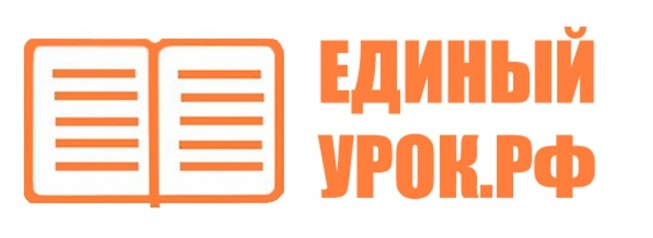 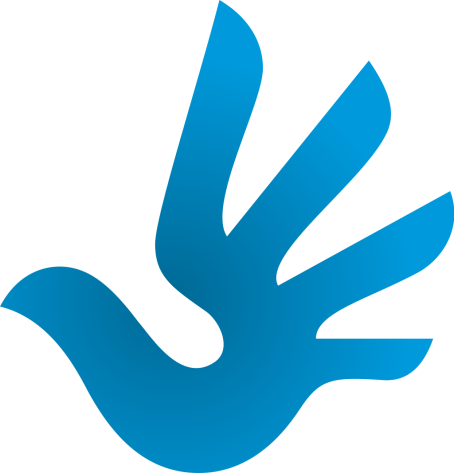 №статьиКраткое содержание статьиСтатья 11. В настоящей Конвенции выражение «дискриминация» охватывает всякое различие, исключение, ограничение или предпочтение по признаку расы, цвета кожи, пола, языка, религии, политических или иных убеждений, национального или социального происхождения, экономического положения или рождения, которое имеет целью или следствием уничтожение или нарушение равенства отношения в области образования, и в частности:а) закрытие для какого-либо лица или группы лиц доступа к образованию любой ступени или типа;b) ограничение образования для какого-либо лица или группы лиц низшим уровнем образования;с) создание или сохранение раздельных систем образования или учебных заведений для каких-либо лиц или группы лиц, помимо случаев, предусмотренных положением Статьи 2 настоящей Конвенции; илиd) положение, несовместимое с достоинством человека, в которое ставится какое-либо лицо или группа лиц.Статья 2Следующие положения не рассматриваются как дискриминация с точки зрения Статьи 1 настоящей Конвенции, если они допускают в отдельных государствах:а) создание или сохранение раздельных систем образования или учебных заведений для учащихся разного пола в тех случаях, когда эти системы или заведения обеспечивают равный доступ к образованию, когда их преподавательский состав имеет одинаковую квалификацию, когда они располагают помещениями и оборудованием равного качества и позволяют проходить обучение по одинаковым программам;b) создание или сохранение по мотивам религиозного или языкового характера раздельных систем образования или учебных заведений, дающих образование, соответствующее выбору родителей или законных опекунов учащихся, в тех случаях, когда включение в эти системы или поступление в эти заведения является добровольным и если даваемое ими образование соответствует нормам, предписанным или утвержденным компетентными органами образования, в частности в отношении образования одной и той же ступени;с) создание или сохранение частных учебных заведений в тех случаях, когда их целью является не исключение какой-либо группы, а лишь дополнение возможностей образования, предоставляемых государством, при условии, что их деятельность действительно отвечает вышеуказанной цели и что даваемое ими образование соответствует нормам, предписанным или утвержденным компетентными органами образования, в частности, в отношении норм образования одной и той же ступени.Статья 3В целях ликвидации или предупреждения дискриминации, подпадающей под определение, данное в настоящей Конвенции, государства, являющиеся сторонами этой последней, обязуются:а) отменить все законодательные постановления и административные распоряжения и прекратить административную практику дискриминационного характера в области образования;b) принять, если нужно, в законодательном порядке меры, необходимые для того, чтобы устранить всякую дискриминацию при приеме учащихся в учебные заведения;с) не допускать в том, что касается платы за обучение, предоставления стипендий и любой другой помощи учащимся, а также разрешений и льгот, которые могут быть необходимы для продолжения образования за границей, никаких различий в отношении к учащимся - гражданам данной страны со стороны государственных органов, кроме различий, основанных на их успехах или потребностях;d) не допускать — в случаях, когда государственные органы представляют учебным заведениям те или иные виды помощи — никаких предпочтений или ограничений, основанных исключительно на принадлежности учащихся к какой-либо определенной группе;е) предоставлять иностранным гражданам, проживающим на их территории, такой же доступ к образованию, что и своим граждан.Статья 4Государства, являющиеся сторонами настоящей Конвенции, обязуются, кроме того, разрабатывать, развивать и проводить в жизнь общегосударственную политику, использующую соответствующие национальным условиям и обычаям методы для осуществления равенства возможностей и отношения в области образования, и, в частности:а) сделать начальное образование обязательным и бесплатным; сделать среднее образование в различных его формах всеобщим достоянием и обеспечить его общедоступность; сделать высшее образование доступным для всех на основе полного равенства и в зависимости от способностей каждого; обеспечить соблюдение предусмотренной законом обязательности обучения;b) обеспечить во всех государственных учебных заведениях равной ступени одинаковый уровень образования и равные условия в отношении качества обучения;с) поощрять и развивать подходящими методами образования лиц, не получивших начального образования или не закончивших его, и продолжение их образования в соответствии со способностями каждого;d) обеспечить без дискриминации подготовку к преподавательской профессии.Статья 51. Государства, являющиеся сторонами настоящей Конвенции, считают, что:а) образование должно быть направлено на полное развитие человеческой личности и на большее уважение прав человека и основных свобод; оно должно содействовать взаимопониманию, терпимости и дружбе между всеми народами и всеми расовыми или религиозными группами, а также развитию деятельности Организации Объединенных Наций по поддержанию мира;b) родители и, в соответствующих случаях, законные опекуны должны иметь возможность, во-первых, в рамках, определенных законодательством каждого государства, свободно посылать своих детей не в государственные, а в другие учебные заведения, отвечающие минимальным требованиям, предписанным или утвержденным компетентными органами образования, и, во-вторых, обеспечивать религиозное и моральное воспитание детей в соответствии с их собственными убеждениями; никому в отдельности и ни одной группе лиц, взятой в целом, не следует навязывать религиозное воспитание, не совместимое с их убеждениями;с) за лицами, принадлежащими к национальным меньшинствам, следует признавать право вести собственную просветительную работу, включая руководство школами, и, в соответствии с политикой в области образования каждого государства, использовать или преподавать свой собственный язык, при условии, однако, что:i) осуществление этого права не мешает лицам, принадлежащим к меньшинствам, понимать культуру и язык всего коллектива и участвовать в его деятельности, и что оно не подрывает суверенитета страны;ii) уровень образования в такого рода школах не ниже общего уровня, предписанного или утвержденного компетентными органами; иiii) посещение такого рода школ является факультативным.2. Государства, являющиеся сторонами настоящей Конвенции, обязуются принять все необходимые меры, чтобы обеспечить применение принципов, изложенных в пункте 1 настоящей статьи.Статья 6При применении настоящей Конвенции государства, являющиеся ее сторонами, обязуются в возможно большей мере учитывать рекомендации, которые Генеральная конференция Организации Объединенных Наций по вопросам образования, науки и культуры может принять в целях определения мер борьбы с различными аспектами дискриминации в области образования и мер по обеспечению равенства возможностей и отношения в этой области.Статья 7Государства, являющиеся сторонами настоящей Конвенции, должны сообщать в периодических докладах, которые они будут представлять Генеральной конференции Организации Объединенных Наций по вопросам образования, науки и культуры в сроки и в форме, которые будут установлены Конференцией, о законодательных, административных и других мерах, принятых ими для осуществления настоящей Конвенции, в частности, о выработке и развитии общегосударственной политики, упомянутой в Статье 4, о достигнутых результатах и о препятствиях, на которые натолкнулось претворение этой политики в жизнь.№Статья Федерального законаПоложения статей Федерального закона1.Статья 3. Основные принципы государственной политики и правового регулирования отношений в сфере образования1. Государственная политика и правовое регулирование отношений в сфере образования основываются на следующих принципах:2) обеспечение права каждого человека на образование, недопустимость дискриминации в сфере образования;3) гуманистический характер образования, приоритет жизни и здоровья человека, прав и свобод личности, свободного развития личности, воспитание взаимоуважения, трудолюбия, гражданственности, патриотизма, ответственности, правовой культуры, бережного отношения к природе и окружающей среде, рационального природопользования;10) демократический характер управления образованием, обеспечение прав педагогических работников, обучающихся, родителей (законных представителей) несовершеннолетних обучающихся на участие в управлении образовательными организациями;2.Статья 4. Правовое регулирование отношений в сфере образования2. Целями правового регулирования отношений в сфере образования являются установление государственных гарантий, механизмов реализации прав и свобод человека в сфере образования, создание условий развития системы образования, защита прав и интересов участников отношений в сфере образования.3. Основными задачами правового регулирования отношений  в сфере образования являются:1) обеспечение и защита конституционного права граждан Российской Федерации на образование;3) создание правовых гарантий для согласования интересов участников отношений в сфере образования;4) определение правового положения участников отношений в сфере образования;3.Статья 5. Право на образование. Государственные гарантии реализации права на образование в Российской Федерации1. В Российской Федерации гарантируется право каждого человека на образование.2. Право на образование в Российской Федерации гарантируется независимо от пола, расы, национальности, языка, происхождения, имущественного, социального и должностного положения, места жительства, отношения к религии, убеждений, принадлежности к общественным объединениям, а также других обстоятельств.5. В целях реализации права каждого человека на образование федеральными государственными органами, органами государственной власти субъектов Российской Федерации и органами местного самоуправления:1) создаются необходимые условия для получения без дискриминации качественного образования лицами с ограниченными возможностями здоровья, для коррекции нарушений развития  и социальной адаптации, оказания ранней коррекционной помощи на основе специальных педагогических подходов и наиболее подходящих для этих лиц языков, методов и способов общения и условия, в максимальной степени способствующие получению образования определенного уровня и определенной направленности, а также социальному развитию этих лиц, в том числе посредством организации инклюзивного образования лиц с ограниченными возможностями здоровья;2) оказывается содействие лицам, которые проявили выдающиеся способности и к которым в соответствии с настоящим Федеральным законом относятся обучающиеся, показавшие высокий уровень интеллектуального развития и творческих способностей в определенной сфере учебной и научно-исследовательской деятельности, в научно-техническом и художественном творчестве, в физической культуре и спорте;3) осуществляется полностью или частично финансовое обеспечение содержания лиц, нуждающихся в социальной поддержке в соответствии с законодательством Российской Федерации, в период получения ими образования.4.Статья 26. Управление образовательной организацией2. Управление образовательной организацией осуществляется на основе сочетания принципов единоначалия и коллегиальности.4. В образовательной организации формируются коллегиальные органы управления, к которым относятся общее собрание (конференция) работников образовательной организации (в профессиональной образовательной организации и образовательной организации высшего образования – общее собрание (конференция) работников и обучающихся образовательной организации), педагогический совет (в образовательной организации высшего образования – ученый совет), а также могут формироваться попечительский совет, управляющий совет, наблюдательный совет и другие коллегиальные органы управления, предусмотренные уставом соответствующей образовательной организации.6. В целях учета мнения обучающихся, родителей (законных представителей) несовершеннолетних обучающихся и педагогических работников по вопросам управления образовательной организацией и при принятии образовательной организацией локальных нормативных актов, затрагивающих их права и законные интересы, по инициативе обучающихся, родителей (законных представителей) несовершеннолетних обучающихся и педагогических работников в образовательной организации:1) создаются советы обучающихся (в профессиональной образовательной организации и образовательной организации высшего образования – студенческие советы), советы родителей (законных представителей) несовершеннолетних обучающихся или иные органы (далее – советы обучающихся, советы родителей);2) действуют профессиональные союзы обучающихся и (или) работников образовательной организации (далее – представительные органы обучающихся, представительные органы работников).5.Статья 28. Компетенция, права, обязанности и ответственность образовательной организации3. К компетенции образовательной организации в установленной сфере деятельности относятся:8) прием обучающихся в образовательную организацию;10) осуществление текущего контроля успеваемости и промежуточной аттестации обучающихся, установление их форм, периодичности и порядка проведения;11) индивидуальный учет результатов освоения обучающимися образовательных программ, а также хранение в архивах информации об этих результатах на бумажных и (или) электронных носителях;14) обеспечение в образовательной организации, имеющей интернат, необходимых условий содержания обучающихся;15) создание необходимых условий для охраны и укрепления здоровья, организации питания обучающихся и работников образовательной организации;16) создание условий для занятия обучающимися физической культурой и спортом;18) установление требований к одежде обучающихся, если иное не установлено настоящим Федеральным законом или законодательством субъектов Российской Федерации;19) содействие деятельности общественных объединений обучающихся, родителей (законных представителей) несовершеннолетних обучающихся, осуществляемой в образовательной организации и не запрещенной законодательством Российской Федерации;6. Образовательная организация обязана осуществлять свою деятельность в соответствии с законодательством об образовании, в том числе:1) обеспечивать реализацию в полном объеме образовательных программ, соответствие качества подготовки обучающихся установленным требованиям, соответствие применяемых форм, средств, методов обучения и воспитания возрастным, психофизическим особенностям, склонностям, способностям, интересам и потребностям обучающихся;2) создавать безопасные условия обучения, воспитания обучающихся, присмотра и ухода за обучающимися, их содержания в соответствии с установленными нормами, обеспечивающими жизнь и здоровье обучающихся, работников образовательной организации;3) соблюдать права и свободы обучающихся, родителей (законных представителей) несовершеннолетних обучающихся, работников образовательной организации.7. Образовательная организация несет ответственность в установленном законодательством Российской Федерации порядке за невыполнение или ненадлежащее выполнение функций, отнесенных к ее компетенции, за реализацию не в полном объеме образовательных программ в соответствии с учебным планом, качество образования своих выпускников, а также за жизнь и здоровье обучающихся, работников образовательной организации. За нарушение или незаконное ограничение права на образование и предусмотренных законодательством об образовании прав и свобод обучающихся, родителей (законных представителей) несовершеннолетних обучающихся, нарушение требований к организации и осуществлению образовательной деятельности образовательная организация и ее должностные лица несут административную ответственность в соответствии с Кодексом Российской Федерации об административных правонарушениях.6.Статья 30. Локальные нормативные акты, содержащие нормы, регулирующие образовательные отношения3. При принятии локальных нормативных актов, затрагивающих права обучающихся и работников образовательной организации, учитывается мнение советов обучающихся, советов родителей, представительных органов обучающихся, а также в порядке и в случаях, которые предусмотрены трудовым законодательством, представительных органов работников (при наличии таких представительных органов).4. Нормы локальных нормативных актов, ухудшающие положение обучающихся или работников образовательной организации по сравнению с установленным законодательством об образовании, трудовым законодательством положением либо принятые с нарушением установленного порядка, не применяются и подлежат отмене образовательной организацией.7.Статья 34. Основные права обучающихся и меры их социальной поддержки и стимулирования1. Обучающимся предоставляются академические права на:1) выбор организации, осуществляющей образовательную деятельность, формы получения образования и формы обучения после получения основного общего образования или после достижения восемнадцати лет;2) предоставление условий для обучения с учетом особенностей их психофизического развития и состояния здоровья, в том числе получение социально-педагогической и психологической помощи, бесплатной психолого-медико-педагогической коррекции;3) обучение по индивидуальному учебному плану, в том числе ускоренное обучение, в пределах осваиваемой образовательной программы в порядке, установленном локальными нормативными актами;9) уважение человеческого достоинства, защиту от всех форм физического и психического насилия, оскорбления личности, охрану жизни и здоровья;10) свободу совести, информации, свободное выражение собственных взглядов и убеждений;11) каникулы – плановые перерывы при получении образования для отдыха и иных социальных целей в соответствии с законодательством об образовании и календарным учебным графиком;15) перевод в другую образовательную организацию, реализующую образовательную программу соответствующего уровня, в порядке, предусмотренном федеральным органом исполнительной власти, осуществляющим функции по выработке государственной политики и нормативно-правовому регулированию в сфере образования;17) участие в управлении образовательной организацией в порядке, установленном ее уставом;18) ознакомление со свидетельством о государственной регистрации, с уставом, с лицензией на осуществление образовательной деятельности, со свидетельством о государственной аккредитации, с учебной документацией, другими документами, регламентирующими организацию и осуществление образовательной деятельности в образовательной организации;20) бесплатное пользование библиотечно-информационными ресурсами, учебной, производственной, научной базой образовательной организации;21) пользование в порядке, установленном локальными нормативными актами, лечебно-оздоровительной инфраструктурой, объектами культуры и объектами спорта образовательной организации;22) развитие своих творческих способностей и интересов, включая участие в конкурсах, олимпиадах, выставках, смотрах, физкультурных мероприятиях, спортивных мероприятиях, в том числе в официальных спортивных соревнованиях, и других массовых мероприятиях;26) поощрение за успехи в учебной, физкультурной, спортивной, общественной, научной, научно-технической, творческой, экспериментальной и инновационной деятельности;2. Обучающимся предоставляются следующие меры социальной поддержки и стимулирования:1) полное государственное обеспечение, в том числе обеспечение одеждой, обувью, жестким и мягким инвентарем, в случаях и в порядке, которые установлены федеральными законами, законами субъектов Российской Федерации;2) обеспечение питанием в случаях и в порядке, которые установлены федеральными законами, законами субъектов Российской Федерации;3) обеспечение местами в интернатах, а также предоставление в соответствии с настоящим Федеральным законом и жилищным законодательством жилых помещений в общежитиях;4) транспортное обеспечение в соответствии со статьей 40 настоящего Федерального закона;7) иные меры социальной поддержки, предусмотренные нормативными правовыми актами Российской Федерации и нормативными правовыми актами субъектов Российской Федерации, правовыми актами органов местного самоуправления, локальными нормативными актами.3. Лица, осваивающие основную образовательную программу в форме самообразования или семейного образования либо обучавшиеся по не имеющей государственной аккредитации образовательной программе, вправе пройти экстерном промежуточную и государственную итоговую аттестацию в организации, осуществляющей образовательную деятельность по соответствующей имеющей государственную аккредитацию образовательной программе. Указанные лица, не имеющие основного общего или среднего общего образования, вправе пройти экстерном промежуточную и государственную итоговую аттестацию в организации, осуществляющей образовательную деятельность по соответствующей имеющей государственную аккредитацию основной общеобразовательной программе, бесплатно. При прохождении аттестации экстерны пользуются академическими правами обучающихся по соответствующей образовательной программе.4. Обучающиеся имеют право на посещение по своему выбору мероприятий, которые проводятся в организации, осуществляющей образовательную деятельность, и не предусмотрены учебным планом, в порядке, установленном локальными нормативными актами. Привлечение обучающихся без их согласия и несовершеннолетних обучающихся без согласия их родителей (законных представителей) к труду, не предусмотренному образовательной программой, запрещается.5. Обучающиеся имеют право на участие в общественных объединениях, в том числе в профессиональных союзах, созданных в соответствии с законодательством Российской Федерации, а также на создание общественных объединений обучающихся в установленном федеральным законом порядке.6. Принуждение обучающихся, воспитанников к вступлению в общественные объединения, в том числе в политические партии, а также принудительное привлечение их к деятельности этих объединений и участию в агитационных кампаниях и политических акциях не допускается.7. Обучающиеся, осваивающие основные образовательные программы среднего общего, среднего профессионального и высшего образования, имеют право создавать студенческие отряды, представляющие собой общественные объединения обучающихся, целью деятельности которых является организация временной занятости таких обучающихся, изъявивших желание в свободное от учебы время работать в различных отраслях экономики.9. В случае прекращения деятельности организации, осуществляющей образовательную деятельность, аннулирования соответствующей лицензии, лишения ее государственной аккредитации по соответствующей образовательной программе или истечения срока действия государственной аккредитации по соответствующей образовательной программе учредитель и (или) уполномоченный им орган управления указанной организацией обеспечивают перевод совершеннолетних обучающихся с их согласия и несовершеннолетних обучающихся с согласия их родителей (законных представителей) в другие организации, осуществляющие образовательную деятельность по образовательным программам соответствующих уровня и направленности. В случае приостановления действия лицензии, приостановления действия государственной аккредитации полностью или в отношении отдельных уровней образования, укрупненных групп профессий, специальностей и направлений подготовки учредитель и (или) уполномоченный им орган управления указанной организацией обеспечивают перевод по заявлению совершеннолетних обучающихся, несовершеннолетних обучающих ся по заявлению их родителей (законных представителей) в другие организации, осуществляющие образовательную деятельность по имеющим государственную аккредитацию основным образовательным программам соответствующих уровня и направленности. Порядок и условия осуществления такого перевода устанавливаются федеральным органом исполнительной власти, осуществляющим функции по выработке государственной политики и нормативно-правовому регулированию в сфере образования.8.Статья 35. Пользование учебниками, учебными пособиями, средствами обучения и воспитания1. Обучающимся, осваивающим основные образовательные программы за счет бюджетных ассигнований федерального бюджета, бюджетов субъектов Российской Федерации и местных бюджетов в пределах федеральных государственных образовательных стандартов, образовательных стандартов, организациями, осуществляющими образовательную деятельность, бесплатно предоставляются в пользование на время получения образования учебники и учебные пособия, а также учебно-методические материалы, средства обучения и воспитания.3. Пользование учебниками и учебными пособиями обучающимися, осваивающими учебные предметы, курсы, дисциплины (модули) за пределами федеральных государственных образовательных стандартов, образовательных стандартов и (или) получающими платные образовательные услуги, осуществляется в порядке, установленном организацией, осуществляющей образовательную деятельность.9.Статья 43. Обязанности и ответственность обучающихся1. Обучающиеся обязаны:1) добросовестно осваивать образовательную программу, выполнять индивидуальный учебный план, в том числе посещать предусмотренные учебным планом или индивидуальным учебным планом учебные занятия, осуществлять самостоятельную подготовку к занятиям, выполнять задания, данные педагогическими работниками в рамках образовательной программы;2) выполнять требования устава организации, осуществляющей образовательную деятельность, правил внутреннего распорядка, правил проживания в общежитиях и интернатах и иных локальных нормативных актов по вопросам организации и осуществления образовательной деятельности;3) заботиться о сохранении и об укреплении своего здоровья, стремиться к нравственному, духовному и физическому развитию  и самосовершенствованию;4) уважать честь и достоинство других обучающихся и работников организации, осуществляющей образовательную деятельность, не создавать препятствий для получения образования другими обучающимися;5) бережно относиться к имуществу организации, осуществляющей образовательную деятельность.2. Иные обязанности обучающихся, не предусмотренные частью 1 настоящей статьи, устанавливаются настоящим Федеральным законом, иными федеральными законами, договором об образовании (при его наличии).3. Дисциплина в организации, осуществляющей образовательную деятельность, поддерживается на основе уважения человеческого достоинства обучающихся, педагогических работников. Применение физического и (или) психического насилия по отношению к обучающимся не допускается.4. За неисполнение или нарушение устава организации, осуществляющей образовательную деятельность, правил внутреннего распорядка, правил проживания в общежитиях и интернатах и иных локальных нормативных актов по вопросам организации и осуществления образовательной деятельности к обучающимся могут быть применены меры дисциплинарного взыскания – замечание, выговор, отчисление из организации, осуществляющей образовательную деятельность.5. Меры  дисциплинарного  взыскания  не  применяются к обучающимся по образовательным программам дошкольного, начального общего образования, а также к обучающимся с ограниченными возможностями здоровья (с задержкой психического развития и различными формами умственной отсталости).6. Не допускается применение мер дисциплинарного взыскания к обучающимся во время их болезни, каникул, академического отпуска, отпуска по беременности и родам или отпуска по уходу за ребенком.7. При выборе меры дисциплинарного взыскания организация, осуществляющая образовательную деятельность, должна учитывать тяжесть дисциплинарного проступка, причины и обстоятельства, при которых он совершен, предыдущее поведение обучающегося, его психофизическое и эмоциональное состояние, а также мнение советов обучающихся, советов родителей.8. По решению организации, осуществляющей образовательную деятельность, за неоднократное совершение дисциплинарных проступков, предусмотренных частью 4 настоящей статьи, допускается применение отчисления несовершеннолетнего обучающегося, достигшего возраста пятнадцати лет, из организации, осуществляющей образовательную деятельность, как меры дисциплинарного взыскания. Отчисление несовершеннолетнего обучающегося применяется, если иные меры дисциплинарного взыскания и меры педагогического воздействия не дали результата и дальнейшее его пребывание в организации, осуществляющей образовательную деятельность, оказывает отрицательное влияние на других обучающихся, нарушает их права и права работников организации, осуществляющей образовательную деятельность, а также нормальное функционирование организации, осуществляющей образовательную деятельность.9. Решение об отчислении несовершеннолетнего обучающегося, достигшего возраста пятнадцати лет и не получившего основного общего образования, как мера дисциплинарного взыскания принимается с учетом мнения его родителей (законных представителей) и с согласия комиссии по делам несовершеннолетних и защите их прав. Решение об отчислении детей-сирот и детей, оставшихся без попечения родителей, принимается с согласия комиссии по делам несовершеннолетних и защите их прав и органа опеки и попечительства.10. Организация, осуществляющая образовательную деятельность, незамедлительно обязана проинформировать об отчислении несовершеннолетнего обучающегося в качестве меры дисциплинарного взыскания орган местного самоуправления, осуществляющий управление в сфере образования. Орган местного самоуправления, осуществляющий управление в сфере образования, и родители (законные представители) несовершеннолетнего обучающегося, отчисленного из организации, осуществляющей образовательную деятельность, не позднее чем в месячный срок принимают меры, обеспечивающие получение несовершеннолетним обучающимся общего образования.11. Обучающийся, родители (законные представители) несовершеннолетнего обучающегося вправе обжаловать в комиссию по урегулированию споров между участниками образовательных отношений меры дисциплинарного взыскания и их применение к обучающемуся.12. Порядок применения к обучающимся и снятия с обучающихся мер дисциплинарного взыскания устанавливается федеральным органом исполнительной власти, осуществляющим функции по выработке государственной политики и нормативно-правовому регулированию в сфере образования.10.Статья 44. Права, обязанности и ответственность в сфере образования родителей (законных представителей) несовершеннолетних обучающихся1. Родители (законные представители) несовершеннолетних обучающихся имеют преимущественное право на обучение и воспитание детей перед всеми другими лицами. Они обязаны заложить основы физического, нравственного и интеллектуального развития личности ребенка.2. Органы государственной власти и органы местного самоуправления, образовательные организации оказывают помощь родителям (законным представителям) несовершеннолетних обучающихся в воспитании детей, охране и укреплении их физического и психического здоровья, развитии индивидуальных способностей  и необходимой коррекции нарушений их развития.3. Родители (законные представители) несовершеннолетних обучающихся имеют право:1) выбирать до завершения получения ребенком основного общего образования с учетом мнения ребенка, а также с учетом рекомендаций психолого-медико-педагогической комиссии (при их наличии) формы получения образования и формы обучения, организации, осуществляющие образовательную деятельность, язык, языки образования, факультативные и элективные учебные предметы, курсы, дисциплины (модули) из перечня, предлагаемого организацией, осуществляющей образовательную деятельность;2) дать ребенку дошкольное, начальное общее, основное общее, среднее общее образование в семье. Ребенок, получающий образование в семье, по решению его родителей (законных представителей) с учетом его мнения на любом этапе обучения вправе продолжить образование в образовательной организации;3) знакомиться с уставом организации, осуществляющей образовательную деятельность, лицензией на осуществление образовательной деятельности, со свидетельством о государственной аккредитации, с учебно-программной документацией и другими документами, регламентирующими организацию и осуществление образовательной деятельности;4) знакомиться с содержанием образования, используемыми методами обучения и воспитания, образовательными технологиями, а также с оценками успеваемости своих детей;5) защищать права и законные интересы обучающихся;6) получать информацию о всех видах планируемых обследований (психологических, психолого-педагогических) обучающихся, давать согласие на проведение таких обследований или участие в таких обследованиях, отказаться от их проведения или участия в них, получать информацию о результатах проведенных обследований обучающихся;7) принимать участие в управлении организацией, осуществляющей образовательную деятельность, в форме, определяемой уставом этой организации;8) присутствовать при обследовании детей психолого-медикопедагогической комиссией, обсуждении результатов обследования и рекомендаций, полученных по результатам обследования, высказывать свое мнение относительно предлагаемых условий для организации обучения и воспитания детей.4. Родители (законные представители) несовершеннолетних обучающихся обязаны:1) обеспечить получение детьми общего образования;2) соблюдать правила внутреннего распорядка организации, осуществляющей образовательную деятельность, правила проживания обучающихся в интернатах, требования локальных нормативных актов, которые устанавливают режим занятий обучающихся, порядок регламентации образовательных отношений между образовательной организацией и обучающимися и (или) их родителями (законными представителями) и оформления возникновения, приостановления и прекращения этих отношений;3) уважать честь и достоинство обучающихся и работников организации, осуществляющей образовательную деятельность.5. Иные права и обязанности родителей (законных представителей) несовершеннолетних обучающихся устанавливаются настоящим Федеральным законом, иными федеральными законами, договором об образовании (при его наличии).6. За неисполнение или ненадлежащее исполнение обязанностей, установленных настоящим Федеральным законом и иными федеральными законами, родители (законные представители) несовершеннолетних обучающихся несут ответственность, предусмотренную законодательством Российской Федерации.11.Статья 45. Защита прав обучающихся, родителей (законных представителей) несовершеннолетних обучающихся 1. В целях защиты своих прав обучающиеся, родители (законные представители) несовершеннолетних обучающихся самостоятельно или через своих представителей вправе:1) направлять в органы управления организацией, осуществляющей образовательную деятельность, обращения о применении к работникам указанных организаций, нарушающим и (или) ущемляющим права обучающихся, родителей (законных представителей) несовершеннолетних обучающихся, дисциплинарных взысканий. Такие обращения подлежат обязательному рассмотрению указанными органами с привлечением обучающихся, родителей (законных представителей) несовершеннолетних обучающихся;2) обращаться в комиссию по урегулированию споров между участниками образовательных отношений, в том числе по вопросам о наличии или об отсутствии конфликта интересов педагогического работника;3) использовать не запрещенные законодательством Российской Федерации иные способы защиты прав и законных интересов.2. Комиссия по урегулированию споров между участниками образовательных отношений создается в целях урегулирования разногласий между участниками образовательных отношений по вопросам реализации права на образование, в том числе в случаях возникновения конфликта интересов педагогического работника, применения локальных нормативных актов, обжалования решений о применении к обучающимся дисциплинарного взыскания.3. Комиссия по урегулированию споров между участниками образовательных отношений создается в организации, осуществляющей образовательную деятельность, из равного числа представителей совершеннолетних обучающихся, родителей (законных представителей) несовершеннолетних обучающихся, работников организации, осуществляющей образовательную деятельность.4. Решение комиссии по урегулированию споров между участниками образовательных отношений является обязательным для всех участников образовательных отношений в организации, осуществляющей образовательную деятельность, и подлежит исполнению в сроки, предусмотренные указанным решением.5. Решение комиссии по урегулированию споров между участниками образовательных отношений может быть обжаловано в установленном законодательством Российской Федерации порядке.6. Порядок создания, организации работы, принятия решений комиссией по урегулированию споров между участниками образовательных отношений и их исполнения устанавливается локальным нормативным актом, который принимается с учетом мнения советов обучающихся, советов родителей, а также представительных органов работников этой организации и (или) обучающихся в ней (при их наличии)